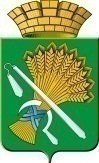 ДУМАКАМЫШЛОВСКОГО ГОРОДСКОГО ОКРУГА(седьмого созыва)РЕШЕНИЕот 18.06. 2020		№ 496город КамышловВ соответствии с постановлением администрации Камышловского городского округа от 08.06.2020 № 386 «О внесении на рассмотрение и утверждение Думой Камышловского городского округа проекта решения «О внесении изменений в решение Думы Камышловского городского округа от 05.12.2019 № 440 «О бюджете Камышловского городского округа на 2020 год и плановый период 2021 и 2022 годов», руководствуясь Уставом Камышловского городского округа,Дума Камышловского городского округаРЕШИЛА:1. Внести в решение Думы Камышловского городского округа от 05.12.2019 № 440 «О бюджете Камышловского городского округа на 2020 год и плановый период 2021 и 2022 годов» следующие изменения:1.1. Подпункт 1 пункта 1 изложить в следующей редакции:«1) общий объем доходов бюджета Камышловского городского округа составляет:на 2020 год – 1 080 990 781,92 рублей, в том числе объем межбюджетных трансфертов из областного бюджета – 755 353 781,92 рублей;на 2021 год – 963 836 800,0 рублей, в том числе объем межбюджетных трансфертов из областного бюджета – 573 361 800,0 рублей;на 2022 год – 989 405 800,0 рублей, в том числе объем межбюджетных трансфертов из областного бюджета – 580 884 800,0 рублей;»;1.2. Подпункт 2 пункта 1 изложить в следующей редакции:«2) общий объем расходов бюджета Камышловского городского округа составляет:на 2020 год – 1 143 336 580,91 рублей;на 2021 год – 963 836 800,0 рублей, в том числе общий объем условно утвержденных расходов – 12 552 587,0 рублей;на 2022 год – 989 405 800,0 рублей, в том числе общий объем условно утвержденных расходов – 24 665 138,0 рублей;»;1.3. Подпункт 4 пункта 1 изложить в следующей редакции:«4) Общий объем бюджетных ассигнований резервного фонда администрации Камышловского городского округа:в 2020 году – 1 100 000,0 рублей;в 2021 году – 2 076 000,0 рублей;в 2022 году – 2 159 040,0 рублей;»1.4. Подпункт 5 пункта 1 изложить в следующей редакции:«5) общий объем бюджетных ассигнований муниципального дорожного фонда Камышловского городского округа составляет:в 2020 году – 56 218 618,22 рублей;в 2021 году – 3 541 956,0 рублей;в 2022 году – 23 486 114,0 рублей;».2. Внести соответствующие изменения и изложить в новой редакции:Объем доходов бюджета Камышловского городского округа на 2020 год, сгруппированных в соответствии с классификацией доходов бюджетов Российской Федерации (приложение 2);Перечень главных администраторов доходов бюджета Камышловского городского округа (приложение 4);Распределение бюджетных ассигнований по разделам, подразделам, целевым статьям (муниципальным программам Камышловского городского округа и непрограммным направлениям деятельности), группам и подгруппам видов расходов классификации расходов бюджетов на 2020 год (приложение 5);Ведомственную структуру расходов бюджета Камышловского городского округа на 2020 год (приложение 7);Перечень муниципальных программ Камышловского городского округа, подлежащих реализации в 2020 году (приложение 9);Свод источников финансирования дефицита бюджета Камышловского городского округа на 2020 год (приложение 11).3. Настоящее решение вступает в силу с момента принятия, за исключением подпункта 2 пункта 2 настоящего решения, который распространяет свое действие с 1 января 2020 года.4. Опубликовать данное решение в газете «Камышловские известия» (без приложений) и разместить его на официальном сайте в информационно-телекоммуникационной сети «Интернет», расположенном по адресу: http://www.gorod-kamyshlov.ru.5. Контроль исполнения настоящего решения возложить на комитет поэкономике и бюджету Думы Камышловского городского округа (Лаптев А.Ю.)Председатель ДумыКамышловского городского округа                                            Т.А. ЧикуноваГлава Камышловского городского округа                              А.В. ПоловниковПриложение 2к решению Думы Камышловскогогородского округаот 18.06.2020 № 496Объем доходов бюджета Камышловского городского округа на 2020 год, сгруппированных в соответствии с классификацией доходов бюджетов Российской ФедерацииПриложение 4к решению Думы Камышловского   городского округаот 18.06.2020 № 496Перечень главных администраторов доходов бюджета Камышловского городского округаПриложение 5к решению Думы Камышловского городского округаот 18.06.2020 № 496Распределение бюджетных ассигнований по разделам, подразделам, целевым статьям (муниципальным программам Камышловского городского округа и непрограммным направлениям деятельности), группам и подгруппам видов расходов классификации расходов бюджетов на 2020 годПриложение 7к решению Думы Камышловского городского округаот 18.06.2020 № 496Ведомственная структура расходов бюджета Камышловского городского округа на 2020 годПриложение 9  к решению Думы Камышловского городского округаот 18.06.2020 № 496Перечень муниципальных программ Камышловского городского округа, подлежащих реализации в 2020 годуПриложение 11  к решению Думы Камышловского городского округаот 18.06.2020 № 496Свод источников финансирования дефицита бюджета Камышловского городского округа на 2020 годО внесении изменений в решение Думы Камышловского городского округа от 05.12.2019 № 440 «О бюджете Камышловского городского округа на 2020 год и плановый период 2021 и 2022 годов»№ строкиКод бюджетной классификацииНаименования доходовСумма, руб№ строкиКод бюджетной классификацииНаименования доходовСумма, руб12341000 1 00 00000 00 0000 000НАЛОГОВЫЕ И НЕНАЛОГОВЫЕ ДОХОДЫ325 637 000,002000 1 01 00000 00 0000 000  НАЛОГИ НА ПРИБЫЛЬ, ДОХОДЫ232 193 464,003000 1 01 02010 01 0000 000    Налог на доходы физических лиц с доходов, источником которых является налоговый агент, за исключением доходов, в отношении которых исчисление и уплата налога осуществляются в соответствии со статьями 227, 2271 и 228 Налогового кодекса Российской Федерации227 186 464,004182 1 01 02010 01 0000 110Налог на доходы физических лиц с доходов, источником которых является налоговый агент, за исключением доходов, в отношении которых исчисление и уплата налога осуществляются в соответствии со статьями 227, 227.1 и 228 Налогового кодекса Российской Федерации227 186 464,005000 1 01 02020 01 0000 000    Налог на доходы физических лиц с доходов, полученных от осуществления деятельности физическими лицами, зарегистрированными в качестве индивидуальных предпринимателей, нотариусов, занимающихся частной практикой, адвокатов, учредивших адвокатские кабинеты, и других лиц, занимающихся частной практикой в соответствии со статьей 227 Налогового кодекса Российской Федерации668 000,006182 1 01 02020 01 0000 110Налог на доходы физических лиц с доходов, полученных от осуществления деятельности физическими лицами, зарегистрированными в качестве индивидуальных предпринимателей, нотариусов, занимающихся частной практикой, адвокатов, учредивших адвокатские кабинеты, и других лиц, занимающихся частной практикой в соответствии со статьей 227 Налогового кодекса Российской Федерации668 000,007000 1 01 02030 01 0000 000    Налог на доходы физических лиц с доходов, полученных физическими лицами в соответствии со статьей 228 Налогового кодекса Российской Федерации2 555 000,008182 1 01 02030 01 0000 110Налог на доходы физических лиц с доходов, полученных физическими лицами в соответствии со статьей 228 Налогового кодекса Российской Федерации2 555 000,009000 1 01 02040 01 0000 000    Налог на доходы физических лиц в виде фиксированных авансовых платежей с доходов, полученных физическими лицами, являющимися иностранными гражданами, осуществляющими трудовую деятельность по найму на основании патента в соответствии со статьей 2271 Налогового кодекса Российской Федерации1 784 000,0010182 1 01 02040 01 0000 110Налог на доходы физических лиц в виде фиксированных авансовых платежей с доходов, полученных физическими лицами, являющимися иностранными гражданами, осуществляющими трудовую деятельность по найму на основании патента в соответствии со статьей 227.1 Налогового кодекса Российской Федерации1 784 000,0011000 1 03 00000 00 0000 000  НАЛОГИ НА ТОВАРЫ (РАБОТЫ, УСЛУГИ), РЕАЛИЗУЕМЫЕ НА ТЕРРИТОРИИ РОССИЙСКОЙ ФЕДЕРАЦИИ21 083 270,0012000 1 03 02231 01 0000 000    Доходы от уплаты акцизов на дизельное топливо, подлежащие распределению между бюджетами субъектов Российской Федерации и местными бюджетами с учетом установленных дифференцированных нормативов отчислений в местные бюджеты (по нормативам, установленным Федеральным законом о федеральном бюджете в целях формирования дорожных фондов субъектов Российской Федерации)8 376 370,0013100 1 03 02231 01 0000 110Доходы от уплаты акцизов на дизельное топливо, подлежащие распределению между бюджетами субъектов Российской Федерации и местными бюджетами с учетом установленных дифференцированных нормативов отчислений в местные бюджеты (по нормативам, установленным Федеральным законом о федеральном бюджете в целях формирования дорожных фондов субъектов Российской Федерации)8 376 370,0014000 1 03 02241 01 0000 000    Доходы от уплаты акцизов на моторные масла для дизельных и (или) карбюраторных (инжекторных) двигателей, подлежащие распределению между бюджетами субъектов Российской Федерации и местными бюджетами с учетом установленных дифференцированных нормативов отчислений в местные бюджеты (по нормативам, установленным Федеральным законом о федеральном бюджете в целях формирования дорожных фондов субъектов Российской Федерации)47 700,0015100 1 03 02241 01 0000 110Доходы от уплаты акцизов на моторные масла для дизельных и (или) карбюраторных (инжекторных) двигателей, подлежащие распределению между бюджетами субъектов Российской Федерации и местными бюджетами с учетом установленных дифференцированных нормативов отчислений в местные бюджеты (по нормативам, установленным Федеральным законом о федеральном бюджете в целях формирования дорожных фондов субъектов Российской Федерации)47 700,0016000 1 03 02251 01 0000 000    Доходы от уплаты акцизов на автомобильный бензин, подлежащие распределению между бюджетами субъектов Российской Федерации и местными бюджетами с учетом установленных дифференцированных нормативов отчислений в местные бюджеты (по нормативам, установленным Федеральным законом о федеральном бюджете в целях формирования дорожных фондов субъектов Российской Федерации)14 002 600,0017100 1 03 02251 01 0000 110Доходы от уплаты акцизов на автомобильный бензин, подлежащие распределению между бюджетами субъектов Российской Федерации и местными бюджетами с учетом установленных дифференцированных нормативов отчислений в местные бюджеты (по нормативам, установленным Федеральным законом о федеральном бюджете в целях формирования дорожных фондов субъектов Российской Федерации)14 002 600,0018000 1 03 02261 01 0000 000    Доходы от уплаты акцизов на прямогонный бензин, подлежащие распределению между бюджетами субъектов Российской Федерации и местными бюджетами с учетом установленных дифференцированных нормативов отчислений в местные бюджеты (по нормативам, установленным Федеральным законом о федеральном бюджете в целях формирования дорожных фондов субъектов Российской Федерации)-1 343 400,0019100 1 03 02261 01 0000 110Доходы от уплаты акцизов на прямогонный бензин, подлежащие распределению между бюджетами субъектов Российской Федерации и местными бюджетами с учетом установленных дифференцированных нормативов отчислений в местные бюджеты (по нормативам, установленным Федеральным законом о федеральном бюджете в целях формирования дорожных фондов субъектов Российской Федерации)-1 343 400,0020000 1 05 00000 00 0000 000  НАЛОГИ НА СОВОКУПНЫЙ ДОХОД27 618 030,0021000 1 05 01011 01 0000 000    Налог, взимаемый с налогоплательщиков, выбравших в качестве объекта налогообложения доходы6 131 000,0022182 1 05 01011 01 0000 110Налог, взимаемый с налогоплательщиков, выбравших в качестве объекта налогообложения доходы6 131 000,0023000 1 05 01012 01 0000 000    Налог, взимаемый с налогоплательщиков, выбравших в качестве объекта налогообложения доходы (за налоговые периоды, истекшие до 1 января 2011 года)30,0024182 1 05 01012 01 0000 110Налог, взимаемый с налогоплательщиков, выбравших в качестве объекта налогообложения доходы (за налоговые периоды, истекшие до 1 января 2011 года)30,0025000 1 05 01021 01 0000 000    Налог, взимаемый с налогоплательщиков, выбравших в качестве объекта налогообложения доходы, уменьшенные на величину расходов (в том числе минимальный налог, зачисляемый в бюджеты субъектов Российской Федерации)5 015 000,0026182 1 05 01021 01 0000 110Налог, взимаемый с налогоплательщиков, выбравших в качестве объекта налогообложения доходы, уменьшенные на величину расходов5 015 000,0027000 1 05 02010 02 0000 000    Единый налог на вмененный доход для отдельных видов деятельности13 538 000,0028182 1 05 02010 02 0000 110Единый налог на вмененный доход для отдельных видов деятельности13 538 000,0029000 1 05 03010 01 0000 000    Единый сельскохозяйственный налог478 000,0030182 1 05 03010 01 0000 110Единый сельскохозяйственный налог478 000,0031000 1 05 04010 02 0000 000    Налог, взимаемый в связи с применением патентной системы налогообложения, зачисляемый в бюджеты городских округов2 456 000,0032182 1 05 04010 02 0000 110Налог, взимаемый в связи с применением патентной системы налогообложения, зачисляемый в бюджеты городских округов2 456 000,0033000 1 06 00000 00 0000 000  НАЛОГИ НА ИМУЩЕСТВО16 179 000,0034000 1 06 01020 04 0000 000    Налог на имущество физических лиц, взимаемый по ставкам, применяемым к объектам налогообложения, расположенным в границах городских округов6 168 000,0035182 1 06 01020 04 0000 110Налог на имущество физических лиц, взимаемый по ставкам, применяемым к объектам налогообложения, расположенным в границах городских округов6 168 000,0036000 1 06 06032 04 0000 000    Земельный налог с организаций, обладающих земельным участком, расположенным в границах городских округов5 856 000,0037182 1 06 06032 04 0000 110Земельный налог с организаций, обладающих земельным участком, расположенным в границах городских округов5 856 000,0038000 1 06 06042 04 0000 000    Земельный налог с физических лиц, обладающих земельным участком, расположенным в границах городских округов4 155 000,0039182 1 06 06042 04 0000 110Земельный налог с физических лиц, обладающих земельным участком, расположенным в границах городских округов4 155 000,0040000 1 08 00000 00 0000 000  ГОСУДАРСТВЕННАЯ ПОШЛИНА7 193 000,0041000 1 08 03010 01 0000 000    Государственная пошлина по делам, рассматриваемым в судах общей юрисдикции, мировыми судьями (за исключением Верховного Суда Российской Федерации)7 138 000,0042182 1 08 03010 01 0000 110Государственная пошлина по делам, рассматриваемым в судах общей юрисдикции, мировыми судьями (за исключением Верховного Суда Российской Федерации)7 138 000,0043000 1 08 07150 01 0000 000    Государственная пошлина за выдачу разрешения на установку рекламной конструкции5 000,0044902 1 08 07150 01 0000 110Государственная пошлина за выдачу разрешения на установку рекламной конструкции5 000,0045000 1 08 07173 01 0000 000    Государственная пошлина за выдачу органом местного самоуправления городского округа специального разрешения на движение по автомобильным дорогам транспортных средств, осуществляющих перевозки опасных, тяжеловесных и (или) крупногабаритных грузов, зачисляемая в бюджеты городских округов50 000,0046901 1 08 07173 01 0000 110Государственная пошлина за выдачу органом местного самоуправления городского округа специального разрешения на движение по автомобильным дорогам транспортных средств, осуществляющих перевозки опасных, тяжеловесных и (или) крупногабаритных грузов, зачисляемая в бюджеты городских округов50 000,0047000 1 11 00000 00 0000 000  ДОХОДЫ ОТ ИСПОЛЬЗОВАНИЯ ИМУЩЕСТВА, НАХОДЯЩЕГОСЯ В ГОСУДАРСТВЕННОЙ И МУНИЦИПАЛЬНОЙ СОБСТВЕННОСТИ10 076 536,0048000 1 11 05012 04 0000 000    Доходы, получаемые в виде арендной платы за земельные участки, государственная собственность на которые не разграничена и которые расположены в границах городских округов, а также средства от продажи права на заключение договоров аренды указанных земельных участков4 426 936,0049902 1 11 05012 04 0000 120Доходы, получаемые в виде арендной платы за земельные участки, государственная собственность на которые не разграничена и которые расположены в границах городских округов, а также средства от продажи права на заключение договоров аренды указанных земельных участков (доходы, получаемые в виде арендной платы за земельные участки)4 426 936,0050000 1 11 05074 04 0000 000    Доходы от сдачи в аренду имущества, составляющего казну городских округов (за исключением земельных участков)2 347 000,0051902 1 11 05074 04 0000 120Доходы от сдачи в аренду имущества, составляющего казну городских округов (за исключением земельных участков) (доходы от сдачи в аренду объектов нежилого фонда и не являющихся памятниками истории, культуры и градостроительства)2 347 000,0052000 1 11 07014 04 0000 000    Доходы от перечисления части прибыли, остающейся после уплаты налогов и иных обязательных платежей муниципальных унитарных предприятий, созданных городскими округами21 600,0053902 1 11 07014 04 0000 120Доходы от перечисления части прибыли, остающейся после уплаты налогов и иных обязательных платежей муниципальных унитарных предприятий, созданных городскими округами21 600,0054000 1 11 09044 04 0000 000    Прочие поступления от использования имущества, находящегося в собственности городских округов (за исключением имущества муниципальных бюджетных и автономных учреждений, а также имущества муниципальных унитарных предприятий, в том числе казенных)3 281 000,0055901 1 11 09044 04 0000 120Прочие поступления от использования имущества, находящегося в собственности городских округов (за исключением имущества муниципальных бюджетных и автономных учреждений, а также имущества муниципальных унитарных предприятий, в том числе казенных) (плата за пользование жилыми помещениями (плата за наём) муниципального жилищного фонда)2 200 000,0056902 1 11 09044 04 0000 120Прочие поступления от использования имущества, находящегося в собственности городских округов (за исключением имущества муниципальных бюджетных и автономных учреждений, а также имущества муниципальных унитарных предприятий, в том числе казенных) (плата по договорам на размещение нестационарного торгового объекта, а также плата за право на заключение указанных договоров)929 400,0057902 1 11 09044 04 0000 120Прочие поступления от использования имущества, находящегося в собственности городских округов (за исключением имущества муниципальных бюджетных и автономных учреждений, а также имущества муниципальных унитарных предприятий, в том числе казенных) (плата по договорам на установку и эксплуатацию рекламной конструкции, а также плата за право на заключение указанных договоров)151 600,0058000 1 12 00000 00 0000 000  ПЛАТЕЖИ ПРИ ПОЛЬЗОВАНИИ ПРИРОДНЫМИ РЕСУРСАМИ138 000,0059000 1 12 01010 01 0000 000    Плата за выбросы загрязняющих веществ в атмосферный воздух стационарными объектами60 000,0060048 1 12 01010 01 0000 120Плата за выбросы загрязняющих веществ в атмосферный воздух стационарными объектами (федеральные государственные органы, Банк России, органы управления государственными внебюджетными фондами Российской Федерации)60 000,0061000 1 12 01041 01 0000 000    Плата за размещение отходов производства78 000,0062048 1 12 01041 01 0000 120Плата за размещение отходов производства78 000,0063000 1 13 00000 00 0000 000  ДОХОДЫ ОТ ОКАЗАНИЯ ПЛАТНЫХ УСЛУГ И КОМПЕНСАЦИИ ЗАТРАТ ГОСУДАРСТВА8 458 600,0064000 1 13 02994 04 0000 000    Прочие доходы от компенсации затрат бюджетов городских округов8 458 600,0065901 1 13 02994 04 0000 130Прочие доходы от компенсации затрат бюджетов городских округов (возврат дебиторской задолженности прошлых лет)8 458 600,0066000 1 14 00000 00 0000 000  ДОХОДЫ ОТ ПРОДАЖИ МАТЕРИАЛЬНЫХ И НЕМАТЕРИАЛЬНЫХ АКТИВОВ1 402 000,0067000 1 14 02043 04 0000 000    Доходы от реализации иного имущества, находящегося в собственности городских округов (за исключением имущества муниципальных бюджетных и автономных учреждений, а также имущества муниципальных унитарных предприятий, в том числе казенных)500 000,0068902 1 14 02043 04 0000 410Доходы от реализации иного имущества, находящегося в собственности городских округов(за исключением имущества муниципальных бюджетных и автономных учреждений, а также имущества муниципальных унитарных предприятий, в т.ч. казенных) (доходы от реализации объектов нежилого фонда)500 000,0069000 1 14 06012 04 0000 000    Доходы от продажи земельных участков, государственная собственность на которые не разграничена и которые расположены в границах городских округов902 000,0070902 1 14 06012 04 0000 430Доходы от продажи земельных участков, государственная собственность на которые не разграничена и которые расположены в границах городских округов902 000,0071000 1 16 00000 00 0000 000  ШТРАФЫ, САНКЦИИ, ВОЗМЕЩЕНИЕ УЩЕРБА1 295 100,0072000 1 16 01053 01 0000 000    Административные штрафы, установленные главой 5 Кодекса Российской Федерации об административных правонарушениях, за административные правонарушения, посягающие на права граждан, налагаемые мировыми судьями, комиссиями по делам несовершеннолетних и защите их прав2 500,0073035 1 16 01053 01 0000 140Административные штрафы, установленные Главой 5 Кодекса Российской Федерации об административных правонарушениях, за административные правонарушения, посягающие на права граждан, налагаемые мировыми судьями, комиссиями по делам несовершеннолетних и защите их прав2 500,0074000 1 16 01063 01 0000 000    Административные штрафы, установленные главой 6 Кодекса Российской Федерации об административных правонарушениях, за административные правонарушения, посягающие на здоровье, санитарно-эпидемиологическое благополучие населения и общественную нравственность, налагаемые мировыми судьями, комиссиями по делам несовершеннолетних и защите их прав8 000,0075019 1 16 01063 01 0000 140Административные штрафы, установленные Главой 6 Кодекса Российской Федерации об административных правонарушениях, за административные правонарушения, посягающие на здоровье, санитарно-эпидемиологическое благополучие населения и общественную нравственность, налагаемые мировыми судьями, комиссиями по делам несовершеннолетних и защите их прав7 000,0076035 1 16 01063 01 0000 140Административные штрафы, установленные Главой 6 Кодекса Российской Федерации об административных правонарушениях, за административные правонарушения, посягающие на здоровье, санитарно-эпидемиологическое благополучие населения и общественную нравственность, налагаемые мировыми судьями, комиссиями по делам несовершеннолетних и защите их прав1 000,0077000 1 16 01073 01 0000 000    Административные штрафы, установленные главой 7 Кодекса Российской Федерации об административных правонарушениях, за административные правонарушения в области охраны собственности, налагаемые мировыми судьями, комиссиями по делам несовершеннолетних и защите их прав6 500,0078019 1 16 01073 01 0000 140Административные штрафы, установленные Главой 7 Кодекса Российской Федерации об административных правонарушениях, за административные правонарушения в области охраны собственности, налагаемые мировыми судьями, комиссиями по делам несовершеннолетних и защите их прав5 000,0079035 1 16 01073 01 0000 140Административные штрафы, установленные Главой 7 Кодекса Российской Федерации об административных правонарушениях, за административные правонарушения в области охраны собственности, налагаемые мировыми судьями, комиссиями по делам несовершеннолетних и защите их прав1 500,0080000 1 16 01074 01 0000 000    Административные штрафы, установленные главой 7 Кодекса Российской Федерации об административных правонарушениях, за административные правонарушения в области охраны собственности, выявленные должностными лицами органов муниципального контроля15 000,0081901 1 16 01074 01 0000 140Административные штрафы, установленные Главой 7 Кодекса Российской Федерации об административных правонарушениях, за административные правонарушения в области охраны собственности, выявленные должностными лицами органов муниципального контроля15 000,0082000 1 16 01143 01 0000 000    Административные штрафы, установленные главой 14 Кодекса Российской Федерации об административных правонарушениях, за административные правонарушения в области предпринимательской деятельности и деятельности саморегулируемых организаций, налагаемые мировыми судьями, комиссиями по делам несовершеннолетних и защите их прав70 000,0083019 1 16 01143 01 0000 140Административные штрафы, установленные Главой 14 Кодекса Российской Федерации об административных правонарушениях, за административные правонарушения в области предпринимательской деятельности и деятельности саморегулируемых организаций, налагаемые мировыми судьями, комиссиями по делам несовершеннолетних и защите их прав70 000,0084000 1 16 01153 01 0000 000    Административные штрафы, установленные главой 15 Кодекса Российской Федерации об административных правонарушениях, за административные правонарушения в области финансов, налогов и сборов, страхования, рынка ценных бумаг (за исключением штрафов, указанных в пункте 6 статьи 46 Бюджетного кодекса Российской Федерации), налагаемые мировыми судьями, комиссиями по делам несовершеннолетних и защите их прав1 500,0085019 1 16 01153 01 0000 140Административные штрафы, установленные Главой 15 Кодекса Российской Федерации об административных правонарушениях, за административные правонарушения в области финансов, налогов и сборов, страхования, рынка ценных бумаг (за исключением штрафов, указанных в пункте 6 статьи 46 Бюджетного кодекса Российской Федерации), налагаемые мировыми судьями, комиссиями по делам несовершеннолетних и защите их прав1 500,0086000 1 16 01193 01 0000 000    Административные штрафы, установленные главой 19 Кодекса Российской Федерации об административных правонарушениях, за административные правонарушения против порядка управления, налагаемые мировыми судьями, комиссиями по делам несовершеннолетних и защите их прав1 000,0087019 1 16 01193 01 0000 140Административные штрафы, установленные Главой 19 Кодекса Российской Федерации об административных правонарушениях, за административные правонарушения против порядка управления, налагаемые мировыми судьями, комиссиями по делам несовершеннолетних и защите их прав1 000,0088000 1 16 01203 01 0000 000    Административные штрафы, установленные главой 20 Кодекса Российской Федерации об административных правонарушениях, за административные правонарушения, посягающие на общественный порядок и общественную безопасность, налагаемые мировыми судьями, комиссиями по делам несовершеннолетних и защите их прав55 000,0089019 1 16 01203 01 0000 140Административные штрафы, установленные Главой 20 Кодекса Российской Федерации об административных правонарушениях, за административные правонарушения, посягающие на общественный порядок и общественную безопасность, налагаемые мировыми судьями, комиссиями по делам несовершеннолетних и защите их прав20 000,0090035 1 16 01203 01 0000 140Административные штрафы, установленные Главой 20 Кодекса Российской Федерации об административных правонарушениях, за административные правонарушения, посягающие на общественный порядок и общественную безопасность, налагаемые мировыми судьями, комиссиями по делам несовершеннолетних и защите их прав35 000,0091000 1 16 02020 02 0000 000    Денежные взыскания (штрафы) за нарушение законодательства о государственном регулировании цен (тарифов), налагаемые органами государственной власти субъектов Российской Федерации20 000,0092901 1 16 02020 02 0000 140Административные штрафы, установленные законами субъектов Российской Федерации об административных правонарушениях, за нарушение муниципальных правовых актов20 000,0093000 1 16 10032 04 0000 000    Прочее возмещение ущерба, причиненного муниципальному имуществу городского округа (за исключением имущества, закрепленного за муниципальными бюджетными (автономными) учреждениями, унитарными предприятиями)200 000,0094901 1 16 10032 04 0000 140Прочее возмещение ущерба, причиненного муниципальному имуществу городского округа (за исключением имущества, закрепленного за муниципальными бюджетными (автономными) учреждениями, унитарными предприятиями)200 000,0095000 1 16 10061 04 0000 000    Платежи в целях возмещения убытков, причиненных уклонением от заключения с муниципальным органом городского округа (муниципальным казенным учреждением) муниципального контракта, а также иные денежные средства, подлежащие зачислению в бюджет городского округа за нарушение законодательства Российской Федерации о контрактной системе в сфере закупок товаров, работ, услуг для обеспечения государственных и муниципальных нужд (за исключением муниципального контракта, финансируемого за счет средств муниципального дорожного фонда)50 000,0096901 1 16 10061 04 0000 140Платежи в целях возмещения убытков, причиненных уклонением от заключения с муниципальным органом городского округа (муниципальным казенным учреждением) муниципального контракта, а также иные денежные средства, подлежащие зачислению в бюджет городского округа за нарушение законодательства Российской Федерации о контрактной системе в сфере закупок товаров, работ, услуг для обеспечения государственных и муниципальных нужд (за исключением муниципального контракта, финансируемого за счет средств муниципального дорожного фонда)50 000,0097000 1 16 10123 01 0000 000    Доходы от денежных взысканий (штрафов), поступающие в счет погашения задолженности, образовавшейся до 1 января 2020 года, подлежащие зачислению в бюджет муниципального образования по нормативам, действовавшим в 2019 году815 600,0098005 1 16 10123 01 0000 140Доходы от денежных взысканий (штрафов), поступающие в счет погашения задолженности, образовавшейся до 1 января 2020 года, подлежащие зачислению в бюджет муниципального образования по нормативам, действующим до 1 января 2020 года500,0099017 1 16 10123 01 0000 140Доходы от денежных взысканий (штрафов), поступающие в счет погашения задолженности, образовавшейся до 1 января 2020 года, подлежащие зачислению в бюджет муниципального образования по нормативам, действующим до 1 января 2020 года4 500,00100035 1 16 10123 01 0000 140Доходы от денежных взысканий (штрафов), поступающие в счет погашения задолженности, образовавшейся до 1 января 2020 года, подлежащие зачислению в бюджет муниципального образования по нормативам, действующим до 1 января 2020 года10 000,00101045 1 16 10123 01 0000 140Доходы от денежных взысканий (штрафов), поступающие в счет погашения задолженности, образовавшейся до 1 января 2020 года, подлежащие зачислению в бюджет муниципального образования по нормативам, действующим до 1 января 2020 года35 000,00102081 1 16 10123 01 0000 140Доходы от денежных взысканий (штрафов), поступающие в счет погашения задолженности, образовавшейся до 1 января 2020 года, подлежащие зачислению в бюджет муниципального образования по нормативам, действовавшим в 2019 году (доходы бюджетов городских округов за исключением доходов, направляемых на формирование муниципального дорожного фонда, а также иных платежей в случае принятия решения финансовым органом муниципального образования о раздельном учете задолженности)600,00103141 1 16 10123 01 0000 140Доходы от денежных взысканий (штрафов), поступающие в счет погашения задолженности, образовавшейся до 1 января 2020 года, подлежащие зачислению в бюджет муниципального образования по нормативам, действующим до 1 января 2020 года55 000,00104188 1 16 10123 01 0000 140Доходы от денежных взысканий (штрафов), поступающие в счет погашения задолженности, образовавшейся до 1 января 2020 года, подлежащие зачислению в бюджет муниципального образования по нормативам, действующим до 1 января 2020 года700 000,00105321 1 16 10123 01 0000 140Доходы от денежных взысканий (штрафов), поступающие в счет погашения задолженности, образовавшейся до 1 января 2020 года, подлежащие зачислению в бюджет муниципального образования по нормативам, действующим до 1 января 2020 года10 000,00106000 1 16 10129 01 0000 000    Доходы от денежных взысканий (штрафов), поступающие в счет погашения задолженности, образовавшейся до 1 января 2020 года, подлежащие зачислению в федеральный бюджет и бюджет муниципального образования по нормативам, действовавшим в 2019 году50 000,00107182 1 16 10129 01 0000 140Доходы от денежных взысканий (штрафов), поступающие в счет погашения задолженности, образовавшейся до 1 января 2020 года, подлежащие зачислению в федеральный бюджет и бюджет муниципального образования по нормативам, действующим до 1 января 2020 года50 000,00108000 2 00 00000 00 0000 000БЕЗВОЗМЕЗДНЫЕ ПОСТУПЛЕНИЯ755 353 781,92109000 2 02 00000 00 0000 000  БЕЗВОЗМЕЗДНЫЕ ПОСТУПЛЕНИЯ ОТ ДРУГИХ БЮДЖЕТОВ БЮДЖЕТНОЙ СИСТЕМЫ РОССИЙСКОЙ ФЕДЕРАЦИИ756 761 053,00110000 2 02 15001 04 0000 000    Дотации бюджетам городских округов на выравнивание бюджетной обеспеченности из бюджета субъекта Российской Федерации255 496 000,00111919 2 02 15001 04 0000 150Дотации бюджетам городских округов на выравнивание бюджетной обеспеченности255 496 000,00112000 2 02 25299 04 0000 000    Субсидии бюджетам городских округов на софинансирование расходных обязательств субъектов Российской Федерации, связанных с реализацией федеральной целевой программы "Увековечение памяти погибших при защите Отечества на 2019 - 2024 годы"760 900,00113901 2 02 25299 04 0000 150Субсидии на софинансирование расходных обязательств субъектов Российской Федерации, связанных с реализацией федеральной целевой программы "Увековечение памяти погибших при защите Отечества на 2019 - 2024 годы"760 900,00114000 2 02 25555 04 0000 000    Субсидии бюджетам городских округов на реализацию программ формирования современной городской среды29 700 000,00115901 2 02 25555 04 0000 150Субсидии на реализацию программ формирования современной городской среды29 700 000,00116000 2 02 29999 04 0000 000    Прочие субсидии бюджетам городских округов37 634 996,00117901 2 02 29999 04 0000 150Прочие субсидии бюджетам городских округов. Разработка документации по планировке территории800 000,00118901 2 02 29999 04 0000 150Прочие субсидии бюджетам городских округов. Проведение работ по описанию местоположения границ территориальных зон и населенных пунктов, расположенных на территории Свердловской области, внесение в Единый государственный реестр недвижимости сведений о границах территориальных зон и населенных пунктов, расположенных на территории Свердловской области188 500,00119902 2 02 29999 04 0000 150Прочие субсидии бюджетам городских округов. Субсидии на проведение комплексных кадастровых работ3 241 400,00120906 2 02 29999 04 0000 150Прочие субсидии бюджетам городских округов. Субсидии на организацию отдыха детей в каникулярное время8 803 100,00121906 2 02 29999 04 0000 150Прочие субсидии бюджетам городских округов. Осуществление мероприятий по обеспечению питанием обучающихся в муниципальных общеобразовательных организациях24 071 000,00122906 2 02 29999 04 0000 150Прочие субсидии бюджетам городских округов. Субсидии бюджетам городских округов на реализацию мероприятий по поэтапному внедрению Всероссийского физкультурно-спортивного комплекса "Готов к труду и обороне" (ГТО)119 500,00123906 2 02 29999 04 0000 150Прочие субсидии бюджетам городских округов. Информатизация муниципальных библиотек, в том числе комплектование книжных фондов (включая приобретение электронных версий книг и приобретение (подписку) периодических изданий), приобретение компьютерного оборудования и лицензионного программного обеспечения, подключение муниципальных библиотек к сети Интернет и развитие системы библиотечного дела с учетом задачи расширения информационных технологий и оцифровки242 100,00124906 2 02 29999 04 0000 150Прочие субсидии бюджетам городских округов. Субсидия на организацию военно-патриотического воспитания и допризывной подготовки молодых граждан81 396,00125906 2 02 29999 04 0000 150Прочие субсидии бюджетам городских округов. Оснащение кинотеатров необходимым оборудованием для осуществления кинопоказов с подготовленным субтитрированием и тифлокомментированием88 000,00126000 2 02 30022 04 0000 000    Субвенции бюджетам городских округов на предоставление гражданам субсидий на оплату жилого помещения и коммунальных услуг31 497 700,00127901 2 02 30022 04 0000 150Субвенции бюджетам городских округов на предоставление гражданам субсидий на оплату жилого помещения и коммунальных услуг31 497 700,00128000 2 02 30024 04 0000 000    Субвенции бюджетам городских округов на выполнение передаваемых полномочий субъектов Российской Федерации51 373 200,00129901 2 02 30024 04 0000 150Субвенции бюджетам городских округов на выполнение передаваемых полномочий субъектов Российской Федерации. Субвенции на осуществление государственного полномочия Свердловской области по хранению, комплектованию, учету и использованию архивных документов, относящихся к государственной собственности Свердловской области596 000,00130901 2 02 30024 04 0000 150Субвенции бюджетам городских округов на выполнение передаваемых полномочий субъектов Российской Федерации. Субвенции на осуществление государственного полномочия Свердловской области по предоставлению отдельным категориям граждан компенсации расходов на оплату жилого помещения и коммунальных услуг48 939 600,00131901 2 02 30024 04 0000 150Субвенции бюджетам городских округов на выполнение передаваемых полномочий субъектов Российской Федерации. Субвенция на осуществление государственного полномочия по определению перечня лиц, уполномоченных составлять протоколы об административных правонарушениях, предусмотренных законом Свердловской области200,00132901 2 02 30024 04 0000 150Субвенции бюджетам городских округов на выполнение передаваемых полномочий субъектов Российской Федерации. Субвенции на осуществление государственного полномочия по созданию административных комиссий.115 200,00133901 2 02 30024 04 0000 150Субвенции бюджетам городских округов на выполнение передаваемых полномочий субъектов Российской Федерации. Субвенция на осуществление государственного полномочия Свердловской области в сфере организации мероприятий при осуществлении деятельности по обращению с собаками без владельцев609 100,00134906 2 02 30024 04 0000 150Субвенции бюджетам городских округов на выполнение передаваемых полномочий субъектов Российской Федерации. Субвенции на осуществление государственных полномочий Свердловской области по организации и обеспечению отдыха и оздоровления детей (за исключением детей-сирот и детей, оставшихся без попечения родителей, детей, находящихся в трудной жизненной ситуации) в учебное время, включая мероприятия по обеспечению безопасности их жизни и здоровья1 113 100,00135000 2 02 35120 04 0000 000    Субвенции бюджетам городских округов на осуществление полномочий по составлению (изменению) списков кандидатов в присяжные заседатели федеральных судов общей юрисдикции в Российской Федерации11 700,00136901 2 02 35120 04 0000 150Субвенции на осуществление полномочий по составлению (изменению) списков кандидатов в присяжные заседатели федеральных судов общей юрисдикции в Российской Федерации11 700,00137000 2 02 35250 04 0000 000    Субвенции бюджетам городских округов на оплату жилищно-коммунальных услуг отдельным категориям граждан13 065 600,00138901 2 02 35250 04 0000 150Субвенции на оплату жилищно-коммунальных услуг отдельным категориям граждан13 065 600,00139000 2 02 35462 04 0000 000    Субвенции бюджетам городских округов на компенсацию отдельным категориям граждан оплаты взноса на капитальный ремонт общего имущества в многоквартирном доме29 600,00140901 2 02 35462 04 0000 150Субсидии на компенсацию отдельным категориям граждан оплаты взноса на капитальный ремонт общего имущества в многоквартирном доме29 600,00141000 2 02 35469 04 0000 000    Субвенции бюджетам городских округов на проведение Всероссийской переписи населения 2020 года414 700,00142901 2 02 35469 04 0000 150Субвенции на проведение Всероссийской переписи населения 2020 года414 700,00143000 2 02 39999 04 0000 000    Прочие субвенции бюджетам городских округов326 660 900,00144906 2 02 39999 04 0000 150Прочие субвенции бюджетам городских округов. Субвенции на финансовое обеспечение государственных гарантий реализации прав на получение общедоступного и бесплатного дошкольного, начального общего, основного общего, среднего общего образования в муниципальных общеобразовательных организациях и финансовое обеспечение дополнительного образования детей в муниципальных общеобразовательных организациях в части финансирования расходов на оплату труда работников общеобразовательных организаций165 282 000,00145906 2 02 39999 04 0000 150Прочие субвенции бюджетам городских округов. Субвенции на финансовое обеспечение государственных гарантий реализации прав на получение общедоступного и бесплатного дошкольного, начального общего, основного общего, среднего общего образования в муниципальных общеобразовательных организациях и финансовое обеспечение дополнительного образования детей в муниципальных общеобразовательных организациях в части финансирования расходов на приобретение учебников и учебных пособий, средств обучения, игр, игрушек10 476 000,00146906 2 02 39999 04 0000 150Прочие субвенции бюджетам городских округов. Субвенции на финансовое обеспечение государственных гарантий реализации прав на получение общедоступного и бесплатного дошкольного образования в муниципальных дошкольных образовательных организациях в части финансирования расходов на оплату труда работников дошкольных образовательных организаций148 871 000,00147906 2 02 39999 04 0000 150Прочие субвенции бюджетам городских округов. Субвенции на финансовое обеспечение государственных гарантий реализации прав на получение общедоступного и бесплатного дошкольного образования в муниципальных дошкольных образовательных организациях в части финансирования расходов на приобретение учебников и учебных пособий, средств обучения, игр, игрушек2 031 900,00148000 2 02 49999 04 0000 000    Прочие межбюджетные трансферты, передаваемые бюджетам городских округов10 115 757,00149901 2 02 49999 04 0000 150Прочие межбюджетные трансферты, передаваемые бюджетам городских округов. Проведение профилактической дезинфекционной обработки мест общего пользования в многоквартирных домах794 057,00150901 2 02 49999 04 0000 150Прочие межбюджетные трансферты, передаваемые бюджетам городских округов. Содействие в организации электро-, тепло-, газо-, и водоснабжения, водоотведения, снабжения населения топливом7 173 500,00151906 2 02 49999 04 0000 150Прочие межбюджетные трансферты, передаваемые бюджетам городских округов. Обеспечение дополнительных гарантий по социальной поддержке детей-сирот и детей, оставшихся без попечения родителей, лиц из числа детей-сирот и детей, оставшихся без попечения родителей, лиц, потерявших в период обучения обоих родителей или единственного родителя, обучающихся в муниципальных образовательных организациях226 800,00152906 2 02 49999 04 0000 150Прочие межбюджетные трансферты, передаваемые бюджетам городских округов. Обеспечение меры социальной поддержки по бесплатному получению художественного образования в муниципальных организациях дополнительного образования, в том числе в домах детского творчества, детских школах искусств, детям-сиротам, детям, оставшимся без попечения родителей, и иным категориям несовершеннолетних граждан, нуждающихся в социальной поддержке1 921 400,00153000 2 19 00000 00 0000 000  ВОЗВРАТ ОСТАТКОВ СУБСИДИЙ, СУБВЕНЦИЙ И ИНЫХ МЕЖБЮДЖЕТНЫХ ТРАНСФЕРТОВ, ИМЕЮЩИХ ЦЕЛЕВОЕ НАЗНАЧЕНИЕ, ПРОШЛЫХ ЛЕТ-1 407 271,08154000 2 19 60010 04 0000 000    Возврат прочих остатков субсидий, субвенций и иных межбюджетных трансфертов, имеющих целевое назначение, прошлых лет из бюджетов городских округов-1 407 271,08155901 2 19 60010 04 0000 150Возврат прочих остатков субсидий, субвенций и иных межбюджетных трансфертов, имеющих целевое назначение, прошлых лет из бюджетов городских округов-1 390 971,08156906 2 19 60010 04 0000 150Возврат прочих остатков субсидий, субвенций и иных межбюджетных трансфертов, имеющих целевое назначение, прошлых лет из бюджетов городских округов-16 300,00Итого доходовИтого доходов1 080 990 781,92Но-мер стро-киКод бюджетной классификацииКод бюджетной классификацииНаименование главного администратора доходов бюджета города и доходов бюджета городаНо-мер стро-киглавного администра-тора доходовдоходов бюджетаНаименование главного администратора доходов бюджета города и доходов бюджета города12341005Министерство агропромышленного комплекса и потребительского рынка Свердловской области200511610123010000140Доходы от денежных взысканий (штрафов), поступающие в счет погашения задолженности, образовавшейся до 1 января 2020 года, подлежащие зачислению в бюджет муниципального образования по нормативам, действовавшим в 2019 году3017Министерство природных ресурсов и экологии Свердловской области401711610123010000140Доходы от денежных взысканий (штрафов), поступающие в счет погашения задолженности, образовавшейся до 1 января 2020 года, подлежащие зачислению в бюджет муниципального образования по нормативам, действовавшим в 2019 году5019Департамент по обеспечению деятельности мировых судей Свердловской области601911601063010000140Административные штрафы, установленные Главой 6 Кодекса Российской Федерации об административных правонарушениях, за административные правонарушения, посягающие на здоровье, санитарно-эпидемиологическое благополучие населения и общественную нравственность, налагаемые мировыми судьями, комиссиями по делам несовершеннолетних и защите их прав701911601073010000140Административные штрафы, установленные Главой 7 Кодекса Российской Федерации об административных правонарушениях, за административные правонарушения в области охраны собственности, налагаемые мировыми судьями, комиссиями по делам несовершеннолетних и защите их прав801911601143010000140Административные штрафы, установленные Главой 14 Кодекса Российской Федерации об административных правонарушениях, за административные правонарушения в области предпринимательской деятельности и деятельности саморегулируемых организаций, налагаемые мировыми судьями, комиссиями по делам несовершеннолетних и защите их прав901911601153010000140Административные штрафы, установленные Главой 15 Кодекса Российской Федерации об административных правонарушениях, за административные правонарушения в области финансов, налогов и сборов, страхования, рынка ценных бумаг (за исключением штрафов, указанных в пункте 6 статьи 46 Бюджетного кодекса Российской Федерации), налагаемые мировыми судьями, комиссиями по делам несовершеннолетних и защите их прав1001911601193010000140Административные штрафы, установленные Главой 19 Кодекса Российской Федерации об административных правонарушениях, за административные правонарушения против порядка управления, налагаемые мировыми судьями, комиссиями по делам несовершеннолетних и защите их прав1101911601203010000140Административные штрафы, установленные Главой 20 Кодекса Российской Федерации об административных правонарушениях, за административные правонарушения, посягающие на общественный порядок и общественную безопасность, налагаемые мировыми судьями, комиссиями по делам несовершеннолетних и защите их прав12035Территориальная комиссия города Камышлова по делам несовершеннолетних и защите их прав1303511601053010000140Административные штрафы, установленные Главой 5 Кодекса Российской Федерации об административных правонарушениях, за административные правонарушения, посягающие на права граждан, налагаемые мировыми судьями, комиссиями по делам несовершеннолетних и защите их прав1403511601063010000140Административные штрафы, установленные Главой 6 Кодекса Российской Федерации об административных правонарушениях, за административные правонарушения, посягающие на здоровье, санитарно-эпидемиологическое благополучие населения и общественную нравственность, налагаемые мировыми судьями, комиссиями по делам несовершеннолетних и защите их прав1503511601073010000140Административные штрафы, установленные Главой 7 Кодекса Российской Федерации об административных правонарушениях, за административные правонарушения в области охраны собственности, налагаемые мировыми судьями, комиссиями по делам несовершеннолетних и защите их прав1603511601203010000140Административные штрафы, установленные Главой 20 Кодекса Российской Федерации об административных правонарушениях, за административные правонарушения, посягающие на общественный порядок и общественную безопасность, налагаемые мировыми судьями, комиссиями по делам несовершеннолетних и защите их прав1703511610123010000140Доходы от денежных взысканий (штрафов), поступающие в счет погашения задолженности, образовавшейся до 1 января 2020 года, подлежащие зачислению в бюджет муниципального образования по нормативам, действовавшим в 2019 году18045Департамент по охране, контролю и регулированию использования животного мира Свердловской области1904511610123010000140Доходы от денежных взысканий (штрафов), поступающие в счет погашения задолженности, образовавшейся до 1 января 2020 года, подлежащие зачислению в бюджет муниципального образования по нормативам, действовавшим в 2019 году20048Уральское межрегиональное управление Федеральной службы по надзору в сфере природопользования2104811201010010000120Плата за выбросы загрязняющих веществ в атмосферный воздух стационарными объектами2204811201041010000120Плата за размещение отходов производства23081Управление Федеральной службы по ветеринарному и фитосанитарному надзору по Свердловской области2408111610123010000140Доходы от денежных взысканий (штрафов), поступающие в счет погашения задолженности, образовавшейся до 1 января 2020 года, подлежащие зачислению в бюджет муниципального образования по нормативам, действовавшим в 2019 году25100Управление Федерального казначейства по Свердловской области2610010302231010000110Доходы от уплаты акцизов на дизельное топливо, подлежащие распределению между бюджетами субъектов Российской Федерации и местными бюджетами с учетом установленных дифференцированных нормативов отчислений в местные бюджеты (по нормативам, установленным Федеральным законом о федеральном бюджете в целях формирования дорожных фондов субъектов Российской Федерации)2710010302241010000110Доходы от уплаты акцизов на моторные масла для дизельных и (или) карбюраторных (инжекторных) двигателей, подлежащие распределению между бюджетами субъектов Российской Федерации и местными бюджетами с учетом установленных дифференцированных нормативов отчислений в местные бюджеты (по нормативам, установленным Федеральным законом о федеральном бюджете в целях формирования дорожных фондов субъектов Российской Федерации)2810010302251010000110Доходы от уплаты акцизов на автомобильный бензин, подлежащие распределению между бюджетами субъектов Российской Федерации и местными бюджетами с учетом установленных дифференцированных нормативов отчислений в местные бюджеты (по нормативам, установленным Федеральным законом о федеральном бюджете в целях формирования дорожных фондов субъектов Российской Федерации)2910010302261010000110Доходы от уплаты акцизов на прямогонный бензин, подлежащие распределению между бюджетами субъектов Российской Федерации и местными бюджетами с учетом установленных дифференцированных нормативов отчислений в местные бюджеты (по нормативам, установленным Федеральным законом о федеральном бюджете в целях формирования дорожных фондов субъектов Российской Федерации)30141Управление Федеральной службы по надзору в сфере защиты прав потребителей и благополучия человека по Свердловской области3114111610123010000140Доходы от денежных взысканий (штрафов), поступающие в счет погашения задолженности, образовавшейся до 1 января 2020 года, подлежащие зачислению в бюджет муниципального образования по нормативам, действовавшим в 2019 году32182Управление  Федеральной налоговой службы по Свердловской области3318210102010010000110Налог на доходы физических лиц с доходов, источником которых является налоговый агент, за исключением доходов, в отношении которых исчисление и уплата налога осуществляются в соответствии со статьями 227, 227.1 и 228 Налогового кодекса Российской Федерации3418210102020010000110Налог на доходы физических лиц с доходов, полученных от осуществления деятельности физическими лицами, зарегистрированными в качестве индивидуальных предпринимателей, нотариусов, занимающихся частной практикой, адвокатов, учредивших адвокатские кабинеты, и других лиц, занимающихся частной практикой в соответствии со статьей 227 Налогового кодекса Российской Федерации3518210102030010000110Налог на доходы физических лиц с доходов, полученных физическими лицами в соответствии со статьей 228 Налогового кодекса Российской Федерации3618210102040010000110Налог на доходы физических лиц в виде фиксированных авансовых платежей с доходов, полученных физическими лицами, являющимися иностранными гражданами, осуществляющими трудовую деятельность по найму на основании патента в соответствии со статьей 227.1 Налогового кодекса Российской Федерации3718210501011010000110Налог, взимаемый с налогоплательщиков, выбравших в качестве объекта налогообложения доходы3818210501012010000110Налог, взимаемый с налогоплательщиков, выбравших в качестве объекта налогообложения доходы (за налоговые периоды, истекшие до 1 января 2011 года)3918210501021010000110Налог, взимаемый с налогоплательщиков, выбравших в качестве объекта налогообложения доходы, уменьшенные на величину расходов (в том числе минимальный налог, зачисляемый в бюджеты субъектов Российской Федерации)4018210502010020000110Единый налог на вмененный доход для отдельных видов деятельности4118210502020020000110Единый налог на вмененный доход для отдельных видов деятельности (за налоговые периоды, истекшие до 1 января 2011 года)4218210503010010000110Единый сельскохозяйственный налог4318210504010020000110Налог, взимаемый в связи с применением патентной системы налогообложения, зачисляемый в бюджеты городских округов4418210601020040000110Налог на имущество физических лиц, взимаемый по ставкам, применяемым к объектам налогообложения, расположенным в границах городских округов4518210606032040000110Земельный налог с организаций, обладающих земельным участком, расположенным в границах городских округов4618210606042040000110Земельный налог с физических лиц, обладающих земельным участком, расположенным в границах городских округов4718210803010010000110Государственная пошлина по делам, рассматриваемым в судах общей юрисдикции, мировыми судьями (за исключением Верховного Суда Российской Федерации)4818211610129010000140Доходы от денежных взысканий (штрафов), поступающие в счет погашения задолженности, образовавшейся до 1 января 2020 года, подлежащие зачислению в федеральный бюджет и бюджет муниципального образования по нормативам, действовавшим в 2019 году49188Межмуниципальный отдел Министерства внутренних дел Российской Федерации "Камышловский"5018811610123010000140Доходы от денежных взысканий (штрафов), поступающие в счет погашения задолженности, образовавшейся до 1 января 2020 года, подлежащие зачислению в бюджет муниципального образования по нормативам, действовавшим в 2019 году51321Управление Федеральной службы государственнй регистрации , кадастра и картографии по Свердловской области5232111610123010000140Доходы от денежных взысканий (штрафов), поступающие в счет погашения задолженности, образовавшейся до 1 января 2020 года, подлежащие зачислению в бюджет муниципального образования по нормативам, действовавшим в 2019 году53901Администрация Камышловского городского округа5490110807173010000110Государственная пошлина за выдачу органом местного самоуправления городского округа специального разрешения на движение по автомобильным дорогам транспортных средств, осуществляющих перевозки опасных, тяжеловесных и (или) крупногабаритных грузов, зачисляемая в бюджеты городских округов (сумма платежа (перерасчеты, недоимка и задолженность по соответствующему платежу, в том числе по отмененному)5590111105027040000120Доходы, получаемые в виде арендной платы за земельные участки, расположенные в полосе отвода автомобильных дорог общего пользования местного значения, находящихся в собственности городских округов5690111109044040000120Прочие поступления от использования имущества, находящегося в собственности городских округов (за исключением имущества муниципальных бюджетных и автономных учреждений, а также имущества муниципальных унитарных предприятий, в том числе казенных)5790111301530040000130Плата за оказание услуг по присоединению объектов дорожного сервиса к автомобильным дорогам общего пользования местного значения, зачисляемая в бюджеты городских округов5890111301994040000130Прочие доходы от оказания платных услуг (работ) получателями средств бюджетов городских округов5990111302994040000130Прочие доходы от компенсации затрат бюджетов городских округов6090111601054010000140Административные штрафы, установленные Главой 5 Кодекса Российской Федерации об административных правонарушениях, за административные правонарушения, посягающие на права граждан, выявленные должностными лицами органов муниципального контроля6190111601074010000140Административные штрафы, установленные Главой 7 Кодекса Российской Федерации об административных правонарушениях, за административные правонарушения в области охраны собственности, выявленные должностными лицами органов муниципального контроля6290111602020020000140Административные штрафы, установленные законами субъектов Российской Федерации об административных правонарушениях, за нарушение муниципальных правовых актов6390111607090040000140Иные штрафы, неустойки, пени, уплаченные в соответствии с законом или договором в случае неисполнения или ненадлежащего исполнения обязательств перед муниципальным органом, (муниципальным казенным учреждением) городского округа6490111610031040000140Возмещение ущерба при возникновении страховых случаев, когда выгодоприобретателями выступают получатели средств бюджета городского округа6590111610032040000140Прочее возмещение ущерба, причиненного муниципальному имуществу городского округа (за исключением имущества, закрепленного за муниципальными бюджетными (автономными) учреждениями, унитарными предприятиями)6690111610061040000140Платежи в целях возмещения убытков, причиненных уклонением от заключения с муниципальным органом городского округа (муниципальным казенным учреждением) муниципального контракта, а также иные денежные средства, подлежащие зачислению в бюджет городского округа за нарушение законодательства Российской Федерации о контрактной системе в сфере закупок товаров, работ, услуг для обеспечения государственных и муниципальных нужд (за исключением муниципального контракта, финансируемого за счет средств муниципального дорожного фонда)6790111610062040000140Платежи в целях возмещения убытков, причиненных уклонением от заключения с муниципальным органом городского округа (муниципальным казенным учреждением) муниципального контракта, финансируемого за счет средств муниципального дорожного фонда, а также иные денежные средства, подлежащие зачислению в бюджет городского округа за нарушение законодательства Российской Федерации о контрактной системе в сфере закупок товаров, работ, услуг для обеспечения государственных и муниципальных нужд6890111610081040000140Платежи в целях возмещения ущерба при расторжении муниципального контракта, заключенного с муниципальным органом городского округа (муниципальным казенным учреждением), в связи с односторонним отказом исполнителя (подрядчика) от его исполнения (за исключением муниципального контракта, финансируемого за счет средств муниципального дорожного фонда)6990111610082040000140Платежи в целях возмещения ущерба при расторжении муниципального контракта, финансируемого за счет средств муниципального дорожного фонда городского округа, в связи с односторонним отказом исполнителя (подрядчика) от его исполнения7090111611064010000140Платежи, уплачиваемые в целях возмещения вреда, причиняемого автомобильным дорогам местного значения транспортными средствами, осуществляющими перевозки тяжеловесных и (или) крупногабаритных грузов7190111701040040000180Невыясненные поступления, зачисляемые в бюджеты городских округов7290111705040040000180Прочие неналоговые доходы бюджетов городских округов7390120220077040000150Субсидии бюджетам городских округов на софинансирование капитальных вложений в объекты муниципальной собственности7490120225299040000150Субсидии бюджетам городских округов на софинансирование расходных обязательств субъектов Российской Федерации, связанных с реализацией федеральной целевой программы "Увековечение памяти погибших при защите Отечества на 2019 - 2024 годы"7590120225497040000150Субсидии бюджетам городских округов на реализацию мероприятий по обеспечению жильем молодых семей7690120225555040000150Субсидии бюджетам городских округов на реализацию программ формирования современной городской среды7790120229999040000150Прочие субсидии бюджетам городских округов7890120230022040000150Субвенции бюджетам городских округов на предоставление гражданам субсидий на оплату жилого помещения и коммунальных услуг7990120230024040000150Субвенции бюджетам городских округов на выполнение передаваемых полномочий субъектов Российской Федерации8090120235120040000150Субвенции бюджетам городских округов на осуществление полномочий по составлению (изменению) списков кандидатов в присяжные заседатели федеральных судов общей юрисдикции в Российской Федерации8190120235250040000150Субвенции бюджетам городских округов на оплату жилищно-коммунальных услуг отдельным категориям граждан8290120235462040000150Субвенции бюджетам городских округов на компенсацию отдельным категориям граждан оплаты взноса на капитальный ремонт общего имущества в многоквартирном доме8390120235469040000150Субвенции бюджетам городских округов на проведение Всероссийской переписи населения 2020 года8490120249999040000150Прочие межбюджетные трансферты, передаваемые бюджетам городских округов8590121960010040000150Возврат прочих остатков субсидий, субвенций и иных межбюджетных трансфертов, имеющих целевое назначение, прошлых лет из бюджетов городских округов86902Комитет по управлению имуществом и земельным ресурсам администрации Камышловского городского округа8790210807150010000110Государственная пошлина за выдачу разрешения на установку рекламной конструкции8890211105012040000120Доходы, получаемые в виде арендной платы за земельные участки, государственная собственность на которые не разграничена и которые расположены в границах городских округов, а также средства от продажи права на заключение договоров аренды указанных земельных участков8990211105024040000120Доходы, получаемые в виде арендной платы, а также средства от продажи права на заключение договоров аренды за земли, находящиеся в собственности городских округов (за исключением земельных участков муниципальных бюджетных и автономных учреждений)9090211105074040000120Доходы от сдачи в аренду имущества, составляющего казну городских округов (за исключением земельных участков)9190211107014040000120Доходы от перечисления части прибыли, остающейся после уплаты налогов и иных обязательных платежей муниципальных унитарных предприятий, созданных городскими округами9290211109044040000120Прочие поступления от использования имущества, находящегося в собственности городских округов (за исключением имущества муниципальных бюджетных и автономных учреждений, а также имущества муниципальных унитарных предприятий, в том числе казенных)9390211302994040000130Прочие доходы от компенсации затрат бюджетов городских округов9490211402043040000410Доходы от реализации иного имущества, находящегося в собственности городских округов (за исключением имущества муниципальных бюджетных и автономных учреждений, а также имущества муниципальных унитарных предприятий, в том числе казенных), в части реализации основных средств по указанному имуществу9590211406012040000430Доходы от продажи земельных участков, государственная собственность на которые не разграничена и которые расположены в границах городских округов9690211607090040000140Иные штрафы, неустойки, пени, уплаченные в соответствии с законом или договором в случае неисполнения или ненадлежащего исполнения обязательств перед муниципальным органом, (муниципальным казенным учреждением) городского округа9790211610031040000140Возмещение ущерба при возникновении страховых случаев, когда выгодоприобретателями выступают получатели средств бюджета городского округа9890211610032040000140Прочее возмещение ущерба, причиненного муниципальному имуществу городского округа (за исключением имущества, закрепленного за муниципальными бюджетными (автономными) учреждениями, унитарными предприятиями)9990211610061040000140Платежи в целях возмещения убытков, причиненных уклонением от заключения с муниципальным органом городского округа (муниципальным казенным учреждением) муниципального контракта, а также иные денежные средства, подлежащие зачислению в бюджет городского округа за нарушение законодательства Российской Федерации о контрактной системе в сфере закупок товаров, работ, услуг для обеспечения государственных и муниципальных нужд (за исключением муниципального контракта, финансируемого за счет средств муниципального дорожного фонда)10090211610081040000140Платежи в целях возмещения ущерба при расторжении муниципального контракта, заключенного с муниципальным органом городского округа (муниципальным казенным учреждением), в связи с односторонним отказом исполнителя (подрядчика) от его исполнения (за исключением муниципального контракта, финансируемого за счет средств муниципального дорожного фонда)10190211701040040000180Невыясненные поступления, зачисляемые в бюджеты городских округов10290211705040040000180Прочие неналоговые доходы бюджетов городских округов10390220229999040000150Прочие субсидии бюджетам городских округов.10490220239999040000150Прочие субвенции бюджетам городских округов.10590220249999040000150Прочие межбюджетные трансферты, передаваемые бюджетам городских округов10690221960010040000150Возврат прочих остатков субсидий, субвенций и иных межбюджетных трансфертов, имеющих целевое назначение, прошлых лет из бюджетов городских округов107906Комитет по образованию, культуре, спорту и делам молодежи администрации Камышловского городского округа10890611301994040000130Прочие доходы от оказания платных услуг (работ) получателями средств бюджетов городских округов10990611302994040000130Прочие доходы от компенсации затрат бюджетов городских округов11090611607090040000140Иные штрафы, неустойки, пени, уплаченные в соответствии с законом или договором в случае неисполнения или ненадлежащего исполнения обязательств перед муниципальным органом, (муниципальным казенным учреждением) городского округа11190611610031040000140Возмещение ущерба при возникновении страховых случаев, когда выгодоприобретателями выступают получатели средств бюджета городского округа11290611610032040000140Прочее возмещение ущерба, причиненного муниципальному имуществу городского округа (за исключением имущества, закрепленного за муниципальными бюджетными (автономными) учреждениями, унитарными предприятиями)11390611610061040000140Платежи в целях возмещения убытков, причиненных уклонением от заключения с муниципальным органом городского округа (муниципальным казенным учреждением) муниципального контракта, а также иные денежные средства, подлежащие зачислению в бюджет городского округа за нарушение законодательства Российской Федерации о контрактной системе в сфере закупок товаров, работ, услуг для обеспечения государственных и муниципальных нужд (за исключением муниципального контракта, финансируемого за счет средств муниципального дорожного фонда)11490611610081040000140Платежи в целях возмещения ущерба при расторжении муниципального контракта, заключенного с муниципальным органом городского округа (муниципальным казенным учреждением), в связи с односторонним отказом исполнителя (подрядчика) от его исполнения (за исключением муниципального контракта, финансируемого за счет средств муниципального дорожного фонда)11590611701040040000180Невыясненные поступления, зачисляемые в бюджеты городских округов11690611705040040000180Прочие неналоговые доходы бюджетов городских округов11790620225519040000150Субсидия бюджетам городских округов на поддержку отрасли культуры11890620229999040000150Прочие субсидии бюджетам городских округов.11990620230024040000150 Субвенции бюджетам городских округов на выполнение передаваемых полномочий субъектов Российской Федерации.12090620239999040000150Прочие субвенции бюджетам городских округов.12190620249999040000150Прочие межбюджетные трансферты, передаваемые бюджетам городских округов.12290621804020040000150Доходы бюджетов городских округов от возврата автономными учреждениями остатков субсидий прошлых лет12390621960010040000150Возврат прочих остатков субсидий, субвенций и иных межбюджетных трансфертов, имеющих целевое назначение, прошлых лет из бюджетов городских округов124913Контрольный орган Камышловского городского округа12591311701040040000180Невыясненные поступления, зачисляемые в бюджеты городских округов12691311705040040000180Прочие неналоговые доходы бюджетов городских округов127919Финансовое управление администрации Камышловского городского округа12891911301994040000130Прочие доходы от оказания платных услуг (работ) получателями средств бюджетов городских округов12991911302994040000130Прочие доходы от компенсации затрат бюджетов городских округов13091911701040040000180Невыясненные поступления, зачисляемые в бюджеты городских округов13191911705040040000180Прочие неналоговые доходы бюджетов городских округов13291911607090040000140Иные штрафы, неустойки, пени, уплаченные в соответствии с законом или договором в случае неисполнения или ненадлежащего исполнения обязательств перед муниципальным органом, (муниципальным казенным учреждением) городского округа13391911610031040000140Возмещение ущерба при возникновении страховых случаев, когда выгодоприобретателями выступают получатели средств бюджета городского округа13491911610032040000140Прочее возмещение ущерба, причиненного муниципальному имуществу городского округа (за исключением имущества, закрепленного за муниципальными бюджетными (автономными) учреждениями, унитарными предприятиями)13591911610061040000140Платежи в целях возмещения убытков, причиненных уклонением от заключения с муниципальным органом городского округа (муниципальным казенным учреждением) муниципального контракта, а также иные денежные средства, подлежащие зачислению в бюджет городского округа за нарушение законодательства Российской Федерации о контрактной системе в сфере закупок товаров, работ, услуг для обеспечения государственных и муниципальных нужд (за исключением муниципального контракта, финансируемого за счет средств муниципального дорожного фонда)13691911610081040000140Платежи в целях возмещения ущерба при расторжении муниципального контракта, заключенного с муниципальным органом городского округа (муниципальным казенным учреждением), в связи с односторонним отказом исполнителя (подрядчика) от его исполнения (за исключением муниципального контракта, финансируемого за счет средств муниципального дорожного фонда)13791920215001040000150Дотации бюджетам городских округов на выравнивание бюджетной обеспеченности13891920215002040000150Дотации бюджетам городских округов на поддержку мер по обеспечению сбалансированности бюджетов13991920229999040000150Прочие субсидии бюджетам городских округов14091920239999040000150Прочие субвенции бюджетам городских округов.14191920249999040000150Прочие межбюджетные трансферты, передаваемые бюджетам городских округов14291920804000040000150Перечисления из бюджетов городских округов (в бюджеты городских округов) для осуществления возврата (зачета) излишне уплаченных или излишне взысканных сумм налогов, сборов и иных платежей, а также сумм процентов за несвоевременное осуществление такого возврата и процентов, начисленных на излишне взысканные суммы14391921960010040000150Возврат прочих остатков субсидий, субвенций и иных межбюджетных трансфертов, имеющих целевое назначение, прошлых лет из бюджетов городских округовНо-мер стро-киКод раздела, подразделаКод целевой статьиКод вида расходовНаименование раздела, подраздела, целевой статьи или вида расходовСумма на 2020 год, руб.Но-мер стро-киКод раздела, подразделаКод целевой статьиКод вида расходовНаименование раздела, подраздела, целевой статьи или вида расходовСумма на 2020 год, руб.123456101000000000000000ОБЩЕГОСУДАРСТВЕННЫЕ ВОПРОСЫ137 100 606,50201020000000000000  Функционирование высшего должностного лица субъекта Российской Федерации и муниципального образования2 343 471,00301029000000000000    Непрограммные направления деятельности2 343 471,00401029900000000000      Непрограммные направления деятельности2 343 471,00501029900121000000        Глава муниципального образования2 343 471,00601029900121000100          Расходы на выплаты персоналу в целях обеспечения выполнения функций государственными (муниципальными) органами, казенными учреждениями, органами управления государственными внебюджетными фондами2 343 471,00701029900121000120            Расходы на выплаты персоналу государственных (муниципальных) органов2 343 471,00801030000000000000  Функционирование законодательных (представительных) органов государственной власти и представительных органов муниципальных образований4 855 908,00901039000000000000    Непрограммные направления деятельности4 855 908,001001039900000000000      Непрограммные направления деятельности4 855 908,001101039900221000000        Центральный аппарат2 526 938,001201039900221000100          Расходы на выплаты персоналу в целях обеспечения выполнения функций государственными (муниципальными) органами, казенными учреждениями, органами управления государственными внебюджетными фондами1 972 114,001301039900221000120            Расходы на выплаты персоналу государственных (муниципальных) органов1 972 114,001401039900221000200          Закупка товаров, работ и услуг для обеспечения государственных (муниципальных) нужд554 824,001501039900221000240            Иные закупки товаров, работ и услуг для обеспечения государственных (муниципальных) нужд554 824,001601039900321000000        Председатель представительного органа муниципального образования1 772 827,001701039900321000100          Расходы на выплаты персоналу в целях обеспечения выполнения функций государственными (муниципальными) органами, казенными учреждениями, органами управления государственными внебюджетными фондами1 772 827,001801039900321000120            Расходы на выплаты персоналу государственных (муниципальных) органов1 772 827,001901039900421000000        Депутаты представительного органа муниципального образования556 143,002001039900421000100          Расходы на выплаты персоналу в целях обеспечения выполнения функций государственными (муниципальными) органами, казенными учреждениями, органами управления государственными внебюджетными фондами556 143,002101039900421000120            Расходы на выплаты персоналу государственных (муниципальных) органов556 143,002201040000000000000  Функционирование Правительства Российской Федерации, высших исполнительных органов государственной власти субъектов Российской Федерации, местных администраций56 339 788,062301049000000000000    Непрограммные направления деятельности56 339 788,062401049900000000000      Непрограммные направления деятельности56 339 788,062501049900221000000        Центральный аппарат55 977 391,062601049900221000100          Расходы на выплаты персоналу в целях обеспечения выполнения функций государственными (муниципальными) органами, казенными учреждениями, органами управления государственными внебюджетными фондами48 406 940,002701049900221000120            Расходы на выплаты персоналу государственных (муниципальных) органов48 406 940,002801049900221000200          Закупка товаров, работ и услуг для обеспечения государственных (муниципальных) нужд7 520 451,062901049900221000240            Иные закупки товаров, работ и услуг для обеспечения государственных (муниципальных) нужд7 520 451,063001049900221000800          Иные бюджетные ассигнования50 000,003101049900221000850            Уплата налогов, сборов и иных платежей50 000,003201049904120000000        Обеспечение оплаты труда работников в размере не ниже минимального размера оплаты труда362 397,003301049904120000100          Расходы на выплаты персоналу в целях обеспечения выполнения функций государственными (муниципальными) органами, казенными учреждениями, органами управления государственными внебюджетными фондами362 397,003401049904120000120            Расходы на выплаты персоналу государственных (муниципальных) органов362 397,003501050000000000000  Судебная система11 700,003601051000000000000    Муниципальная программа "Развитие социально-экономического комплекса Камышловского городского округа до 2020 года"11 700,003701051170000000000      Подпрограмма "Обеспечение реализации мероприятий муниципальной программы "Развитие социально-экономического комплекса Камышловского городского округа до 2020 года"11 700,003801051170851200000        Субвенции, предоставляемые за счет субвенции областному бюджету из федерального бюджета, для финансирования расходов на осуществление государственных полномочий по составлению списков кандидатов в присяжные заседатели федеральных судов общей юрисдикции по муниципальным образованиям, расположенным на территории Свердловской области11 700,003901051170851200200          Закупка товаров, работ и услуг для обеспечения государственных (муниципальных) нужд11 700,004001051170851200240            Иные закупки товаров, работ и услуг для обеспечения государственных (муниципальных) нужд11 700,004101060000000000000  Обеспечение деятельности финансовых, налоговых и таможенных органов и органов финансового (финансово-бюджетного) надзора17 681 363,004201069000000000000    Непрограммные направления деятельности17 681 363,004301069900000000000      Непрограммные направления деятельности17 681 363,004401069900221000000        Центральный аппарат16 434 081,004501069900221000100          Расходы на выплаты персоналу в целях обеспечения выполнения функций государственными (муниципальными) органами, казенными учреждениями, органами управления государственными внебюджетными фондами14 153 490,004601069900221000120            Расходы на выплаты персоналу государственных (муниципальных) органов14 153 490,004701069900221000200          Закупка товаров, работ и услуг для обеспечения государственных (муниципальных) нужд2 280 591,004801069900221000240            Иные закупки товаров, работ и услуг для обеспечения государственных (муниципальных) нужд2 280 591,004901069900521000000        Председатель контрольного органа муниципального образования1 247 282,005001069900521000100          Расходы на выплаты персоналу в целях обеспечения выполнения функций государственными (муниципальными) органами, казенными учреждениями, органами управления государственными внебюджетными фондами1 247 282,005101069900521000120            Расходы на выплаты персоналу государственных (муниципальных) органов1 247 282,005201110000000000000  Резервные фонды1 100 000,005301119000000000000    Непрограммные направления деятельности1 100 000,005401119900000000000      Непрограммные направления деятельности1 100 000,005501119901620000000        Резервный фонд администрации Камышловского городского округа1 100 000,005601119901620000800          Иные бюджетные ассигнования1 100 000,005701119901620000870            Резервные средства1 100 000,005801130000000000000  Другие общегосударственные вопросы54 768 376,445901131000000000000    Муниципальная программа "Развитие социально-экономического комплекса Камышловского городского округа до 2020 года"4 043 700,006001131150000000000      Подпрограмма "Обеспечение деятельности по комплектованию, учету, хранению и использованию архивных документов"3 928 300,006101131150646100000        Осуществление государственных полномочий органами местного самоуправления по хранению, комплектованию, учету и использованию архивных документов, относящихся к государственной собственности Свердловской области596 000,006201131150646100200          Закупка товаров, работ и услуг для обеспечения государственных (муниципальных) нужд596 000,006301131150646100240            Иные закупки товаров, работ и услуг для обеспечения государственных (муниципальных) нужд596 000,006401131150720000000        Организация деятельности муниципального архива3 332 300,006501131150720000600          Предоставление субсидий бюджетным, автономным учреждениям и иным некоммерческим организациям3 332 300,006601131150720000610            Субсидии бюджетным учреждениям3 332 300,006701131170000000000      Подпрограмма "Обеспечение реализации мероприятий муниципальной программы "Развитие социально-экономического комплекса Камышловского городского округа до 2020 года"115 400,006801131170641100000        Осуществление государственного полномочия Свердловской области по определению перечня должностных лиц, уполномоченных составлять протоколы об административных правонарушениях, предусмотренных законом Свердловской области200,006901131170641100200          Закупка товаров, работ и услуг для обеспечения государственных (муниципальных) нужд200,007001131170641100240            Иные закупки товаров, работ и услуг для обеспечения государственных (муниципальных) нужд200,007101131170741200000        Осуществление государственного полномочия Свердловской области по созданию административных комиссий115 200,007201131170741200100          Расходы на выплаты персоналу в целях обеспечения выполнения функций государственными (муниципальными) органами, казенными учреждениями, органами управления государственными внебюджетными фондами89 838,007301131170741200120            Расходы на выплаты персоналу государственных (муниципальных) органов89 838,007401131170741200200          Закупка товаров, работ и услуг для обеспечения государственных (муниципальных) нужд25 362,007501131170741200240            Иные закупки товаров, работ и услуг для обеспечения государственных (муниципальных) нужд25 362,007601132000000000000    Муниципальная программа "Повышение эффективности управления муниципальной собственностью Камышловского городского округа до 2020 года"2 238 000,007701132900000000000      Муниципальная программа "Повышение эффективности управления муниципальной собственностью Камышловского городского округа до 2020 года"2 238 000,007801132900120000000        Инвентаризация и оценка муниципального имущества700 000,007901132900120000200          Закупка товаров, работ и услуг для обеспечения государственных (муниципальных) нужд700 000,008001132900120000240            Иные закупки товаров, работ и услуг для обеспечения государственных (муниципальных) нужд700 000,008101132900220000000        Межевание земельных участков307 000,008201132900220000200          Закупка товаров, работ и услуг для обеспечения государственных (муниципальных) нужд307 000,008301132900220000240            Иные закупки товаров, работ и услуг для обеспечения государственных (муниципальных) нужд307 000,008401132900320000000        Уплата налогов, сборов и иных платежей1 765,008501132900320000800          Иные бюджетные ассигнования1 765,008601132900320000850            Уплата налогов, сборов и иных платежей1 765,008701132909920000000        Прочие расходы на управление и содержание программы1 229 235,008801132909920000200          Закупка товаров, работ и услуг для обеспечения государственных (муниципальных) нужд1 229 235,008901132909920000240            Иные закупки товаров, работ и услуг для обеспечения государственных (муниципальных) нужд1 229 235,009001133000000000000    Муниципальная программа "Развитие образования, культуры, спорта и молодежной политики в Камышловском городском округе до 2020 года"96 200,009101133140000000000      Подпрограмма "Профилактика экстремизма и обеспечение гармонизации межнациональных и этноконфессиональных отношений на территории Камышловского городского округа"96 200,009201133140120000000        Мероприятия по гармонизации межэтнических отношений96 200,009301133140120000600          Предоставление субсидий бюджетным, автономным учреждениям и иным некоммерческим организациям96 200,009401133140120000610            Субсидии бюджетным учреждениям96 200,009501139000000000000    Непрограммные направления деятельности48 390 476,449601139900000000000      Непрограммные направления деятельности48 390 476,449701139900820000000        Исполнение судебных актов, предусматривающих обращение взыскания на средства местного бюджета по денежным обязательствам муниципальных учреждений Камышловского городского округа1 353 294,209801139900820000800          Иные бюджетные ассигнования1 353 294,209901139900820000830            Исполнение судебных актов1 308 294,2010001139900820000850            Уплата налогов, сборов и иных платежей45 000,0010101139900920000000        Исполнение судебных актов по искам к Камышловскому городскому округу о возмещении вреда, причиненного гражданину или юридическому лицу в результате незаконных действий (бездействия) государственных органов либо должностных лиц этих органов31 451 800,0010201139900920000800          Иные бюджетные ассигнования31 451 800,0010301139900920000830            Исполнение судебных актов31 451 800,0010401139901020000000        Приобретение, создание имущества, подлежащего зачислению в муниципальную казну2 300 000,0010501139901020000200          Закупка товаров, работ и услуг для обеспечения государственных (муниципальных) нужд2 300 000,0010601139901020000240            Иные закупки товаров, работ и услуг для обеспечения государственных (муниципальных) нужд2 300 000,0010701139903020000000        Предоставление муниципальной гарантии без права регрессного требования9 990 682,2410801139903020000800          Иные бюджетные ассигнования9 990 682,2410901139903020000840            Исполнение государственных (муниципальных) гарантий без права регрессного требования гаранта к принципалу или уступки гаранту прав требования бенефициара к принципалу9 990 682,2411001139904020000000        Компенсация стоимости изымаемых помещений собственникам нежилых помещений в многоквартирных домах, подлежащих сносу2 880 000,0011101139904020000800          Иные бюджетные ассигнования2 880 000,0011201139904020000850            Уплата налогов, сборов и иных платежей2 880 000,0011301139904454690000        Осуществление государственных полномочий Российской Федерации, переданных для осуществления органам государственной власти Свердловской области, по подготовке и проведению Всероссийской переписи населения414 700,0011401139904454690200          Закупка товаров, работ и услуг для обеспечения государственных (муниципальных) нужд414 700,0011501139904454690240            Иные закупки товаров, работ и услуг для обеспечения государственных (муниципальных) нужд414 700,0011603000000000000000НАЦИОНАЛЬНАЯ БЕЗОПАСНОСТЬ И ПРАВООХРАНИТЕЛЬНАЯ ДЕЯТЕЛЬНОСТЬ9 586 100,0011703090000000000000  Защита населения и территории от чрезвычайных ситуаций природного и техногенного характера, гражданская оборона8 296 600,0011803091000000000000    Муниципальная программа "Развитие социально-экономического комплекса Камышловского городского округа до 2020 года"8 296 600,0011903091120000000000      Подпрограмма "Обеспечение мероприятий по гражданской обороне, предупреждению чрезвычайных ситуаций природного и техногенного характера, безопасности людей на водных объектах на территории Камышловского городского округа"864 700,0012003091120120000000        Подготовка и содержание в готовности необходимых сил и средств для защиты населения и территории от чрезвычайных ситуаций734 700,0012103091120120000200          Закупка товаров, работ и услуг для обеспечения государственных (муниципальных) нужд734 700,0012203091120120000240            Иные закупки товаров, работ и услуг для обеспечения государственных (муниципальных) нужд734 700,0012303091120220000000        Обеспечение защиты населения от опасностей, возникающих при ведении военных действий или вследствие этих действий, от чрезвычайных ситуаций природного и техногенного характера130 000,0012403091120220000200          Закупка товаров, работ и услуг для обеспечения государственных (муниципальных) нужд130 000,0012503091120220000240            Иные закупки товаров, работ и услуг для обеспечения государственных (муниципальных) нужд130 000,0012603091170000000000      Подпрограмма "Обеспечение реализации мероприятий муниципальной программы "Развитие социально-экономического комплекса Камышловского городского округа до 2020 года"7 431 900,0012703091171120000000        Обеспечение деятельности муниципальных учреждений7 431 900,0012803091171120000100          Расходы на выплаты персоналу в целях обеспечения выполнения функций государственными (муниципальными) органами, казенными учреждениями, органами управления государственными внебюджетными фондами6 844 018,0612903091171120000110            Расходы на выплаты персоналу казенных учреждений6 844 018,0613003091171120000200          Закупка товаров, работ и услуг для обеспечения государственных (муниципальных) нужд587 881,9413103091171120000240            Иные закупки товаров, работ и услуг для обеспечения государственных (муниципальных) нужд587 881,9413203100000000000000  Обеспечение пожарной безопасности555 500,0013303101000000000000    Муниципальная программа "Развитие социально-экономического комплекса Камышловского городского округа до 2020 года"555 500,0013403101130000000000      Подпрограмма "Пожарная безопасность на территории Камышловского городского округа"555 500,0013503101130120000000        Профилактика пожарной безопасности на территории Камышловского городского округа55 500,0013603101130120000200          Закупка товаров, работ и услуг для обеспечения государственных (муниципальных) нужд55 500,0013703101130120000240            Иные закупки товаров, работ и услуг для обеспечения государственных (муниципальных) нужд55 500,0013803101130220000000        Повышение уровня пожарной защиты территории Камышловского городского округа500 000,0013903101130220000200          Закупка товаров, работ и услуг для обеспечения государственных (муниципальных) нужд120 700,0014003101130220000240            Иные закупки товаров, работ и услуг для обеспечения государственных (муниципальных) нужд120 700,0014103101130220000800          Иные бюджетные ассигнования379 300,0014203101130220000810            Субсидии юридическим лицам (кроме некоммерческих организаций), индивидуальным предпринимателям, физическим лицам - производителям товаров, работ, услуг379 300,0014303140000000000000  Другие вопросы в области национальной безопасности и правоохранительной деятельности734 000,0014403141000000000000    Муниципальная программа "Развитие социально-экономического комплекса Камышловского городского округа до 2020 года"294 000,0014503141140000000000      Подпрограмма "Обеспечение общественной безопасности на территории Камышловского городского округа"294 000,0014603141140120000000        Обеспечение безопасности населения, снижение рисков возникновения террористических актов уровня защиты населения и территории Камышловского городского округа от антитеррористических актов294 000,0014703141140120000200          Закупка товаров, работ и услуг для обеспечения государственных (муниципальных) нужд294 000,0014803141140120000240            Иные закупки товаров, работ и услуг для обеспечения государственных (муниципальных) нужд294 000,0014903143000000000000    Муниципальная программа "Развитие образования, культуры, спорта и молодежной политики в Камышловском городском округе до 2020 года"440 000,0015003143100000000000      Подпрограмма "Профилактика асоциальных явлений в Камышловском городском округе"350 000,0015103143100120000000        Мероприятия по профилактике асоциальных явлений350 000,0015203143100120000600          Предоставление субсидий бюджетным, автономным учреждениям и иным некоммерческим организациям350 000,0015303143100120000610            Субсидии бюджетным учреждениям350 000,0015403143140000000000      Подпрограмма "Профилактика экстремизма и обеспечение гармонизации межнациональных и этноконфессиональных отношений на территории Камышловского городского округа"90 000,0015503143140220000000        Мероприятия по профилактике экстремизма90 000,0015603143140220000600          Предоставление субсидий бюджетным, автономным учреждениям и иным некоммерческим организациям90 000,0015703143140220000610            Субсидии бюджетным учреждениям90 000,0015804000000000000000НАЦИОНАЛЬНАЯ ЭКОНОМИКА70 989 167,2215904050000000000000  Сельское хозяйство и рыболовство1 206 439,0016004051000000000000    Муниципальная программа "Развитие социально-экономического комплекса Камышловского городского округа до 2020 года"1 206 439,0016104051060000000000      Подпрограмма "Охрана окружающей среды Камышловского городского округа"1 206 439,0016204051060242П00000        Осуществление государственного полномочия Свердловской области в сфере организации мероприятий при осуществлении деятельности по обращению с собаками без владельцев609 100,0016304051060242П00200          Закупка товаров, работ и услуг для обеспечения государственных (муниципальных) нужд609 100,0016404051060242П00240            Иные закупки товаров, работ и услуг для обеспечения государственных (муниципальных) нужд609 100,0016504051060420000000        Осуществление деятельности по обращению с животными без владельцев, обитающими на территории Камышловского городского округа597 339,0016604051060420000200          Закупка товаров, работ и услуг для обеспечения государственных (муниципальных) нужд597 339,0016704051060420000240            Иные закупки товаров, работ и услуг для обеспечения государственных (муниципальных) нужд597 339,0016804070000000000000  Лесное хозяйство1 939 300,0016904071000000000000    Муниципальная программа "Развитие социально-экономического комплекса Камышловского городского округа до 2020 года"884 753,4417004071170000000000      Подпрограмма "Обеспечение реализации мероприятий муниципальной программы "Развитие социально-экономического комплекса Камышловского городского округа до 2020 года"884 753,4417104071171120000000        Обеспечение деятельности муниципальных учреждений884 753,4417204071171120000100          Расходы на выплаты персоналу в целях обеспечения выполнения функций государственными (муниципальными) органами, казенными учреждениями, органами управления государственными внебюджетными фондами884 753,4417304071171120000110            Расходы на выплаты персоналу казенных учреждений884 753,4417404079000000000000    Непрограммные направления деятельности1 054 546,5617504079900000000000      Непрограммные направления деятельности1 054 546,5617604079904220000000        Организация использования и охраны городских лесов1 054 546,5617704079904220000200          Закупка товаров, работ и услуг для обеспечения государственных (муниципальных) нужд1 054 546,5617804079904220000240            Иные закупки товаров, работ и услуг для обеспечения государственных (муниципальных) нужд1 054 546,5617904090000000000000  Дорожное хозяйство (дорожные фонды)56 218 618,2218004091000000000000    Муниципальная программа "Развитие социально-экономического комплекса Камышловского городского округа до 2020 года"55 445 093,9018104091070000000000      Подпрограмма "Обеспечение мероприятий по повышению безопасности дорожного движения на территории Камышловского городского округа"51 763 643,9018204091070120000000        Содержание и ремонт автомобильных дорог местного значения30 903 753,9018304091070120000200          Закупка товаров, работ и услуг для обеспечения государственных (муниципальных) нужд30 903 753,9018404091070120000240            Иные закупки товаров, работ и услуг для обеспечения государственных (муниципальных) нужд30 903 753,9018504091070220000000        обслуживание светофорных объектов1 850 000,0018604091070220000200          Закупка товаров, работ и услуг для обеспечения государственных (муниципальных) нужд1 850 000,0018704091070220000240            Иные закупки товаров, работ и услуг для обеспечения государственных (муниципальных) нужд1 850 000,0018804091070720000000        Строительство автомобильных дорог местного значения19 009 890,0018904091070720000400          Капитальные вложения в объекты государственной (муниципальной) собственности19 009 890,0019004091070720000410            Бюджетные инвестиции19 009 890,0019104091170000000000      Подпрограмма "Обеспечение реализации мероприятий муниципальной программы "Развитие социально-экономического комплекса Камышловского городского округа до 2020 года"3 681 450,0019204091171120000000        Обеспечение деятельности муниципальных учреждений3 681 450,0019304091171120000100          Расходы на выплаты персоналу в целях обеспечения выполнения функций государственными (муниципальными) органами, казенными учреждениями, органами управления государственными внебюджетными фондами3 388 305,3119404091171120000110            Расходы на выплаты персоналу казенных учреждений3 388 305,3119504091171120000200          Закупка товаров, работ и услуг для обеспечения государственных (муниципальных) нужд293 144,6919604091171120000240            Иные закупки товаров, работ и услуг для обеспечения государственных (муниципальных) нужд293 144,6919704099000000000000    Непрограммные направления деятельности773 524,3219804099900000000000      Непрограммные направления деятельности773 524,3219904099904620000000        Профилактика и устранение последствий распространения коронавирусной инфекции773 524,3220004099904620000200          Закупка товаров, работ и услуг для обеспечения государственных (муниципальных) нужд773 524,3220104099904620000240            Иные закупки товаров, работ и услуг для обеспечения государственных (муниципальных) нужд773 524,3220204120000000000000  Другие вопросы в области национальной экономики11 624 810,0020304121000000000000    Муниципальная программа "Развитие социально-экономического комплекса Камышловского городского округа до 2020 года"3 521 310,0020404121010000000000      Подпрограмма "Стимулирование развития инфраструктуры Камышловского городского округа"2 921 310,0020504121010143600000        Разработка документации по планировке территории800 000,0020604121010143600200          Закупка товаров, работ и услуг для обеспечения государственных (муниципальных) нужд800 000,0020704121010143600240            Иные закупки товаров, работ и услуг для обеспечения государственных (муниципальных) нужд800 000,00208041210101S3600000        Подготовка документации по планировке территорий в целях создания условий для развития капитального строительства, в т.ч. жилищного1 200 000,00209041210101S3600200          Закупка товаров, работ и услуг для обеспечения государственных (муниципальных) нужд1 200 000,00210041210101S3600240            Иные закупки товаров, работ и услуг для обеспечения государственных (муниципальных) нужд1 200 000,0021104121010220000000        Создание, внесение изменений и перевод в электронный вид документов территориального планирования и градостроительного зонирования Камышловского городского округа250 000,0021204121010220000200          Закупка товаров, работ и услуг для обеспечения государственных (муниципальных) нужд250 000,0021304121010220000240            Иные закупки товаров, работ и услуг для обеспечения государственных (муниципальных) нужд250 000,0021404121010443800000        Проведение землеустроительных работ по описанию местоположения границ территориальных зон и границы Камышловского городского округа188 500,0021504121010443800200          Закупка товаров, работ и услуг для обеспечения государственных (муниципальных) нужд188 500,0021604121010443800240            Иные закупки товаров, работ и услуг для обеспечения государственных (муниципальных) нужд188 500,00217041210104S3800000        Проведение землеустроительных работ по описанию местоположения границ территориальных зон и границы Камышловского городского округа482 810,00218041210104S3800200          Закупка товаров, работ и услуг для обеспечения государственных (муниципальных) нужд482 810,00219041210104S3800240            Иные закупки товаров, работ и услуг для обеспечения государственных (муниципальных) нужд482 810,0022004121110000000000      Подпрограмма "Развитие малого и среднего предпринимательства на территории Камышловского городского округа"600 000,0022104121110220000000        Предоставление субсидий на основе конкурсного отбора субъектов малого и среднего предпринимательства в приоритетных для муниципального образования видов деятельности600 000,0022204121110220000800          Иные бюджетные ассигнования600 000,0022304121110220000810            Субсидии юридическим лицам (кроме некоммерческих организаций), индивидуальным предпринимателям, физическим лицам - производителям товаров, работ, услуг600 000,0022404122000000000000    Муниципальная программа "Повышение эффективности управления муниципальной собственностью Камышловского городского округа до 2020 года"8 103 500,0022504122900000000000      Муниципальная программа "Повышение эффективности управления муниципальной собственностью Камышловского городского округа до 2020 года"8 103 500,0022604122900743700000        Выполнение комплексных кадастровых работ3 241 400,0022704122900743700200          Закупка товаров, работ и услуг для обеспечения государственных (муниципальных) нужд3 241 400,0022804122900743700240            Иные закупки товаров, работ и услуг для обеспечения государственных (муниципальных) нужд3 241 400,00229041229007S3700000        Выполнение комплексных кадастровых работ4 862 100,00230041229007S3700200          Закупка товаров, работ и услуг для обеспечения государственных (муниципальных) нужд4 862 100,00231041229007S3700240            Иные закупки товаров, работ и услуг для обеспечения государственных (муниципальных) нужд4 862 100,0023205000000000000000ЖИЛИЩНО-КОММУНАЛЬНОЕ ХОЗЯЙСТВО120 101 330,4923305010000000000000  Жилищное хозяйство13 834 432,6823405011000000000000    Муниципальная программа "Развитие социально-экономического комплекса Камышловского городского округа до 2020 года"3 042 400,0023505011190000000000      Подпрограмма "Ремонт муниципального жилого фонда на территории Камышловского городского округа"2 752 400,0023605011190220000000        Уплата взноса на капитальный ремонт общего имущества в многоквартирных домах2 752 400,0023705011190220000200          Закупка товаров, работ и услуг для обеспечения государственных (муниципальных) нужд2 752 400,0023805011190220000240            Иные закупки товаров, работ и услуг для обеспечения государственных (муниципальных) нужд2 752 400,0023905011200000000000      Подпрограмма "Переселение граждан из аварийного жилищного фонда в Камышловском городском округе"290 000,0024005011200420000000        Оценка жилых и нежилых помещений290 000,0024105011200420000200          Закупка товаров, работ и услуг для обеспечения государственных (муниципальных) нужд290 000,0024205011200420000240            Иные закупки товаров, работ и услуг для обеспечения государственных (муниципальных) нужд290 000,0024305012000000000000    Муниципальная программа "Повышение эффективности управления муниципальной собственностью Камышловского городского округа до 2020 года"6 571 500,0024405012900000000000      Муниципальная программа "Повышение эффективности управления муниципальной собственностью Камышловского городского округа до 2020 года"6 571 500,0024505012900420000000        Содержание и ремонт муниципального имущества191 800,0024605012900420000200          Закупка товаров, работ и услуг для обеспечения государственных (муниципальных) нужд191 800,0024705012900420000240            Иные закупки товаров, работ и услуг для обеспечения государственных (муниципальных) нужд191 800,0024805012900520000000        Снос ветхого недвижимого имущества6 379 700,0024905012900520000200          Закупка товаров, работ и услуг для обеспечения государственных (муниципальных) нужд6 379 700,0025005012900520000240            Иные закупки товаров, работ и услуг для обеспечения государственных (муниципальных) нужд6 379 700,0025105019000000000000    Непрограммные направления деятельности4 220 532,6825205019900000000000      Непрограммные направления деятельности4 220 532,6825305019901020000000        Приобретение, создание имущества, подлежащего зачислению в муниципальную казну3 300 000,0025405019901020000400          Капитальные вложения в объекты государственной (муниципальной) собственности3 300 000,0025505019901020000410            Бюджетные инвестиции3 300 000,0025605019904540700000        Проведение профилактической дезинфекционной обработки мест общего пользования в многоквартирных домах794 057,0025705019904540700200          Закупка товаров, работ и услуг для обеспечения государственных (муниципальных) нужд794 057,0025805019904540700240            Иные закупки товаров, работ и услуг для обеспечения государственных (муниципальных) нужд794 057,0025905019904620000000        Профилактика и устранение последствий распространения коронавирусной инфекции126 475,6826005019904620000200          Закупка товаров, работ и услуг для обеспечения государственных (муниципальных) нужд126 475,6826105019904620000240            Иные закупки товаров, работ и услуг для обеспечения государственных (муниципальных) нужд126 475,6826205020000000000000  Коммунальное хозяйство18 439 337,4726305021000000000000    Муниципальная программа "Развитие социально-экономического комплекса Камышловского городского округа до 2020 года"9 728 502,4626405021030000000000      Подпрограмма "Энергосбережение и повышение энергетической эффективности Камышловского городского округа"9 728 502,4626505021030220000000        Модернизация водопроводных сетей города Камышлова3 976 875,2026605021030220000400          Капитальные вложения в объекты государственной (муниципальной) собственности3 976 875,2026705021030220000410            Бюджетные инвестиции3 976 875,2026805021030520000000        Обеспечение тепло-, водоснабжения и водоотведения5 751 627,2626905021030520000200          Закупка товаров, работ и услуг для обеспечения государственных (муниципальных) нужд5 751 627,2627005021030520000240            Иные закупки товаров, работ и услуг для обеспечения государственных (муниципальных) нужд5 751 627,2627105029000000000000    Непрограммные направления деятельности8 710 835,0127205029900000000000      Непрограммные направления деятельности8 710 835,0127305029903042800000        Содействие в организации электро-, тепло-, газо-, и водоснабжения, водоотведения, снабжения населения топливом7 173 500,0027405029903042800800          Иные бюджетные ассигнования7 173 500,0027505029903042800840            Исполнение государственных (муниципальных) гарантий без права регрессного требования гаранта к принципалу или уступки гаранту прав требования бенефициара к принципалу7 173 500,0027605029903620000000        Ремонт водогрейной котельной тепловой мощностью 6Мвт1 537 335,0127705029903620000400          Капитальные вложения в объекты государственной (муниципальной) собственности1 537 335,0127805029903620000410            Бюджетные инвестиции1 537 335,0127905030000000000000  Благоустройство56 415 712,2628005031000000000000    Муниципальная программа "Развитие социально-экономического комплекса Камышловского городского округа до 2020 года"23 801 073,3628105031050000000000      Подпрограмма "Благоустройство и озеленение Камышловского городского округа"23 801 073,3628205031050120000000        Организация уличного освещения10 276 042,9228305031050120000200          Закупка товаров, работ и услуг для обеспечения государственных (муниципальных) нужд10 276 042,9228405031050120000240            Иные закупки товаров, работ и услуг для обеспечения государственных (муниципальных) нужд10 276 042,9228505031050220000000        Обрезка, валка, выкорчевка, вывоз деревьев, создающих угрозу возникновения чрезвычайных ситуаций на территории Камышловского городского округа900 000,0028605031050220000200          Закупка товаров, работ и услуг для обеспечения государственных (муниципальных) нужд900 000,0028705031050220000240            Иные закупки товаров, работ и услуг для обеспечения государственных (муниципальных) нужд900 000,0028805031050720000000        Организация благоустройства и озеленение на территории Камышловского городского округа7 144 170,8028905031050720000200          Закупка товаров, работ и услуг для обеспечения государственных (муниципальных) нужд7 144 170,8029005031050720000240            Иные закупки товаров, работ и услуг для обеспечения государственных (муниципальных) нужд7 144 170,8029105031050820000000        Организация и содержание мест захоронения на территории Камышловского городского округа1 302 412,0629205031050820000200          Закупка товаров, работ и услуг для обеспечения государственных (муниципальных) нужд1 302 412,0629305031050820000240            Иные закупки товаров, работ и услуг для обеспечения государственных (муниципальных) нужд1 302 412,0629405031050920000000        Мероприятия в сфере обращения с твердыми коммунальными отходами3 377 447,5829505031050920000200          Закупка товаров, работ и услуг для обеспечения государственных (муниципальных) нужд3 377 447,5829605031050920000240            Иные закупки товаров, работ и услуг для обеспечения государственных (муниципальных) нужд3 377 447,58297050310510L2990000        Восстановление воинских захоронений801 000,00298050310510L2990200          Закупка товаров, работ и услуг для обеспечения государственных (муниципальных) нужд801 000,00299050310510L2990240            Иные закупки товаров, работ и услуг для обеспечения государственных (муниципальных) нужд801 000,0030005034000000000000    Муниципальная программа "Формирование современной городской среды на территории Камышловского городского округа на 2017-2024 годы"31 101 995,9030105034900000000000      Муниципальная программа "Формирование современной городской среды на территории Камышловского городского округа на 2017-2024 годы"31 101 995,9030205034900120000000        Благоустройство дворовых территорий многоквартирных домов291 995,9030305034900120000200          Закупка товаров, работ и услуг для обеспечения государственных (муниципальных) нужд291 995,9030405034900120000240            Иные закупки товаров, работ и услуг для обеспечения государственных (муниципальных) нужд291 995,9030505034900220000000        Благоустройство общественных территорий706 200,0030605034900220000200          Закупка товаров, работ и услуг для обеспечения государственных (муниципальных) нужд706 200,0030705034900220000240            Иные закупки товаров, работ и услуг для обеспечения государственных (муниципальных) нужд706 200,0030805034909920000000        Общепрограммные расходы103 800,0030905034909920000100          Расходы на выплаты персоналу в целях обеспечения выполнения функций государственными (муниципальными) органами, казенными учреждениями, органами управления государственными внебюджетными фондами100 000,0031005034909920000110            Расходы на выплаты персоналу казенных учреждений100 000,0031105034909920000200          Закупка товаров, работ и услуг для обеспечения государственных (муниципальных) нужд3 800,0031205034909920000240            Иные закупки товаров, работ и услуг для обеспечения государственных (муниципальных) нужд3 800,003130503490F255550000        Реализация программ формирования современной городской среды30 000 000,003140503490F255550200          Закупка товаров, работ и услуг для обеспечения государственных (муниципальных) нужд30 000 000,003150503490F255550240            Иные закупки товаров, работ и услуг для обеспечения государственных (муниципальных) нужд30 000 000,0031605039000000000000    Непрограммные направления деятельности1 512 643,0031705039900000000000      Непрограммные направления деятельности1 512 643,0031805039903320000000        Организация и техническое обеспечение новогоднего городка на центральной площади Камышловского городского округа1 315 332,0031905039903320000200          Закупка товаров, работ и услуг для обеспечения государственных (муниципальных) нужд1 315 332,0032005039903320000240            Иные закупки товаров, работ и услуг для обеспечения государственных (муниципальных) нужд1 315 332,0032105039904340700000        Обустройство детской площадки в центральном сквере города Камышлова197 311,0032205039904340700200          Закупка товаров, работ и услуг для обеспечения государственных (муниципальных) нужд197 311,0032305039904340700240            Иные закупки товаров, работ и услуг для обеспечения государственных (муниципальных) нужд197 311,0032405050000000000000  Другие вопросы в области жилищно-коммунального хозяйства31 411 848,0832505051000000000000    Муниципальная программа "Развитие социально-экономического комплекса Камышловского городского округа до 2020 года"31 411 848,0832605051010000000000      Подпрограмма "Стимулирование развития инфраструктуры Камышловского городского округа"19 518 048,0832705051010320000000        Разработка проектно-сметной документации и экспертиза объектов капитального строительства19 518 048,0832805051010320000200          Закупка товаров, работ и услуг для обеспечения государственных (муниципальных) нужд19 518 048,0832905051010320000240            Иные закупки товаров, работ и услуг для обеспечения государственных (муниципальных) нужд19 518 048,0833005051170000000000      Подпрограмма "Обеспечение реализации мероприятий муниципальной программы "Развитие социально-экономического комплекса Камышловского городского округа до 2020 года"11 893 800,0033105051171120000000        Обеспечение деятельности муниципальных учреждений11 893 800,0033205051171120000100          Расходы на выплаты персоналу в целях обеспечения выполнения функций государственными (муниципальными) органами, казенными учреждениями, органами управления государственными внебюджетными фондами4 111 859,2433305051171120000110            Расходы на выплаты персоналу казенных учреждений4 111 859,2433405051171120000200          Закупка товаров, работ и услуг для обеспечения государственных (муниципальных) нужд7 657 711,9433505051171120000240            Иные закупки товаров, работ и услуг для обеспечения государственных (муниципальных) нужд7 657 711,9433605051171120000800          Иные бюджетные ассигнования124 228,8233705051171120000830            Исполнение судебных актов42 728,8233805051171120000850            Уплата налогов, сборов и иных платежей81 500,0033906000000000000000ОХРАНА ОКРУЖАЮЩЕЙ СРЕДЫ4 937 900,0034006050000000000000  Другие вопросы в области охраны окружающей среды4 937 900,0034106051000000000000    Муниципальная программа "Развитие социально-экономического комплекса Камышловского городского округа до 2020 года"4 937 900,0034206051060000000000      Подпрограмма "Охрана окружающей среды Камышловского городского округа"4 937 900,0034306051060120000000        Ликвидация несанкционированных свалок4 937 900,0034406051060120000200          Закупка товаров, работ и услуг для обеспечения государственных (муниципальных) нужд4 937 900,0034506051060120000240            Иные закупки товаров, работ и услуг для обеспечения государственных (муниципальных) нужд4 937 900,0034607000000000000000ОБРАЗОВАНИЕ624 374 177,8934707010000000000000  Дошкольное образование249 069 655,0534807013000000000000    Муниципальная программа "Развитие образования, культуры, спорта и молодежной политики в Камышловском городском округе до 2020 года"249 069 655,0534907013010000000000      Подпрограмма "Развитие системы дошкольного образования в Камышловском городском округе"249 069 655,0535007013010120000000        Обеспечение государственных гарантий реализации прав на получение общедоступного и бесплатного дошкольного образования, создание условий для присмотра и ухода за детьми, содержания детей в муниципальных дошкольных образовательных учреждениях77 335 650,0035107013010120000600          Предоставление субсидий бюджетным, автономным учреждениям и иным некоммерческим организациям77 335 650,0035207013010120000620            Субсидии автономным учреждениям77 335 650,0035307013010220000000        Мероприятия по укреплению и развитию материально-технической базы муниципальных дошкольных образовательных учреждений1 809 199,0035407013010220000600          Предоставление субсидий бюджетным, автономным учреждениям и иным некоммерческим организациям1 809 199,0035507013010220000620            Субсидии автономным учреждениям1 809 199,0035607013010320000000        Капитальный ремонт, приведение в соответствие с требованиями пожарной безопасности и санитарного законодательства зданий и помещений, в которых размещаются муниципальные дошкольные учреждения9 313 702,0635707013010320000600          Предоставление субсидий бюджетным, автономным учреждениям и иным некоммерческим организациям9 313 702,0635807013010320000620            Субсидии автономным учреждениям9 313 702,0635907013010445110000        Финансовое обеспечение государственных гарантий реализации прав на получение общедоступного и бесплатного дошкольного образования в муниципальных дошкольных образовательных организациях в части финансирования расходов на оплату труда работников дошкольных образовательных организаций148 871 000,0036007013010445110600          Предоставление субсидий бюджетным, автономным учреждениям и иным некоммерческим организациям148 871 000,0036107013010445110620            Субсидии автономным учреждениям148 871 000,0036207013010545120000        Финансовое обеспечение государственных гарантий реализации прав на получение общедоступного и бесплатного дошкольного образования в муниципальных дошкольных образовательных организациях в части финансирования расходов на приобретение учебников и учебных пособий, средств обучения, игр, игрушек2 031 900,0036307013010545120600          Предоставление субсидий бюджетным, автономным учреждениям и иным некоммерческим организациям2 031 900,0036407013010545120620            Субсидии автономным учреждениям2 031 900,0036507013010745310000        Финансовое обеспечение государственных гарантий реализации прав на получение общедоступного и бесплатного дошкольного, начального общего, основного общего, среднего общего образования в муниципальных общеобразовательных организациях и финансовое обеспечение дополнительного образования детей в муниципальных общеобразовательных организациях в части финансирования расходов на оплату труда работников общеобразовательных организаций3 671 800,0036607013010745310600          Предоставление субсидий бюджетным, автономным учреждениям и иным некоммерческим организациям3 671 800,0036707013010745310620            Субсидии автономным учреждениям3 671 800,0036807013010845320000        Финансовое обеспечение государственных гарантий реализации прав на получение общедоступного и бесплатного дошкольного, начального общего, основного общего, среднего общего образования в муниципальных общеобразовательных организациях и финансовое обеспечение дополнительного образования детей в муниципальных общеобразовательных организациях в части финансирования расходов на приобретение учебников и учебных пособий, средств обучения, игр, игрушек45 484,0036907013010845320600          Предоставление субсидий бюджетным, автономным учреждениям и иным некоммерческим организациям45 484,0037007013010845320620            Субсидии автономным учреждениям45 484,0037107013010920000000        Обеспечение государственных гарантий реализации прав на получение общедоступного и бесплатного дошкольного образования, создание условий для присмотра и ухода за детьми, содержания детей в муниципальных общеобразовательных учреждениях2 795 517,0037207013010920000600          Предоставление субсидий бюджетным, автономным учреждениям и иным некоммерческим организациям2 795 517,0037307013010920000620            Субсидии автономным учреждениям2 795 517,0037407013011020000000        Мероприятия, направленные на устранение нарушений, выявленных органами государственного надзора в результате проверок в муниципальных учреждениях3 065 402,9937507013011020000600          Предоставление субсидий бюджетным, автономным учреждениям и иным некоммерческим организациям3 065 402,9937607013011020000620            Субсидии автономным учреждениям3 065 402,9937707013011220000000        Организация конкурсных мероприятий городского, регионального, всероссийского уровня для детей дошкольного возраста130 000,0037807013011220000600          Предоставление субсидий бюджетным, автономным учреждениям и иным некоммерческим организациям130 000,0037907013011220000620            Субсидии автономным учреждениям130 000,0038007020000000000000  Общее образование261 376 231,6938107023000000000000    Муниципальная программа "Развитие образования, культуры, спорта и молодежной политики в Камышловском городском округе до 2020 года"261 376 231,6938207023020000000000      Подпрограмма "Развитие системы общего образования в Камышловском городском округе"261 376 231,6938307023020120000000        Обеспечение государственных гарантий реализации прав на получение общедоступного и бесплатного начального общего, основного общего, среднего общего образования, создание условий для содержания детей в муниципальных общеобразовательных учреждениях59 120 673,0038407023020120000600          Предоставление субсидий бюджетным, автономным учреждениям и иным некоммерческим организациям59 120 673,0038507023020120000620            Субсидии автономным учреждениям59 120 673,0038607023020220000000        Капитальный ремонт, приведение в соответствие с требованиями пожарной безопасности и санитарного законодательства зданий и помещений, в которых размещаются муниципальные общеобразовательные учреждения3 554 853,0038707023020220000600          Предоставление субсидий бюджетным, автономным учреждениям и иным некоммерческим организациям3 554 853,0038807023020220000620            Субсидии автономным учреждениям3 554 853,0038907023020445310000        Финансовое обеспечение государственных гарантий реализации прав на получение общедоступного и бесплатного дошкольного, начального общего, основного общего, среднего общего образования в муниципальных общеобразовательных организациях и финансовое обеспечение дополнительного образования детей в муниципальных общеобразовательных организациях в части финансирования расходов на оплату труда работников общеобразовательных организаций161 610 200,0039007023020445310600          Предоставление субсидий бюджетным, автономным учреждениям и иным некоммерческим организациям161 610 200,0039107023020445310620            Субсидии автономным учреждениям161 610 200,0039207023020545320000        Финансовое обеспечение государственных гарантий реализации прав на получение общедоступного и бесплатного дошкольного, начального общего, основного общего, среднего общего образования в муниципальных общеобразовательных организациях и финансовое обеспечение дополнительного образования детей в муниципальных общеобразовательных организациях в части финансирования расходов на приобретение учебников и учебных пособий, средств обучения, игр, игрушек10 430 516,0039307023020545320600          Предоставление субсидий бюджетным, автономным учреждениям и иным некоммерческим организациям10 430 516,0039407023020545320620            Субсидии автономным учреждениям10 430 516,0039507023020645400000        Осуществление мероприятий по организации питания в муниципальных общеобразовательных организациях20 380 142,0039607023020645400600          Предоставление субсидий бюджетным, автономным учреждениям и иным некоммерческим организациям20 380 142,0039707023020645400620            Субсидии автономным учреждениям20 380 142,0039807023020920000000        Мероприятия по укреплению и развитию материально-технической базы муниципальных общеобразовательных учреждений2 200 000,0039907023020920000600          Предоставление субсидий бюджетным, автономным учреждениям и иным некоммерческим организациям2 200 000,0040007023020920000620            Субсидии автономным учреждениям2 200 000,0040107023021020000000        Мероприятия, направленные на устранение нарушений, выявленных органами государственного надзора в результате проверок в муниципальных общеобразовательных организациях3 234 273,9940207023021020000600          Предоставление субсидий бюджетным, автономным учреждениям и иным некоммерческим организациям3 234 273,9940307023021020000620            Субсидии автономным учреждениям3 234 273,9940407023021320000000        Мероприятия, направленные на обеспечение антитеррористической безопасности общеобразовательных учреждений595 573,7040507023021320000600          Предоставление субсидий бюджетным, автономным учреждениям и иным некоммерческим организациям595 573,7040607023021320000620            Субсидии автономным учреждениям595 573,7040707023021520000000        Организация муниципального этапа Всероссийской олимпиады школьников50 000,0040807023021520000600          Предоставление субсидий бюджетным, автономным учреждениям и иным некоммерческим организациям50 000,0040907023021520000620            Субсидии автономным учреждениям50 000,0041007023021620000000        Организация проведения государственной итоговой аттестации200 000,0041107023021620000600          Предоставление субсидий бюджетным, автономным учреждениям и иным некоммерческим организациям200 000,0041207023021620000620            Субсидии автономным учреждениям200 000,0041307030000000000000  Дополнительное образование детей78 411 019,1541407033000000000000    Муниципальная программа "Развитие образования, культуры, спорта и молодежной политики в Камышловском городском округе до 2020 года"78 411 019,1541507033030000000000      Подпрограмма "Развитие системы дополнительного образования в Камышловском городском округе"48 525 420,0541607033030120000000        Организация предоставления дополнительного образования детей в муниципальных учреждениях дополнительного образования42 705 460,0041707033030120000600          Предоставление субсидий бюджетным, автономным учреждениям и иным некоммерческим организациям42 705 460,0041807033030120000620            Субсидии автономным учреждениям42 705 460,0041907033030320000000        Капитальный ремонт и приведение в соответствие с требованиями пожарной безопасности и санитарного законодательства зданий и помещений, в которых размещаются муниципальные учреждения дополнительного образования1 960 560,0542007033030320000600          Предоставление субсидий бюджетным, автономным учреждениям и иным некоммерческим организациям1 960 560,0542107033030320000620            Субсидии автономным учреждениям1 960 560,0542207033030420000000        Проведение городских мероприятий, участие коллективов в областных и международных мероприятиях1 495 000,0042307033030420000600          Предоставление субсидий бюджетным, автономным учреждениям и иным некоммерческим организациям1 495 000,0042407033030420000620            Субсидии автономным учреждениям1 495 000,0042507033030720000000        Обеспечение персонифицированного финансирования дополнительного образования детей2 364 400,0042607033030720000600          Предоставление субсидий бюджетным, автономным учреждениям и иным некоммерческим организациям2 364 400,0042707033030720000620            Субсидии автономным учреждениям2 364 400,0042807033050000000000      Подпрограмма "Развитие образования в сфере культуры Камышловского городского округа"29 885 599,1042907033050120000000        Предоставление дополнительного образования в сфере культуры27 261 310,0043007033050120000600          Предоставление субсидий бюджетным, автономным учреждениям и иным некоммерческим организациям27 261 310,0043107033050120000610            Субсидии бюджетным учреждениям7 238 500,0043207033050120000620            Субсидии автономным учреждениям20 022 810,0043307033050320000000        Проведение ремонтных работ в зданиях и помещениях, в которых размещаются детские школы искусств, и (или) укрепление материально-технической базы таких организаций (учреждений)478 061,2043407033050320000600          Предоставление субсидий бюджетным, автономным учреждениям и иным некоммерческим организациям478 061,2043507033050320000620            Субсидии автономным учреждениям478 061,2043607033050446600000        Обеспечение меры социальной поддержки по бесплатному получению художественного образования в муниципальных организациях дополнительного образования, в том числе в домах детского творчества, детских школах искусств, детям-сиротам, детям, оставшимся без попечения родителей, и иным категориям несовершеннолетних граждан, нуждающихся в социальной поддержке1 921 400,0043707033050446600600          Предоставление субсидий бюджетным, автономным учреждениям и иным некоммерческим организациям1 921 400,0043807033050446600610            Субсидии бюджетным учреждениям410 200,0043907033050446600620            Субсидии автономным учреждениям1 511 200,0044007033050620000000        Мероприятия, направленные на устранение нарушений, выявленных органами государственного надзора в результате проверок в муниципальных учреждениях124 827,9044107033050620000600          Предоставление субсидий бюджетным, автономным учреждениям и иным некоммерческим организациям124 827,9044207033050620000610            Субсидии бюджетным учреждениям124 827,9044307033050720000000        Проведение городских мероприятий, участие коллективов в областных и международных мероприятиях100 000,0044407033050720000600          Предоставление субсидий бюджетным, автономным учреждениям и иным некоммерческим организациям100 000,0044507033050720000620            Субсидии автономным учреждениям100 000,0044607070000000000000  Молодежная политика17 012 480,0044707073000000000000    Муниципальная программа "Развитие образования, культуры, спорта и молодежной политики в Камышловском городском округе до 2020 года"17 012 480,0044807073070000000000      Подпрограмма "Организация отдыха и оздоровления детей в Камышловском городском округе"14 849 414,0044907073070145600000        Осуществление мероприятий по обеспечению организации отдыха детей в каникулярное время, включая мероприятия по обеспечению безопасности их жизни и здоровья8 803 100,0045007073070145600600          Предоставление субсидий бюджетным, автономным учреждениям и иным некоммерческим организациям8 803 100,0045107073070145600620            Субсидии автономным учреждениям8 803 100,00452070730701S5600000        Организация отдыха и оздоровления детей5 000 000,00453070730701S5600600          Предоставление субсидий бюджетным, автономным учреждениям и иным некоммерческим организациям5 000 000,00454070730701S5600620            Субсидии автономным учреждениям5 000 000,0045507073070245500000        Осуществление государственных полномочий Свердловской области по организации и обеспечению отдыха и оздоровления детей (за исключением детей-сирот и детей, оставшихся без попечения родителей, детей, находящихся в трудной жизненной ситуации) в учебное время, включая мероприятия по обеспечению безопасности их жизни и здоровья1 046 314,0045607073070245500600          Предоставление субсидий бюджетным, автономным учреждениям и иным некоммерческим организациям1 046 314,0045707073070245500620            Субсидии автономным учреждениям1 046 314,0045807073080000000000      Подпрограмма "Развитие молодежной политики в Камышловском городском округе"600 000,0045907073080220000000        Организация и осуществление мероприятий по приоритетным направлениям работы с молодежью в возрасте от 14 до 30 лет на территории Свердловской области600 000,0046007073080220000600          Предоставление субсидий бюджетным, автономным учреждениям и иным некоммерческим организациям600 000,0046107073080220000610            Субсидии бюджетным учреждениям600 000,0046207073090000000000      Подпрограмма "Патриотическое воспитание граждан в Камышловском городском округе"1 563 066,0046307073090420000000        Организация мероприятий по патриотическому воспитанию, участие в мероприятиях по патриотическому воспитанию молодых граждан1 081 670,0046407073090420000600          Предоставление субсидий бюджетным, автономным учреждениям и иным некоммерческим организациям1 081 670,0046507073090420000610            Субсидии бюджетным учреждениям1 081 670,0046607073090520000000        Организация проведения мероприятий и участие воспитанников и обучающихся муниципальных образовательных учреждений Камышловского городского округа в городских мероприятиях по профилактике и формированию основ безопасности жизнедеятельности100 000,0046707073090520000600          Предоставление субсидий бюджетным, автономным учреждениям и иным некоммерческим организациям100 000,0046807073090520000620            Субсидии автономным учреждениям100 000,0046907073090620000000        Развитие учебно-материальной, наглядно-методической обеспеченности образовательных учреждений по профилактике и формированию основ безопасности жизнедеятельности100 000,0047007073090620000600          Предоставление субсидий бюджетным, автономным учреждениям и иным некоммерческим организациям100 000,0047107073090620000620            Субсидии автономным учреждениям100 000,0047207073090748700000        Организация военно-патриотического воспитания и допризывной подготовки молодых граждан81 396,0047307073090748700600          Предоставление субсидий бюджетным, автономным учреждениям и иным некоммерческим организациям81 396,0047407073090748700610            Субсидии бюджетным учреждениям81 396,00475070730907S8700000        Организация военно-патриотического воспитания и допризывной подготовки молодых граждан200 000,00476070730907S8700600          Предоставление субсидий бюджетным, автономным учреждениям и иным некоммерческим организациям200 000,00477070730907S8700610            Субсидии бюджетным учреждениям200 000,0047807090000000000000  Другие вопросы в области образования18 504 792,0047907093000000000000    Муниципальная программа "Развитие образования, культуры, спорта и молодежной политики в Камышловском городском округе до 2020 года"18 504 792,0048007093020000000000      Подпрограмма "Развитие системы общего образования в Камышловском городском округе"226 800,0048107093021245200000        Обеспечение дополнительных гарантий по социальной поддержке детей-сирот и детей, оставшихся без попечения родителей, лиц из числа детей-сирот и детей, оставшихся без попечения родителей, лиц, потерявших в период обучения обоих родителей или единственного родителя, обучающихся в муниципальных образовательных организациях226 800,0048207093021245200600          Предоставление субсидий бюджетным, автономным учреждениям и иным некоммерческим организациям226 800,0048307093021245200620            Субсидии автономным учреждениям226 800,0048407093070000000000      Подпрограмма "Организация отдыха и оздоровления детей в Камышловском городском округе"66 786,0048507093070245500000        Осуществление государственных полномочий Свердловской области по организации и обеспечению отдыха и оздоровления детей (за исключением детей-сирот и детей, оставшихся без попечения родителей, детей, находящихся в трудной жизненной ситуации) в учебное время, включая мероприятия по обеспечению безопасности их жизни и здоровья66 786,0048607093070245500600          Предоставление субсидий бюджетным, автономным учреждениям и иным некоммерческим организациям66 786,0048707093070245500620            Субсидии автономным учреждениям66 786,0048807093120000000000      Подпрограмма "Обеспечение реализации муниципальной программы Камышловского городского округа "Развитие образования, культуры, спорта и молодежной политики в Камышловском городском округе до 2020 года""18 211 206,0048907093120120000000        Финансовое обеспечение реализации муниципальной программы Камышловского городского округа "Развитие образования, культуры, спорта и молодежной политики в Камышловском городском округе до 2020 года"17 011 206,0049007093120120000100          Расходы на выплаты персоналу в целях обеспечения выполнения функций государственными (муниципальными) органами, казенными учреждениями, органами управления государственными внебюджетными фондами13 971 830,0049107093120120000110            Расходы на выплаты персоналу казенных учреждений13 971 830,0049207093120120000200          Закупка товаров, работ и услуг для обеспечения государственных (муниципальных) нужд3 035 876,0049307093120120000240            Иные закупки товаров, работ и услуг для обеспечения государственных (муниципальных) нужд3 035 876,0049407093120120000800          Иные бюджетные ассигнования3 500,0049507093120120000850            Уплата налогов, сборов и иных платежей3 500,0049607093120220000000        Обеспечение деятельности Территориальной муниципальной психолого-медико-педагогической комиссии Камышловского городского округа1 200 000,0049707093120220000600          Предоставление субсидий бюджетным, автономным учреждениям и иным некоммерческим организациям1 200 000,0049807093120220000620            Субсидии автономным учреждениям1 200 000,0049908000000000000000КУЛЬТУРА, КИНЕМАТОГРАФИЯ57 199 026,8150008010000000000000  Культура57 199 026,8150108011000000000000    Муниципальная программа "Развитие социально-экономического комплекса Камышловского городского округа до 2020 года"7 981 390,0050208011010000000000      Подпрограмма "Стимулирование развития инфраструктуры Камышловского городского округа"7 981 390,0050308011010520000000        Сохранение объектов культурного наследия7 981 390,0050408011010520000200          Закупка товаров, работ и услуг для обеспечения государственных (муниципальных) нужд7 981 390,0050508011010520000240            Иные закупки товаров, работ и услуг для обеспечения государственных (муниципальных) нужд7 981 390,0050608013000000000000    Муниципальная программа "Развитие образования, культуры, спорта и молодежной политики в Камышловском городском округе до 2020 года"49 217 636,8150708013040000000000      Подпрограмма "Развитие культуры в Камышловском городском округе"49 217 636,8150808013040120000000        Организация деятельности муниципальных музеев, приобретение и хранение музейных предметов и музейных коллекций7 188 746,0050908013040120000600          Предоставление субсидий бюджетным, автономным учреждениям и иным некоммерческим организациям7 188 746,0051008013040120000610            Субсидии бюджетным учреждениям7 188 746,0051108013040220000000        Организация библиотечного обслуживания населения, формирование и хранение библиотечных фондов муниципальных библиотек15 852 825,0051208013040220000600          Предоставление субсидий бюджетным, автономным учреждениям и иным некоммерческим организациям15 852 825,0051308013040220000610            Субсидии бюджетным учреждениям15 852 825,0051408013040320000000        Организация деятельности учреждений культурно-досуговой сферы20 309 896,0051508013040320000600          Предоставление субсидий бюджетным, автономным учреждениям и иным некоммерческим организациям20 309 896,0051608013040320000620            Субсидии автономным учреждениям20 309 896,0051708013040420000000        Капитальный ремонт зданий и помещений, в которых размещаются муниципальные учреждения культуры, приведение в соответствие с требованиями пожарной безопасности и оснащение таких учреждений специальным оборудованием, инвентарем и музыкальными инструментами976 784,0151808013040420000600          Предоставление субсидий бюджетным, автономным учреждениям и иным некоммерческим организациям976 784,0151908013040420000610            Субсидии бюджетным учреждениям976 784,0152008013040545192000        Информатизация муниципальных библиотек, в том числе комплектование книжных фондов (включая приобретение электронных версий книг и приобретение (подписку) периодических изданий), приобретение компьютерного оборудования и лицензионного программного обеспечения, подключение муниципальных библиотек к сети Интернет и развитие системы библиотечного дела с учетом задачи расширения информационных технологий и оцифровки242 100,0052108013040545192600          Предоставление субсидий бюджетным, автономным учреждениям и иным некоммерческим организациям242 100,0052208013040545192610            Субсидии бюджетным учреждениям242 100,00523080130405S5192000        Информатизация муниципальных библиотек, в том числе комплектование книжных фондов (включая приобретение электронных версий книг и приобретение (подписку) периодических изданий), приобретение компьютерного оборудования и лицензионного программного обеспечения, подключение муниципальных библиотек к сети Интернет и развитие системы библиотечного дела с учетом задачи расширения информационных технологий и оцифровки300 000,00524080130405S5192600          Предоставление субсидий бюджетным, автономным учреждениям и иным некоммерческим организациям300 000,00525080130405S5192610            Субсидии бюджетным учреждениям300 000,0052608013040620000000        Проведение городских мероприятий, участие коллективов в областных и международных мероприятиях4 237 285,8052708013040620000200          Закупка товаров, работ и услуг для обеспечения государственных (муниципальных) нужд1 137 285,8052808013040620000240            Иные закупки товаров, работ и услуг для обеспечения государственных (муниципальных) нужд1 137 285,8052908013040620000600          Предоставление субсидий бюджетным, автономным учреждениям и иным некоммерческим организациям3 100 000,0053008013040620000620            Субсидии автономным учреждениям3 100 000,005310801304A146700000        Оснащение кинотеатров необходимым оборудованием для осуществления кинопоказов с подготовленным субтитрированием и тифлокомментированием88 000,005320801304A146700600          Предоставление субсидий бюджетным, автономным учреждениям и иным некоммерческим организациям88 000,005330801304A146700620            Субсидии автономным учреждениям88 000,005340801304A1S6700000        Оснащение кинотеатров необходимым оборудованием для осуществления кинопоказов с подготовленным субтитрированием и тифлокомментированием22 000,005350801304A1S6700600          Предоставление субсидий бюджетным, автономным учреждениям и иным некоммерческим организациям22 000,005360801304A1S6700620            Субсидии автономным учреждениям22 000,0053710000000000000000СОЦИАЛЬНАЯ ПОЛИТИКА105 471 138,0053810010000000000000  Пенсионное обеспечение5 647 780,0053910019000000000000    Непрограммные направления деятельности5 647 780,0054010019900000000000      Непрограммные направления деятельности5 647 780,0054110019900620000000        Доплаты к пенсиям муниципальных служащих5 647 780,0054210019900620000300          Социальное обеспечение и иные выплаты населению5 647 780,0054310019900620000310            Публичные нормативные социальные выплаты гражданам5 647 780,0054410030000000000000  Социальное обеспечение населения87 996 950,3354510031000000000000    Муниципальная программа "Развитие социально-экономического комплекса Камышловского городского округа до 2020 года"87 996 950,3354610031100000000000      Подпрограмма "Социальная поддержка отдельных категорий граждан на территории Камышловского городского округа"86 996 950,3354710031100849100000        Осуществление государственного полномочия Свердловской области по предоставлению гражданам субсидий на оплату жилого помещения и коммунальных услуг в соответствии с Законом Свердловской области "О наделении органов местного самоуправления муниципальных образований, расположенных на территории Свердловской области, государственным полномочием Свердловской области по предоставлению гражданам субсидий на оплату жилого помещения и коммунальных услуг"29 492 109,2754810031100849100200          Закупка товаров, работ и услуг для обеспечения государственных (муниципальных) нужд320 883,4954910031100849100240            Иные закупки товаров, работ и услуг для обеспечения государственных (муниципальных) нужд320 883,4955010031100849100300          Социальное обеспечение и иные выплаты населению29 171 225,7855110031100849100320            Социальные выплаты гражданам, кроме публичных нормативных социальных выплат29 171 225,7855210031100949200000        Осуществление государственного полномочия Свердловской области по предоставлению отдельным категориям граждан компенсаций расходов на оплату жилого помещения и коммунальных услуг в соответствии с Законом Свердловской области "О наделении органов местного самоуправления муниципальных образований, расположенных на территории Свердловской области, государственным полномочием Свердловской области по предоставлению отдельным категориям граждан компенсаций расходов на оплату жилого помещения и коммунальных услуг"44 409 641,0655310031100949200200          Закупка товаров, работ и услуг для обеспечения государственных (муниципальных) нужд548 267,1755410031100949200240            Иные закупки товаров, работ и услуг для обеспечения государственных (муниципальных) нужд548 267,1755510031100949200300          Социальное обеспечение и иные выплаты населению43 861 373,8955610031100949200320            Социальные выплаты гражданам, кроме публичных нормативных социальных выплат43 861 373,8955710031101052500000        Осуществление государственного полномочия Российской Федерации по предоставлению отдельным категориям граждан компенсаций расходов на оплату жилого помещения и коммунальных услуг в соответствии с Законом Свердловской области "О наделении органов местного самоуправления муниципальных образований, расположенных на территории Свердловской области, государственным полномочием Российской Федерации по предоставлению мер социальной поддержки по оплате жилого помещения и коммунальных услуг"13 065 600,0055810031101052500200          Закупка товаров, работ и услуг для обеспечения государственных (муниципальных) нужд193 087,6855910031101052500240            Иные закупки товаров, работ и услуг для обеспечения государственных (муниципальных) нужд193 087,6856010031101052500300          Социальное обеспечение и иные выплаты населению12 872 512,3256110031101052500320            Социальные выплаты гражданам, кроме публичных нормативных социальных выплат12 872 512,32562100311011R4620000        Осуществление государственного полномочия Свердловской области в соответствии с Законом Свердловской области "О наделении органов местного самоуправления муниципальных образований, расположенных на территории Свердловской области, государственным полномочием Свердловской области по предоставлению отдельным категориям граждан компенсаций расходов на оплату жилого помещения и коммунальных услуг" в части компенсации отдельным категориям граждан оплаты взноса на капитальный ремонт общего имущества в многоквартирном доме29 600,00563100311011R4620300          Социальное обеспечение и иные выплаты населению29 600,00564100311011R4620320            Социальные выплаты гражданам, кроме публичных нормативных социальных выплат29 600,0056510031220000000000      Подпрограмма "Обеспечение жильем молодых семей"800 000,00566100312201L4970000        Мероприятия по обеспечению жильем молодых семей800 000,00567100312201L4970300          Социальное обеспечение и иные выплаты населению800 000,00568100312201L4970320            Социальные выплаты гражданам, кроме публичных нормативных социальных выплат800 000,0056910031230000000000      Подпрограмма "Предоставление региональной поддержки молодым семьям на улучшение жилищных условий"200 000,00570100312301S9500000        Мероприятия по предоставлению региональной поддержки молодым семьям на улучшение жилищных условий200 000,00571100312301S9500300          Социальное обеспечение и иные выплаты населению200 000,00572100312301S9500320            Социальные выплаты гражданам, кроме публичных нормативных социальных выплат200 000,0057310040000000000000  Охрана семьи и детства3 690 858,0057410043000000000000    Муниципальная программа "Развитие образования, культуры, спорта и молодежной политики в Камышловском городском округе до 2020 года"3 690 858,0057510043020000000000      Подпрограмма "Развитие системы общего образования в Камышловском городском округе"3 690 858,0057610043020645400000        Осуществление мероприятий по организации питания в муниципальных общеобразовательных организациях3 690 858,0057710043020645400300          Социальное обеспечение и иные выплаты населению3 690 858,0057810043020645400320            Социальные выплаты гражданам, кроме публичных нормативных социальных выплат3 690 858,0057910060000000000000  Другие вопросы в области социальной политики8 135 549,6758010061000000000000    Муниципальная программа "Развитие социально-экономического комплекса Камышловского городского округа до 2020 года"8 135 549,6758110061100000000000      Подпрограмма "Социальная поддержка отдельных категорий граждан на территории Камышловского городского округа"8 135 549,6758210061100120000000        Субсидии организациям, оказывающим отдельным категориям граждан услуги бань792 000,0058310061100120000200          Закупка товаров, работ и услуг для обеспечения государственных (муниципальных) нужд52 000,0058410061100120000240            Иные закупки товаров, работ и услуг для обеспечения государственных (муниципальных) нужд52 000,0058510061100120000800          Иные бюджетные ассигнования740 000,0058610061100120000810            Субсидии юридическим лицам (кроме некоммерческих организаций), индивидуальным предпринимателям, физическим лицам - производителям товаров, работ, услуг740 000,0058710061100220000000        Выплата единовременного денежного вознаграждения Почетным гражданам города Камышлова к Дню города57 500,0058810061100220000300          Социальное обеспечение и иные выплаты населению57 500,0058910061100220000360            Иные выплаты населению57 500,0059010061100320000000        Выплата председателям уличных комитетов ежеквартального денежного вознаграждения82 000,0059110061100320000300          Социальное обеспечение и иные выплаты населению82 000,0059210061100320000360            Иные выплаты населению82 000,0059310061100420000000        Приобретение памятных подарков в соответствии с календарем знаменательных дат568 500,0059410061100420000200          Закупка товаров, работ и услуг для обеспечения государственных (муниципальных) нужд568 500,0059510061100420000240            Иные закупки товаров, работ и услуг для обеспечения государственных (муниципальных) нужд568 500,0059610061100849100000        Осуществление государственного полномочия Свердловской области по предоставлению гражданам субсидий на оплату жилого помещения и коммунальных услуг в соответствии с Законом Свердловской области "О наделении органов местного самоуправления муниципальных образований, расположенных на территории Свердловской области, государственным полномочием Свердловской области по предоставлению гражданам субсидий на оплату жилого помещения и коммунальных услуг"2 005 590,7359710061100849100100          Расходы на выплаты персоналу в целях обеспечения выполнения функций государственными (муниципальными) органами, казенными учреждениями, органами управления государственными внебюджетными фондами1 912 734,3959810061100849100110            Расходы на выплаты персоналу казенных учреждений1 912 734,3959910061100849100200          Закупка товаров, работ и услуг для обеспечения государственных (муниципальных) нужд92 856,3460010061100849100240            Иные закупки товаров, работ и услуг для обеспечения государственных (муниципальных) нужд92 856,3460110061100949200000        Осуществление государственного полномочия Свердловской области по предоставлению отдельным категориям граждан компенсаций расходов на оплату жилого помещения и коммунальных услуг в соответствии с Законом Свердловской области "О наделении органов местного самоуправления муниципальных образований, расположенных на территории Свердловской области, государственным полномочием Свердловской области по предоставлению отдельным категориям граждан компенсаций расходов на оплату жилого помещения и коммунальных услуг"4 529 958,9460210061100949200100          Расходы на выплаты персоналу в целях обеспечения выполнения функций государственными (муниципальными) органами, казенными учреждениями, органами управления государственными внебюджетными фондами3 540 541,9560310061100949200110            Расходы на выплаты персоналу казенных учреждений3 540 541,9560410061100949200200          Закупка товаров, работ и услуг для обеспечения государственных (муниципальных) нужд989 416,9960510061100949200240            Иные закупки товаров, работ и услуг для обеспечения государственных (муниципальных) нужд989 416,9960610061101520000000        Поддержка граждан старшего поколения на территории Камышловского городского округа, направленная на улучшение качества жизни50 000,0060710061101520000200          Закупка товаров, работ и услуг для обеспечения государственных (муниципальных) нужд50 000,0060810061101520000240            Иные закупки товаров, работ и услуг для обеспечения государственных (муниципальных) нужд50 000,0060910061101620000000        Поддержка социально ориентированных некоммерческих организаций на территории Камышловского городского округа50 000,0061010061101620000600          Предоставление субсидий бюджетным, автономным учреждениям и иным некоммерческим организациям50 000,0061110061101620000630            Субсидии некоммерческим организациям (за исключением государственных (муниципальных) учреждений)50 000,0061211000000000000000ФИЗИЧЕСКАЯ КУЛЬТУРА И СПОРТ12 077 134,0061311010000000000000  Физическая культура12 025 934,0061411013000000000000    Муниципальная программа "Развитие образования, культуры, спорта и молодежной политики в Камышловском городском округе до 2020 года"12 025 934,0061511013060000000000      Подпрограмма "Развитие физической культуры и спорта в Камышловском городском округе"12 025 934,0061611013060120000000        Предоставление услуг (выполнения работ) в сфере физической культуры и спорта11 897 634,0061711013060120000600          Предоставление субсидий бюджетным, автономным учреждениям и иным некоммерческим организациям11 897 634,0061811013060120000610            Субсидии бюджетным учреждениям11 897 634,0061911013060620000000        Мероприятия по поэтапному внедрению и реализации Всероссийского физкультурно-спортивного комплекса "Готов к труду и обороне" (ГТО) в Камышловском городском округе8 800,0062011013060620000600          Предоставление субсидий бюджетным, автономным учреждениям и иным некоммерческим организациям8 800,0062111013060620000620            Субсидии автономным учреждениям8 800,006221101306P548Г00000        Мероприятия по поэтапному внедрению и реализации Всероссийского физкультурно-спортивного комплекса "Готов к труду и обороне" (ГТО) в Камышловском городском округе (за счет средств областного бюджета)119 500,006231101306P548Г00600          Предоставление субсидий бюджетным, автономным учреждениям и иным некоммерческим организациям119 500,006241101306P548Г00620            Субсидии автономным учреждениям119 500,0062511020000000000000  Массовый спорт51 200,0062611023000000000000    Муниципальная программа "Развитие образования, культуры, спорта и молодежной политики в Камышловском городском округе до 2020 года"51 200,0062711023060000000000      Подпрограмма "Развитие физической культуры и спорта в Камышловском городском округе"51 200,006281102306P5S8Г00000        Мероприятия по поэтапному внедрению и реализации Всероссийского физкультурно-спортивного комплекса "Готов к труду и обороне" (ГТО) в Камышловском городском округе51 200,006291102306P5S8Г00600          Предоставление субсидий бюджетным, автономным учреждениям и иным некоммерческим организациям51 200,006301102306P5S8Г00620            Субсидии автономным учреждениям51 200,0063112000000000000000СРЕДСТВА МАССОВОЙ ИНФОРМАЦИИ1 000 000,0063212020000000000000  Периодическая печать и издательства500 000,0063312021000000000000    Муниципальная программа "Развитие социально-экономического комплекса Камышловского городского округа до 2020 года"500 000,0063412021160000000000      Подпрограмма "Информационное обеспечение деятельности администрации Камышловского городского округа"500 000,0063512021160120000000        Субсидии на возмещение затрат по официальному опубликованию муниципальных правовых актов и иной официальной информации органов местного самоуправления Камышловского городского округа500 000,0063612021160120000600          Предоставление субсидий бюджетным, автономным учреждениям и иным некоммерческим организациям500 000,0063712021160120000630            Субсидии некоммерческим организациям (за исключением государственных (муниципальных) учреждений)500 000,0063812040000000000000  Другие вопросы в области средств массовой информации500 000,0063912041000000000000    Муниципальная программа "Развитие социально-экономического комплекса Камышловского городского округа до 2020 года"500 000,0064012041160000000000      Подпрограмма "Информационное обеспечение деятельности администрации Камышловского городского округа"500 000,0064112041160220000000        Освещение в электронных средствах массовой информации мероприятий Камышловского городского округа500 000,0064212041160220000200          Закупка товаров, работ и услуг для обеспечения государственных (муниципальных) нужд500 000,0064312041160220000240            Иные закупки товаров, работ и услуг для обеспечения государственных (муниципальных) нужд500 000,0064413000000000000000ОБСЛУЖИВАНИЕ ГОСУДАРСТВЕННОГО И МУНИЦИПАЛЬНОГО ДОЛГА500 000,0064513010000000000000  Обслуживание государственного внутреннего и муниципального долга500 000,0064613019000000000000    Непрограммные направления деятельности500 000,0064713019900000000000      Непрограммные направления деятельности500 000,0064813019900720000000        Обслуживание государственного внутреннего и муниципального долга (процентные платежи по муниципальному долгу)500 000,0064913019900720000700          Обслуживание государственного (муниципального) долга500 000,0065013019900720000730            Обслуживание муниципального долга500 000,00Итого Итого Итого Итого Итого 1 143 336 580,91Но-мер стро-киКод ве-домстваКод раздела, под-разделаКод целевой статьиКод вида рас-хо-довНаименование главного распорядителя бюджетных средств, раздела, подраздела, целевой статьи или вида расходовСумма на 2020 год, руб.Но-мер стро-киКод ве-домстваКод раздела, под-разделаКод целевой статьиКод вида рас-хо-довНаименование главного распорядителя бюджетных средств, раздела, подраздела, целевой статьи или вида расходовСумма на 2020 год, руб.1234567190100000000000000000Администрация Камышловского городского округа362 194 707,21290101000000000000000  ОБЩЕГОСУДАРСТВЕННЫЕ ВОПРОСЫ62 112 189,50390101020000000000000    Функционирование высшего должностного лица субъекта Российской Федерации и муниципального образования2 343 471,00490101029000000000000      Непрограммные направления деятельности2 343 471,00590101029900000000000        Непрограммные направления деятельности2 343 471,00690101029900121000000          Глава муниципального образования2 343 471,00790101029900121000100            Расходы на выплаты персоналу в целях обеспечения выполнения функций государственными (муниципальными) органами, казенными учреждениями, органами управления государственными внебюджетными фондами2 343 471,00890101029900121000120              Расходы на выплаты персоналу государственных (муниципальных) органов2 343 471,00990101040000000000000    Функционирование Правительства Российской Федерации, высших исполнительных органов государственной власти субъектов Российской Федерации, местных администраций42 854 642,061090101049000000000000      Непрограммные направления деятельности42 854 642,061190101049900000000000        Непрограммные направления деятельности42 854 642,061290101049900221000000          Центральный аппарат42 492 245,061390101049900221000100            Расходы на выплаты персоналу в целях обеспечения выполнения функций государственными (муниципальными) органами, казенными учреждениями, органами управления государственными внебюджетными фондами35 292 258,001490101049900221000120              Расходы на выплаты персоналу государственных (муниципальных) органов35 292 258,001590101049900221000200            Закупка товаров, работ и услуг для обеспечения государственных (муниципальных) нужд7 149 987,061690101049900221000240              Иные закупки товаров, работ и услуг для обеспечения государственных (муниципальных) нужд7 149 987,061790101049900221000800            Иные бюджетные ассигнования50 000,001890101049900221000850              Уплата налогов, сборов и иных платежей50 000,001990101049904120000000          Обеспечение оплаты труда работников в размере не ниже минимального размера оплаты труда362 397,002090101049904120000100            Расходы на выплаты персоналу в целях обеспечения выполнения функций государственными (муниципальными) органами, казенными учреждениями, органами управления государственными внебюджетными фондами362 397,002190101049904120000120              Расходы на выплаты персоналу государственных (муниципальных) органов362 397,002290101050000000000000    Судебная система11 700,002390101051000000000000      Муниципальная программа "Развитие социально-экономического комплекса Камышловского городского округа до 2020 года"11 700,002490101051170000000000        Подпрограмма "Обеспечение реализации мероприятий муниципальной программы "Развитие социально-экономического комплекса Камышловского городского округа до 2020 года"11 700,002590101051170851200000          Субвенции, предоставляемые за счет субвенции областному бюджету из федерального бюджета, для финансирования расходов на осуществление государственных полномочий по составлению списков кандидатов в присяжные заседатели федеральных судов общей юрисдикции по муниципальным образованиям, расположенным на территории Свердловской области11 700,002690101051170851200200            Закупка товаров, работ и услуг для обеспечения государственных (муниципальных) нужд11 700,002790101051170851200240              Иные закупки товаров, работ и услуг для обеспечения государственных (муниципальных) нужд11 700,002890101110000000000000    Резервные фонды1 100 000,002990101119000000000000      Непрограммные направления деятельности1 100 000,003090101119900000000000        Непрограммные направления деятельности1 100 000,003190101119901620000000          Резервный фонд администрации Камышловского городского округа1 100 000,003290101119901620000800            Иные бюджетные ассигнования1 100 000,003390101119901620000870              Резервные средства1 100 000,003490101130000000000000    Другие общегосударственные вопросы15 802 376,443590101131000000000000      Муниципальная программа "Развитие социально-экономического комплекса Камышловского городского округа до 2020 года"4 043 700,003690101131150000000000        Подпрограмма "Обеспечение деятельности по комплектованию, учету, хранению и использованию архивных документов"3 928 300,003790101131150646100000          Осуществление государственных полномочий органами местного самоуправления по хранению, комплектованию, учету и использованию архивных документов, относящихся к государственной собственности Свердловской области596 000,003890101131150646100200            Закупка товаров, работ и услуг для обеспечения государственных (муниципальных) нужд596 000,003990101131150646100240              Иные закупки товаров, работ и услуг для обеспечения государственных (муниципальных) нужд596 000,004090101131150720000000          Организация деятельности муниципального архива3 332 300,004190101131150720000600            Предоставление субсидий бюджетным, автономным учреждениям и иным некоммерческим организациям3 332 300,004290101131150720000610              Субсидии бюджетным учреждениям3 332 300,004390101131170000000000        Подпрограмма "Обеспечение реализации мероприятий муниципальной программы "Развитие социально-экономического комплекса Камышловского городского округа до 2020 года"115 400,004490101131170641100000          Осуществление государственного полномочия Свердловской области по определению перечня должностных лиц, уполномоченных составлять протоколы об административных правонарушениях, предусмотренных законом Свердловской области200,004590101131170641100200            Закупка товаров, работ и услуг для обеспечения государственных (муниципальных) нужд200,004690101131170641100240              Иные закупки товаров, работ и услуг для обеспечения государственных (муниципальных) нужд200,004790101131170741200000          Осуществление государственного полномочия Свердловской области по созданию административных комиссий115 200,004890101131170741200100            Расходы на выплаты персоналу в целях обеспечения выполнения функций государственными (муниципальными) органами, казенными учреждениями, органами управления государственными внебюджетными фондами89 838,004990101131170741200120              Расходы на выплаты персоналу государственных (муниципальных) органов89 838,005090101131170741200200            Закупка товаров, работ и услуг для обеспечения государственных (муниципальных) нужд25 362,005190101131170741200240              Иные закупки товаров, работ и услуг для обеспечения государственных (муниципальных) нужд25 362,005290101139000000000000      Непрограммные направления деятельности11 758 676,445390101139900000000000        Непрограммные направления деятельности11 758 676,445490101139900820000000          Исполнение судебных актов, предусматривающих обращение взыскания на средства местного бюджета по денежным обязательствам муниципальных учреждений Камышловского городского округа1 353 294,205590101139900820000800            Иные бюджетные ассигнования1 353 294,205690101139900820000830              Исполнение судебных актов1 308 294,205790101139900820000850              Уплата налогов, сборов и иных платежей45 000,005890101139903020000000          Предоставление муниципальной гарантии без права регрессного требования9 990 682,245990101139903020000800            Иные бюджетные ассигнования9 990 682,246090101139903020000840              Исполнение государственных (муниципальных) гарантий без права регрессного требования гаранта к принципалу или уступки гаранту прав требования бенефициара к принципалу9 990 682,246190101139904454690000          Осуществление государственных полномочий Российской Федерации, переданных для осуществления органам государственной власти Свердловской области, по подготовке и проведению Всероссийской переписи населения414 700,006290101139904454690200            Закупка товаров, работ и услуг для обеспечения государственных (муниципальных) нужд414 700,006390101139904454690240              Иные закупки товаров, работ и услуг для обеспечения государственных (муниципальных) нужд414 700,006490103000000000000000  НАЦИОНАЛЬНАЯ БЕЗОПАСНОСТЬ И ПРАВООХРАНИТЕЛЬНАЯ ДЕЯТЕЛЬНОСТЬ9 146 100,006590103090000000000000    Защита населения и территории от чрезвычайных ситуаций природного и техногенного характера, гражданская оборона8 296 600,006690103091000000000000      Муниципальная программа "Развитие социально-экономического комплекса Камышловского городского округа до 2020 года"8 296 600,006790103091120000000000        Подпрограмма "Обеспечение мероприятий по гражданской обороне, предупреждению чрезвычайных ситуаций природного и техногенного характера, безопасности людей на водных объектах на территории Камышловского городского округа"864 700,006890103091120120000000          Подготовка и содержание в готовности необходимых сил и средств для защиты населения и территории от чрезвычайных ситуаций734 700,006990103091120120000200            Закупка товаров, работ и услуг для обеспечения государственных (муниципальных) нужд734 700,007090103091120120000240              Иные закупки товаров, работ и услуг для обеспечения государственных (муниципальных) нужд734 700,007190103091120220000000          Обеспечение защиты населения от опасностей, возникающих при ведении военных действий или вследствие этих действий, от чрезвычайных ситуаций природного и техногенного характера130 000,007290103091120220000200            Закупка товаров, работ и услуг для обеспечения государственных (муниципальных) нужд130 000,007390103091120220000240              Иные закупки товаров, работ и услуг для обеспечения государственных (муниципальных) нужд130 000,007490103091170000000000        Подпрограмма "Обеспечение реализации мероприятий муниципальной программы "Развитие социально-экономического комплекса Камышловского городского округа до 2020 года"7 431 900,007590103091171120000000          Обеспечение деятельности муниципальных учреждений7 431 900,007690103091171120000100            Расходы на выплаты персоналу в целях обеспечения выполнения функций государственными (муниципальными) органами, казенными учреждениями, органами управления государственными внебюджетными фондами6 844 018,067790103091171120000110              Расходы на выплаты персоналу казенных учреждений6 844 018,067890103091171120000200            Закупка товаров, работ и услуг для обеспечения государственных (муниципальных) нужд587 881,947990103091171120000240              Иные закупки товаров, работ и услуг для обеспечения государственных (муниципальных) нужд587 881,948090103100000000000000    Обеспечение пожарной безопасности555 500,008190103101000000000000      Муниципальная программа "Развитие социально-экономического комплекса Камышловского городского округа до 2020 года"555 500,008290103101130000000000        Подпрограмма "Пожарная безопасность на территории Камышловского городского округа"555 500,008390103101130120000000          Профилактика пожарной безопасности на территории Камышловского городского округа55 500,008490103101130120000200            Закупка товаров, работ и услуг для обеспечения государственных (муниципальных) нужд55 500,008590103101130120000240              Иные закупки товаров, работ и услуг для обеспечения государственных (муниципальных) нужд55 500,008690103101130220000000          Повышение уровня пожарной защиты территории Камышловского городского округа500 000,008790103101130220000200            Закупка товаров, работ и услуг для обеспечения государственных (муниципальных) нужд120 700,008890103101130220000240              Иные закупки товаров, работ и услуг для обеспечения государственных (муниципальных) нужд120 700,008990103101130220000800            Иные бюджетные ассигнования379 300,009090103101130220000810              Субсидии юридическим лицам (кроме некоммерческих организаций), индивидуальным предпринимателям, физическим лицам - производителям товаров, работ, услуг379 300,009190103140000000000000    Другие вопросы в области национальной безопасности и правоохранительной деятельности294 000,009290103141000000000000      Муниципальная программа "Развитие социально-экономического комплекса Камышловского городского округа до 2020 года"294 000,009390103141140000000000        Подпрограмма "Обеспечение общественной безопасности на территории Камышловского городского округа"294 000,009490103141140120000000          Обеспечение безопасности населения, снижение рисков возникновения террористических актов уровня защиты населения и территории Камышловского городского округа от антитеррористических актов294 000,009590103141140120000200            Закупка товаров, работ и услуг для обеспечения государственных (муниципальных) нужд294 000,009690103141140120000240              Иные закупки товаров, работ и услуг для обеспечения государственных (муниципальных) нужд294 000,009790104000000000000000  НАЦИОНАЛЬНАЯ ЭКОНОМИКА62 885 667,229890104050000000000000    Сельское хозяйство и рыболовство1 206 439,009990104051000000000000      Муниципальная программа "Развитие социально-экономического комплекса Камышловского городского округа до 2020 года"1 206 439,0010090104051060000000000        Подпрограмма "Охрана окружающей среды Камышловского городского округа"1 206 439,0010190104051060242П00000          Осуществление государственного полномочия Свердловской области в сфере организации мероприятий при осуществлении деятельности по обращению с собаками без владельцев609 100,0010290104051060242П00200            Закупка товаров, работ и услуг для обеспечения государственных (муниципальных) нужд609 100,0010390104051060242П00240              Иные закупки товаров, работ и услуг для обеспечения государственных (муниципальных) нужд609 100,0010490104051060420000000          Осуществление деятельности по обращению с животными без владельцев, обитающими на территории Камышловского городского округа597 339,0010590104051060420000200            Закупка товаров, работ и услуг для обеспечения государственных (муниципальных) нужд597 339,0010690104051060420000240              Иные закупки товаров, работ и услуг для обеспечения государственных (муниципальных) нужд597 339,0010790104070000000000000    Лесное хозяйство1 939 300,0010890104071000000000000      Муниципальная программа "Развитие социально-экономического комплекса Камышловского городского округа до 2020 года"884 753,4410990104071170000000000        Подпрограмма "Обеспечение реализации мероприятий муниципальной программы "Развитие социально-экономического комплекса Камышловского городского округа до 2020 года"884 753,4411090104071171120000000          Обеспечение деятельности муниципальных учреждений884 753,4411190104071171120000100            Расходы на выплаты персоналу в целях обеспечения выполнения функций государственными (муниципальными) органами, казенными учреждениями, органами управления государственными внебюджетными фондами884 753,4411290104071171120000110              Расходы на выплаты персоналу казенных учреждений884 753,4411390104079000000000000      Непрограммные направления деятельности1 054 546,5611490104079900000000000        Непрограммные направления деятельности1 054 546,5611590104079904220000000          Организация использования и охраны городских лесов1 054 546,5611690104079904220000200            Закупка товаров, работ и услуг для обеспечения государственных (муниципальных) нужд1 054 546,5611790104079904220000240              Иные закупки товаров, работ и услуг для обеспечения государственных (муниципальных) нужд1 054 546,5611890104090000000000000    Дорожное хозяйство (дорожные фонды)56 218 618,2211990104091000000000000      Муниципальная программа "Развитие социально-экономического комплекса Камышловского городского округа до 2020 года"55 445 093,9012090104091070000000000        Подпрограмма "Обеспечение мероприятий по повышению безопасности дорожного движения на территории Камышловского городского округа"51 763 643,9012190104091070120000000          Содержание и ремонт автомобильных дорог местного значения30 903 753,9012290104091070120000200            Закупка товаров, работ и услуг для обеспечения государственных (муниципальных) нужд30 903 753,9012390104091070120000240              Иные закупки товаров, работ и услуг для обеспечения государственных (муниципальных) нужд30 903 753,9012490104091070220000000          обслуживание светофорных объектов1 850 000,0012590104091070220000200            Закупка товаров, работ и услуг для обеспечения государственных (муниципальных) нужд1 850 000,0012690104091070220000240              Иные закупки товаров, работ и услуг для обеспечения государственных (муниципальных) нужд1 850 000,0012790104091070720000000          Строительство автомобильных дорог местного значения19 009 890,0012890104091070720000400            Капитальные вложения в объекты государственной (муниципальной) собственности19 009 890,0012990104091070720000410              Бюджетные инвестиции19 009 890,0013090104091170000000000        Подпрограмма "Обеспечение реализации мероприятий муниципальной программы "Развитие социально-экономического комплекса Камышловского городского округа до 2020 года"3 681 450,0013190104091171120000000          Обеспечение деятельности муниципальных учреждений3 681 450,0013290104091171120000100            Расходы на выплаты персоналу в целях обеспечения выполнения функций государственными (муниципальными) органами, казенными учреждениями, органами управления государственными внебюджетными фондами3 388 305,3113390104091171120000110              Расходы на выплаты персоналу казенных учреждений3 388 305,3113490104091171120000200            Закупка товаров, работ и услуг для обеспечения государственных (муниципальных) нужд293 144,6913590104091171120000240              Иные закупки товаров, работ и услуг для обеспечения государственных (муниципальных) нужд293 144,6913690104099000000000000      Непрограммные направления деятельности773 524,3213790104099900000000000        Непрограммные направления деятельности773 524,3213890104099904620000000          Профилактика и устранение последствий распространения коронавирусной инфекции773 524,3213990104099904620000200            Закупка товаров, работ и услуг для обеспечения государственных (муниципальных) нужд773 524,3214090104099904620000240              Иные закупки товаров, работ и услуг для обеспечения государственных (муниципальных) нужд773 524,3214190104120000000000000    Другие вопросы в области национальной экономики3 521 310,0014290104121000000000000      Муниципальная программа "Развитие социально-экономического комплекса Камышловского городского округа до 2020 года"3 521 310,0014390104121010000000000        Подпрограмма "Стимулирование развития инфраструктуры Камышловского городского округа"2 921 310,0014490104121010143600000          Разработка документации по планировке территории800 000,0014590104121010143600200            Закупка товаров, работ и услуг для обеспечения государственных (муниципальных) нужд800 000,0014690104121010143600240              Иные закупки товаров, работ и услуг для обеспечения государственных (муниципальных) нужд800 000,00147901041210101S3600000          Подготовка документации по планировке территорий в целях создания условий для развития капитального строительства, в т.ч. жилищного1 200 000,00148901041210101S3600200            Закупка товаров, работ и услуг для обеспечения государственных (муниципальных) нужд1 200 000,00149901041210101S3600240              Иные закупки товаров, работ и услуг для обеспечения государственных (муниципальных) нужд1 200 000,0015090104121010220000000          Создание, внесение изменений и перевод в электронный вид документов территориального планирования и градостроительного зонирования Камышловского городского округа250 000,0015190104121010220000200            Закупка товаров, работ и услуг для обеспечения государственных (муниципальных) нужд250 000,0015290104121010220000240              Иные закупки товаров, работ и услуг для обеспечения государственных (муниципальных) нужд250 000,0015390104121010443800000          Проведение землеустроительных работ по описанию местоположения границ территориальных зон и границы Камышловского городского округа188 500,0015490104121010443800200            Закупка товаров, работ и услуг для обеспечения государственных (муниципальных) нужд188 500,0015590104121010443800240              Иные закупки товаров, работ и услуг для обеспечения государственных (муниципальных) нужд188 500,00156901041210104S3800000          Проведение землеустроительных работ по описанию местоположения границ территориальных зон и границы Камышловского городского округа482 810,00157901041210104S3800200            Закупка товаров, работ и услуг для обеспечения государственных (муниципальных) нужд482 810,00158901041210104S3800240              Иные закупки товаров, работ и услуг для обеспечения государственных (муниципальных) нужд482 810,0015990104121110000000000        Подпрограмма "Развитие малого и среднего предпринимательства на территории Камышловского городского округа"600 000,0016090104121110220000000          Предоставление субсидий на основе конкурсного отбора субъектов малого и среднего предпринимательства в приоритетных для муниципального образования видов деятельности600 000,0016190104121110220000800            Иные бюджетные ассигнования600 000,0016290104121110220000810              Субсидии юридическим лицам (кроме некоммерческих организаций), индивидуальным предпринимателям, физическим лицам - производителям товаров, работ, услуг600 000,0016390105000000000000000  ЖИЛИЩНО-КОММУНАЛЬНОЕ ХОЗЯЙСТВО113 529 830,4916490105010000000000000    Жилищное хозяйство7 262 932,6816590105011000000000000      Муниципальная программа "Развитие социально-экономического комплекса Камышловского городского округа до 2020 года"3 042 400,0016690105011190000000000        Подпрограмма "Ремонт муниципального жилого фонда на территории Камышловского городского округа"2 752 400,0016790105011190220000000          Уплата взноса на капитальный ремонт общего имущества в многоквартирных домах2 752 400,0016890105011190220000200            Закупка товаров, работ и услуг для обеспечения государственных (муниципальных) нужд2 752 400,0016990105011190220000240              Иные закупки товаров, работ и услуг для обеспечения государственных (муниципальных) нужд2 752 400,0017090105011200000000000        Подпрограмма "Переселение граждан из аварийного жилищного фонда в Камышловском городском округе"290 000,0017190105011200420000000          Оценка жилых и нежилых помещений290 000,0017290105011200420000200            Закупка товаров, работ и услуг для обеспечения государственных (муниципальных) нужд290 000,0017390105011200420000240              Иные закупки товаров, работ и услуг для обеспечения государственных (муниципальных) нужд290 000,0017490105019000000000000      Непрограммные направления деятельности4 220 532,6817590105019900000000000        Непрограммные направления деятельности4 220 532,6817690105019901020000000          Приобретение, создание имущества, подлежащего зачислению в муниципальную казну3 300 000,0017790105019901020000400            Капитальные вложения в объекты государственной (муниципальной) собственности3 300 000,0017890105019901020000410              Бюджетные инвестиции3 300 000,0017990105019904540700000          Проведение профилактической дезинфекционной обработки мест общего пользования в многоквартирных домах794 057,0018090105019904540700200            Закупка товаров, работ и услуг для обеспечения государственных (муниципальных) нужд794 057,0018190105019904540700240              Иные закупки товаров, работ и услуг для обеспечения государственных (муниципальных) нужд794 057,0018290105019904620000000          Профилактика и устранение последствий распространения коронавирусной инфекции126 475,6818390105019904620000200            Закупка товаров, работ и услуг для обеспечения государственных (муниципальных) нужд126 475,6818490105019904620000240              Иные закупки товаров, работ и услуг для обеспечения государственных (муниципальных) нужд126 475,6818590105020000000000000    Коммунальное хозяйство18 439 337,4718690105021000000000000      Муниципальная программа "Развитие социально-экономического комплекса Камышловского городского округа до 2020 года"9 728 502,4618790105021030000000000        Подпрограмма "Энергосбережение и повышение энергетической эффективности Камышловского городского округа"9 728 502,4618890105021030220000000          Модернизация водопроводных сетей города Камышлова3 976 875,2018990105021030220000400            Капитальные вложения в объекты государственной (муниципальной) собственности3 976 875,2019090105021030220000410              Бюджетные инвестиции3 976 875,2019190105021030520000000          Обеспечение тепло-, водоснабжения и водоотведения5 751 627,2619290105021030520000200            Закупка товаров, работ и услуг для обеспечения государственных (муниципальных) нужд5 751 627,2619390105021030520000240              Иные закупки товаров, работ и услуг для обеспечения государственных (муниципальных) нужд5 751 627,2619490105029000000000000      Непрограммные направления деятельности8 710 835,0119590105029900000000000        Непрограммные направления деятельности8 710 835,0119690105029903042800000          Содействие в организации электро-, тепло-, газо-, и водоснабжения, водоотведения, снабжения населения топливом7 173 500,0019790105029903042800800            Иные бюджетные ассигнования7 173 500,0019890105029903042800840              Исполнение государственных (муниципальных) гарантий без права регрессного требования гаранта к принципалу или уступки гаранту прав требования бенефициара к принципалу7 173 500,0019990105029903620000000          Ремонт водогрейной котельной тепловой мощностью 6Мвт1 537 335,0120090105029903620000400            Капитальные вложения в объекты государственной (муниципальной) собственности1 537 335,0120190105029903620000410              Бюджетные инвестиции1 537 335,0120290105030000000000000    Благоустройство56 415 712,2620390105031000000000000      Муниципальная программа "Развитие социально-экономического комплекса Камышловского городского округа до 2020 года"23 801 073,3620490105031050000000000        Подпрограмма "Благоустройство и озеленение Камышловского городского округа"23 801 073,3620590105031050120000000          Организация уличного освещения10 276 042,9220690105031050120000200            Закупка товаров, работ и услуг для обеспечения государственных (муниципальных) нужд10 276 042,9220790105031050120000240              Иные закупки товаров, работ и услуг для обеспечения государственных (муниципальных) нужд10 276 042,9220890105031050220000000          Обрезка, валка, выкорчевка, вывоз деревьев, создающих угрозу возникновения чрезвычайных ситуаций на территории Камышловского городского округа900 000,0020990105031050220000200            Закупка товаров, работ и услуг для обеспечения государственных (муниципальных) нужд900 000,0021090105031050220000240              Иные закупки товаров, работ и услуг для обеспечения государственных (муниципальных) нужд900 000,0021190105031050720000000          Организация благоустройства и озеленение на территории Камышловского городского округа7 144 170,8021290105031050720000200            Закупка товаров, работ и услуг для обеспечения государственных (муниципальных) нужд7 144 170,8021390105031050720000240              Иные закупки товаров, работ и услуг для обеспечения государственных (муниципальных) нужд7 144 170,8021490105031050820000000          Организация и содержание мест захоронения на территории Камышловского городского округа1 302 412,0621590105031050820000200            Закупка товаров, работ и услуг для обеспечения государственных (муниципальных) нужд1 302 412,0621690105031050820000240              Иные закупки товаров, работ и услуг для обеспечения государственных (муниципальных) нужд1 302 412,0621790105031050920000000          Мероприятия в сфере обращения с твердыми коммунальными отходами3 377 447,5821890105031050920000200            Закупка товаров, работ и услуг для обеспечения государственных (муниципальных) нужд3 377 447,5821990105031050920000240              Иные закупки товаров, работ и услуг для обеспечения государственных (муниципальных) нужд3 377 447,58220901050310510L2990000          Восстановление воинских захоронений801 000,00221901050310510L2990200            Закупка товаров, работ и услуг для обеспечения государственных (муниципальных) нужд801 000,00222901050310510L2990240              Иные закупки товаров, работ и услуг для обеспечения государственных (муниципальных) нужд801 000,0022390105034000000000000      Муниципальная программа "Формирование современной городской среды на территории Камышловского городского округа на 2017-2024 годы"31 101 995,9022490105034900000000000        Муниципальная программа "Формирование современной городской среды на территории Камышловского городского округа на 2017-2024 годы"31 101 995,9022590105034900120000000          Благоустройство дворовых территорий многоквартирных домов291 995,9022690105034900120000200            Закупка товаров, работ и услуг для обеспечения государственных (муниципальных) нужд291 995,9022790105034900120000240              Иные закупки товаров, работ и услуг для обеспечения государственных (муниципальных) нужд291 995,9022890105034900220000000          Благоустройство общественных территорий706 200,0022990105034900220000200            Закупка товаров, работ и услуг для обеспечения государственных (муниципальных) нужд706 200,0023090105034900220000240              Иные закупки товаров, работ и услуг для обеспечения государственных (муниципальных) нужд706 200,0023190105034909920000000          Общепрограммные расходы103 800,0023290105034909920000100            Расходы на выплаты персоналу в целях обеспечения выполнения функций государственными (муниципальными) органами, казенными учреждениями, органами управления государственными внебюджетными фондами100 000,0023390105034909920000110              Расходы на выплаты персоналу казенных учреждений100 000,0023490105034909920000200            Закупка товаров, работ и услуг для обеспечения государственных (муниципальных) нужд3 800,0023590105034909920000240              Иные закупки товаров, работ и услуг для обеспечения государственных (муниципальных) нужд3 800,002369010503490F255550000          Реализация программ формирования современной городской среды30 000 000,002379010503490F255550200            Закупка товаров, работ и услуг для обеспечения государственных (муниципальных) нужд30 000 000,002389010503490F255550240              Иные закупки товаров, работ и услуг для обеспечения государственных (муниципальных) нужд30 000 000,0023990105039000000000000      Непрограммные направления деятельности1 512 643,0024090105039900000000000        Непрограммные направления деятельности1 512 643,0024190105039903320000000          Организация и техническое обеспечение новогоднего городка на центральной площади Камышловского городского округа1 315 332,0024290105039903320000200            Закупка товаров, работ и услуг для обеспечения государственных (муниципальных) нужд1 315 332,0024390105039903320000240              Иные закупки товаров, работ и услуг для обеспечения государственных (муниципальных) нужд1 315 332,0024490105039904340700000          Обустройство детской площадки в центральном сквере города Камышлова197 311,0024590105039904340700200            Закупка товаров, работ и услуг для обеспечения государственных (муниципальных) нужд197 311,0024690105039904340700240              Иные закупки товаров, работ и услуг для обеспечения государственных (муниципальных) нужд197 311,0024790105050000000000000    Другие вопросы в области жилищно-коммунального хозяйства31 411 848,0824890105051000000000000      Муниципальная программа "Развитие социально-экономического комплекса Камышловского городского округа до 2020 года"31 411 848,0824990105051010000000000        Подпрограмма "Стимулирование развития инфраструктуры Камышловского городского округа"19 518 048,0825090105051010320000000          Разработка проектно-сметной документации и экспертиза объектов капитального строительства19 518 048,0825190105051010320000200            Закупка товаров, работ и услуг для обеспечения государственных (муниципальных) нужд19 518 048,0825290105051010320000240              Иные закупки товаров, работ и услуг для обеспечения государственных (муниципальных) нужд19 518 048,0825390105051170000000000        Подпрограмма "Обеспечение реализации мероприятий муниципальной программы "Развитие социально-экономического комплекса Камышловского городского округа до 2020 года"11 893 800,0025490105051171120000000          Обеспечение деятельности муниципальных учреждений11 893 800,0025590105051171120000100            Расходы на выплаты персоналу в целях обеспечения выполнения функций государственными (муниципальными) органами, казенными учреждениями, органами управления государственными внебюджетными фондами4 111 859,2425690105051171120000110              Расходы на выплаты персоналу казенных учреждений4 111 859,2425790105051171120000200            Закупка товаров, работ и услуг для обеспечения государственных (муниципальных) нужд7 657 711,9425890105051171120000240              Иные закупки товаров, работ и услуг для обеспечения государственных (муниципальных) нужд7 657 711,9425990105051171120000800            Иные бюджетные ассигнования124 228,8226090105051171120000830              Исполнение судебных актов42 728,8226190105051171120000850              Уплата налогов, сборов и иных платежей81 500,0026290106000000000000000  ОХРАНА ОКРУЖАЮЩЕЙ СРЕДЫ4 937 900,0026390106050000000000000    Другие вопросы в области охраны окружающей среды4 937 900,0026490106051000000000000      Муниципальная программа "Развитие социально-экономического комплекса Камышловского городского округа до 2020 года"4 937 900,0026590106051060000000000        Подпрограмма "Охрана окружающей среды Камышловского городского округа"4 937 900,0026690106051060120000000          Ликвидация несанкционированных свалок4 937 900,0026790106051060120000200            Закупка товаров, работ и услуг для обеспечения государственных (муниципальных) нужд4 937 900,0026890106051060120000240              Иные закупки товаров, работ и услуг для обеспечения государственных (муниципальных) нужд4 937 900,0026990108000000000000000  КУЛЬТУРА, КИНЕМАТОГРАФИЯ7 981 390,0027090108010000000000000    Культура7 981 390,0027190108011000000000000      Муниципальная программа "Развитие социально-экономического комплекса Камышловского городского округа до 2020 года"7 981 390,0027290108011010000000000        Подпрограмма "Стимулирование развития инфраструктуры Камышловского городского округа"7 981 390,0027390108011010520000000          Сохранение объектов культурного наследия7 981 390,0027490108011010520000200            Закупка товаров, работ и услуг для обеспечения государственных (муниципальных) нужд7 981 390,0027590108011010520000240              Иные закупки товаров, работ и услуг для обеспечения государственных (муниципальных) нужд7 981 390,0027690110000000000000000  СОЦИАЛЬНАЯ ПОЛИТИКА100 601 630,0027790110010000000000000    Пенсионное обеспечение4 469 130,0027890110019000000000000      Непрограммные направления деятельности4 469 130,0027990110019900000000000        Непрограммные направления деятельности4 469 130,0028090110019900620000000          Доплаты к пенсиям муниципальных служащих4 469 130,0028190110019900620000300            Социальное обеспечение и иные выплаты населению4 469 130,0028290110019900620000310              Публичные нормативные социальные выплаты гражданам4 469 130,0028390110030000000000000    Социальное обеспечение населения87 996 950,3328490110031000000000000      Муниципальная программа "Развитие социально-экономического комплекса Камышловского городского округа до 2020 года"87 996 950,3328590110031100000000000        Подпрограмма "Социальная поддержка отдельных категорий граждан на территории Камышловского городского округа"86 996 950,3328690110031100849100000          Осуществление государственного полномочия Свердловской области по предоставлению гражданам субсидий на оплату жилого помещения и коммунальных услуг в соответствии с Законом Свердловской области "О наделении органов местного самоуправления муниципальных образований, расположенных на территории Свердловской области, государственным полномочием Свердловской области по предоставлению гражданам субсидий на оплату жилого помещения и коммунальных услуг"29 492 109,2728790110031100849100200            Закупка товаров, работ и услуг для обеспечения государственных (муниципальных) нужд320 883,4928890110031100849100240              Иные закупки товаров, работ и услуг для обеспечения государственных (муниципальных) нужд320 883,4928990110031100849100300            Социальное обеспечение и иные выплаты населению29 171 225,7829090110031100849100320              Социальные выплаты гражданам, кроме публичных нормативных социальных выплат29 171 225,7829190110031100949200000          Осуществление государственного полномочия Свердловской области по предоставлению отдельным категориям граждан компенсаций расходов на оплату жилого помещения и коммунальных услуг в соответствии с Законом Свердловской области "О наделении органов местного самоуправления муниципальных образований, расположенных на территории Свердловской области, государственным полномочием Свердловской области по предоставлению отдельным категориям граждан компенсаций расходов на оплату жилого помещения и коммунальных услуг"44 409 641,0629290110031100949200200            Закупка товаров, работ и услуг для обеспечения государственных (муниципальных) нужд548 267,1729390110031100949200240              Иные закупки товаров, работ и услуг для обеспечения государственных (муниципальных) нужд548 267,1729490110031100949200300            Социальное обеспечение и иные выплаты населению43 861 373,8929590110031100949200320              Социальные выплаты гражданам, кроме публичных нормативных социальных выплат43 861 373,8929690110031101052500000          Осуществление государственного полномочия Российской Федерации по предоставлению отдельным категориям граждан компенсаций расходов на оплату жилого помещения и коммунальных услуг в соответствии с Законом Свердловской области "О наделении органов местного самоуправления муниципальных образований, расположенных на территории Свердловской области, государственным полномочием Российской Федерации по предоставлению мер социальной поддержки по оплате жилого помещения и коммунальных услуг"13 065 600,0029790110031101052500200            Закупка товаров, работ и услуг для обеспечения государственных (муниципальных) нужд193 087,6829890110031101052500240              Иные закупки товаров, работ и услуг для обеспечения государственных (муниципальных) нужд193 087,6829990110031101052500300            Социальное обеспечение и иные выплаты населению12 872 512,3230090110031101052500320              Социальные выплаты гражданам, кроме публичных нормативных социальных выплат12 872 512,32301901100311011R4620000          Осуществление государственного полномочия Свердловской области в соответствии с Законом Свердловской области "О наделении органов местного самоуправления муниципальных образований, расположенных на территории Свердловской области, государственным полномочием Свердловской области по предоставлению отдельным категориям граждан компенсаций расходов на оплату жилого помещения и коммунальных услуг" в части компенсации отдельным категориям граждан оплаты взноса на капитальный ремонт общего имущества в многоквартирном доме29 600,00302901100311011R4620300            Социальное обеспечение и иные выплаты населению29 600,00303901100311011R4620320              Социальные выплаты гражданам, кроме публичных нормативных социальных выплат29 600,0030490110031220000000000        Подпрограмма "Обеспечение жильем молодых семей"800 000,00305901100312201L4970000          Мероприятия по обеспечению жильем молодых семей800 000,00306901100312201L4970300            Социальное обеспечение и иные выплаты населению800 000,00307901100312201L4970320              Социальные выплаты гражданам, кроме публичных нормативных социальных выплат800 000,0030890110031230000000000        Подпрограмма "Предоставление региональной поддержки молодым семьям на улучшение жилищных условий"200 000,00309901100312301S9500000          Мероприятия по предоставлению региональной поддержки молодым семьям на улучшение жилищных условий200 000,00310901100312301S9500300            Социальное обеспечение и иные выплаты населению200 000,00311901100312301S9500320              Социальные выплаты гражданам, кроме публичных нормативных социальных выплат200 000,0031290110060000000000000    Другие вопросы в области социальной политики8 135 549,6731390110061000000000000      Муниципальная программа "Развитие социально-экономического комплекса Камышловского городского округа до 2020 года"8 135 549,6731490110061100000000000        Подпрограмма "Социальная поддержка отдельных категорий граждан на территории Камышловского городского округа"8 135 549,6731590110061100120000000          Субсидии организациям, оказывающим отдельным категориям граждан услуги бань792 000,0031690110061100120000200            Закупка товаров, работ и услуг для обеспечения государственных (муниципальных) нужд52 000,0031790110061100120000240              Иные закупки товаров, работ и услуг для обеспечения государственных (муниципальных) нужд52 000,0031890110061100120000800            Иные бюджетные ассигнования740 000,0031990110061100120000810              Субсидии юридическим лицам (кроме некоммерческих организаций), индивидуальным предпринимателям, физическим лицам - производителям товаров, работ, услуг740 000,0032090110061100220000000          Выплата единовременного денежного вознаграждения Почетным гражданам города Камышлова к Дню города57 500,0032190110061100220000300            Социальное обеспечение и иные выплаты населению57 500,0032290110061100220000360              Иные выплаты населению57 500,0032390110061100320000000          Выплата председателям уличных комитетов ежеквартального денежного вознаграждения82 000,0032490110061100320000300            Социальное обеспечение и иные выплаты населению82 000,0032590110061100320000360              Иные выплаты населению82 000,0032690110061100420000000          Приобретение памятных подарков в соответствии с календарем знаменательных дат568 500,0032790110061100420000200            Закупка товаров, работ и услуг для обеспечения государственных (муниципальных) нужд568 500,0032890110061100420000240              Иные закупки товаров, работ и услуг для обеспечения государственных (муниципальных) нужд568 500,0032990110061100849100000          Осуществление государственного полномочия Свердловской области по предоставлению гражданам субсидий на оплату жилого помещения и коммунальных услуг в соответствии с Законом Свердловской области "О наделении органов местного самоуправления муниципальных образований, расположенных на территории Свердловской области, государственным полномочием Свердловской области по предоставлению гражданам субсидий на оплату жилого помещения и коммунальных услуг"2 005 590,7333090110061100849100100            Расходы на выплаты персоналу в целях обеспечения выполнения функций государственными (муниципальными) органами, казенными учреждениями, органами управления государственными внебюджетными фондами1 912 734,3933190110061100849100110              Расходы на выплаты персоналу казенных учреждений1 912 734,3933290110061100849100200            Закупка товаров, работ и услуг для обеспечения государственных (муниципальных) нужд92 856,3433390110061100849100240              Иные закупки товаров, работ и услуг для обеспечения государственных (муниципальных) нужд92 856,3433490110061100949200000          Осуществление государственного полномочия Свердловской области по предоставлению отдельным категориям граждан компенсаций расходов на оплату жилого помещения и коммунальных услуг в соответствии с Законом Свердловской области "О наделении органов местного самоуправления муниципальных образований, расположенных на территории Свердловской области, государственным полномочием Свердловской области по предоставлению отдельным категориям граждан компенсаций расходов на оплату жилого помещения и коммунальных услуг"4 529 958,9433590110061100949200100            Расходы на выплаты персоналу в целях обеспечения выполнения функций государственными (муниципальными) органами, казенными учреждениями, органами управления государственными внебюджетными фондами3 540 541,9533690110061100949200110              Расходы на выплаты персоналу казенных учреждений3 540 541,9533790110061100949200200            Закупка товаров, работ и услуг для обеспечения государственных (муниципальных) нужд989 416,9933890110061100949200240              Иные закупки товаров, работ и услуг для обеспечения государственных (муниципальных) нужд989 416,9933990110061101520000000          Поддержка граждан старшего поколения на территории Камышловского городского округа, направленная на улучшение качества жизни50 000,0034090110061101520000200            Закупка товаров, работ и услуг для обеспечения государственных (муниципальных) нужд50 000,0034190110061101520000240              Иные закупки товаров, работ и услуг для обеспечения государственных (муниципальных) нужд50 000,0034290110061101620000000          Поддержка социально ориентированных некоммерческих организаций на территории Камышловского городского округа50 000,0034390110061101620000600            Предоставление субсидий бюджетным, автономным учреждениям и иным некоммерческим организациям50 000,0034490110061101620000630              Субсидии некоммерческим организациям (за исключением государственных (муниципальных) учреждений)50 000,0034590112000000000000000  СРЕДСТВА МАССОВОЙ ИНФОРМАЦИИ1 000 000,0034690112020000000000000    Периодическая печать и издательства500 000,0034790112021000000000000      Муниципальная программа "Развитие социально-экономического комплекса Камышловского городского округа до 2020 года"500 000,0034890112021160000000000        Подпрограмма "Информационное обеспечение деятельности администрации Камышловского городского округа"500 000,0034990112021160120000000          Субсидии на возмещение затрат по официальному опубликованию муниципальных правовых актов и иной официальной информации органов местного самоуправления Камышловского городского округа500 000,0035090112021160120000600            Предоставление субсидий бюджетным, автономным учреждениям и иным некоммерческим организациям500 000,0035190112021160120000630              Субсидии некоммерческим организациям (за исключением государственных (муниципальных) учреждений)500 000,0035290112040000000000000    Другие вопросы в области средств массовой информации500 000,0035390112041000000000000      Муниципальная программа "Развитие социально-экономического комплекса Камышловского городского округа до 2020 года"500 000,0035490112041160000000000        Подпрограмма "Информационное обеспечение деятельности администрации Камышловского городского округа"500 000,0035590112041160220000000          Освещение в электронных средствах массовой информации мероприятий Камышловского городского округа500 000,0035690112041160220000200            Закупка товаров, работ и услуг для обеспечения государственных (муниципальных) нужд500 000,0035790112041160220000240              Иные закупки товаров, работ и услуг для обеспечения государственных (муниципальных) нужд500 000,0035890200000000000000000Комитет по управлению имуществом и земельным ресурсам администрации Камышловского городского округа28 941 330,0035990201000000000000000  ОБЩЕГОСУДАРСТВЕННЫЕ ВОПРОСЫ14 266 330,0036090201040000000000000    Функционирование Правительства Российской Федерации, высших исполнительных органов государственной власти субъектов Российской Федерации, местных администраций6 848 330,0036190201049000000000000      Непрограммные направления деятельности6 848 330,0036290201049900000000000        Непрограммные направления деятельности6 848 330,0036390201049900221000000          Центральный аппарат6 848 330,0036490201049900221000100            Расходы на выплаты персоналу в целях обеспечения выполнения функций государственными (муниципальными) органами, казенными учреждениями, органами управления государственными внебюджетными фондами6 590 938,0036590201049900221000120              Расходы на выплаты персоналу государственных (муниципальных) органов6 590 938,0036690201049900221000200            Закупка товаров, работ и услуг для обеспечения государственных (муниципальных) нужд257 392,0036790201049900221000240              Иные закупки товаров, работ и услуг для обеспечения государственных (муниципальных) нужд257 392,0036890201130000000000000    Другие общегосударственные вопросы7 418 000,0036990201132000000000000      Муниципальная программа "Повышение эффективности управления муниципальной собственностью Камышловского городского округа до 2020 года"2 238 000,0037090201132900000000000        Муниципальная программа "Повышение эффективности управления муниципальной собственностью Камышловского городского округа до 2020 года"2 238 000,0037190201132900120000000          Инвентаризация и оценка муниципального имущества700 000,0037290201132900120000200            Закупка товаров, работ и услуг для обеспечения государственных (муниципальных) нужд700 000,0037390201132900120000240              Иные закупки товаров, работ и услуг для обеспечения государственных (муниципальных) нужд700 000,0037490201132900220000000          Межевание земельных участков307 000,0037590201132900220000200            Закупка товаров, работ и услуг для обеспечения государственных (муниципальных) нужд307 000,0037690201132900220000240              Иные закупки товаров, работ и услуг для обеспечения государственных (муниципальных) нужд307 000,0037790201132900320000000          Уплата налогов, сборов и иных платежей1 765,0037890201132900320000800            Иные бюджетные ассигнования1 765,0037990201132900320000850              Уплата налогов, сборов и иных платежей1 765,0038090201132909920000000          Прочие расходы на управление и содержание программы1 229 235,0038190201132909920000200            Закупка товаров, работ и услуг для обеспечения государственных (муниципальных) нужд1 229 235,0038290201132909920000240              Иные закупки товаров, работ и услуг для обеспечения государственных (муниципальных) нужд1 229 235,0038390201139000000000000      Непрограммные направления деятельности5 180 000,0038490201139900000000000        Непрограммные направления деятельности5 180 000,0038590201139901020000000          Приобретение, создание имущества, подлежащего зачислению в муниципальную казну2 300 000,0038690201139901020000200            Закупка товаров, работ и услуг для обеспечения государственных (муниципальных) нужд2 300 000,0038790201139901020000240              Иные закупки товаров, работ и услуг для обеспечения государственных (муниципальных) нужд2 300 000,0038890201139904020000000          Компенсация стоимости изымаемых помещений собственникам нежилых помещений в многоквартирных домах, подлежащих сносу2 880 000,0038990201139904020000800            Иные бюджетные ассигнования2 880 000,0039090201139904020000850              Уплата налогов, сборов и иных платежей2 880 000,0039190204000000000000000  НАЦИОНАЛЬНАЯ ЭКОНОМИКА8 103 500,0039290204120000000000000    Другие вопросы в области национальной экономики8 103 500,0039390204122000000000000      Муниципальная программа "Повышение эффективности управления муниципальной собственностью Камышловского городского округа до 2020 года"8 103 500,0039490204122900000000000        Муниципальная программа "Повышение эффективности управления муниципальной собственностью Камышловского городского округа до 2020 года"8 103 500,0039590204122900743700000          Выполнение комплексных кадастровых работ3 241 400,0039690204122900743700200            Закупка товаров, работ и услуг для обеспечения государственных (муниципальных) нужд3 241 400,0039790204122900743700240              Иные закупки товаров, работ и услуг для обеспечения государственных (муниципальных) нужд3 241 400,00398902041229007S3700000          Выполнение комплексных кадастровых работ4 862 100,00399902041229007S3700200            Закупка товаров, работ и услуг для обеспечения государственных (муниципальных) нужд4 862 100,00400902041229007S3700240              Иные закупки товаров, работ и услуг для обеспечения государственных (муниципальных) нужд4 862 100,0040190205000000000000000  ЖИЛИЩНО-КОММУНАЛЬНОЕ ХОЗЯЙСТВО6 571 500,0040290205010000000000000    Жилищное хозяйство6 571 500,0040390205012000000000000      Муниципальная программа "Повышение эффективности управления муниципальной собственностью Камышловского городского округа до 2020 года"6 571 500,0040490205012900000000000        Муниципальная программа "Повышение эффективности управления муниципальной собственностью Камышловского городского округа до 2020 года"6 571 500,0040590205012900420000000          Содержание и ремонт муниципального имущества191 800,0040690205012900420000200            Закупка товаров, работ и услуг для обеспечения государственных (муниципальных) нужд191 800,0040790205012900420000240              Иные закупки товаров, работ и услуг для обеспечения государственных (муниципальных) нужд191 800,0040890205012900520000000          Снос ветхого недвижимого имущества6 379 700,0040990205012900520000200            Закупка товаров, работ и услуг для обеспечения государственных (муниципальных) нужд6 379 700,0041090205012900520000240              Иные закупки товаров, работ и услуг для обеспечения государственных (муниципальных) нужд6 379 700,0041190600000000000000000Комитет по образованию, культуре, спорту и делам молодежи администрации Камышловского городского округа696 532 822,7041290601000000000000000  ОБЩЕГОСУДАРСТВЕННЫЕ ВОПРОСЫ6 733 016,0041390601040000000000000    Функционирование Правительства Российской Федерации, высших исполнительных органов государственной власти субъектов Российской Федерации, местных администраций6 636 816,0041490601049000000000000      Непрограммные направления деятельности6 636 816,0041590601049900000000000        Непрограммные направления деятельности6 636 816,0041690601049900221000000          Центральный аппарат6 636 816,0041790601049900221000100            Расходы на выплаты персоналу в целях обеспечения выполнения функций государственными (муниципальными) органами, казенными учреждениями, органами управления государственными внебюджетными фондами6 523 744,0041890601049900221000120              Расходы на выплаты персоналу государственных (муниципальных) органов6 523 744,0041990601049900221000200            Закупка товаров, работ и услуг для обеспечения государственных (муниципальных) нужд113 072,0042090601049900221000240              Иные закупки товаров, работ и услуг для обеспечения государственных (муниципальных) нужд113 072,0042190601130000000000000    Другие общегосударственные вопросы96 200,0042290601133000000000000      Муниципальная программа "Развитие образования, культуры, спорта и молодежной политики в Камышловском городском округе до 2020 года"96 200,0042390601133140000000000        Подпрограмма "Профилактика экстремизма и обеспечение гармонизации межнациональных и этноконфессиональных отношений на территории Камышловского городского округа"96 200,0042490601133140120000000          Мероприятия по гармонизации межэтнических отношений96 200,0042590601133140120000600            Предоставление субсидий бюджетным, автономным учреждениям и иным некоммерческим организациям96 200,0042690601133140120000610              Субсидии бюджетным учреждениям96 200,0042790603000000000000000  НАЦИОНАЛЬНАЯ БЕЗОПАСНОСТЬ И ПРАВООХРАНИТЕЛЬНАЯ ДЕЯТЕЛЬНОСТЬ440 000,0042890603140000000000000    Другие вопросы в области национальной безопасности и правоохранительной деятельности440 000,0042990603143000000000000      Муниципальная программа "Развитие образования, культуры, спорта и молодежной политики в Камышловском городском округе до 2020 года"440 000,0043090603143100000000000        Подпрограмма "Профилактика асоциальных явлений в Камышловском городском округе"350 000,0043190603143100120000000          Мероприятия по профилактике асоциальных явлений350 000,0043290603143100120000600            Предоставление субсидий бюджетным, автономным учреждениям и иным некоммерческим организациям350 000,0043390603143100120000610              Субсидии бюджетным учреждениям350 000,0043490603143140000000000        Подпрограмма "Профилактика экстремизма и обеспечение гармонизации межнациональных и этноконфессиональных отношений на территории Камышловского городского округа"90 000,0043590603143140220000000          Мероприятия по профилактике экстремизма90 000,0043690603143140220000600            Предоставление субсидий бюджетным, автономным учреждениям и иным некоммерческим организациям90 000,0043790603143140220000610              Субсидии бюджетным учреждениям90 000,0043890607000000000000000  ОБРАЗОВАНИЕ624 374 177,8943990607010000000000000    Дошкольное образование249 069 655,0544090607013000000000000      Муниципальная программа "Развитие образования, культуры, спорта и молодежной политики в Камышловском городском округе до 2020 года"249 069 655,0544190607013010000000000        Подпрограмма "Развитие системы дошкольного образования в Камышловском городском округе"249 069 655,0544290607013010120000000          Обеспечение государственных гарантий реализации прав на получение общедоступного и бесплатного дошкольного образования, создание условий для присмотра и ухода за детьми, содержания детей в муниципальных дошкольных образовательных учреждениях77 335 650,0044390607013010120000600            Предоставление субсидий бюджетным, автономным учреждениям и иным некоммерческим организациям77 335 650,0044490607013010120000620              Субсидии автономным учреждениям77 335 650,0044590607013010220000000          Мероприятия по укреплению и развитию материально-технической базы муниципальных дошкольных образовательных учреждений1 809 199,0044690607013010220000600            Предоставление субсидий бюджетным, автономным учреждениям и иным некоммерческим организациям1 809 199,0044790607013010220000620              Субсидии автономным учреждениям1 809 199,0044890607013010320000000          Капитальный ремонт, приведение в соответствие с требованиями пожарной безопасности и санитарного законодательства зданий и помещений, в которых размещаются муниципальные дошкольные учреждения9 313 702,0644990607013010320000600            Предоставление субсидий бюджетным, автономным учреждениям и иным некоммерческим организациям9 313 702,0645090607013010320000620              Субсидии автономным учреждениям9 313 702,0645190607013010445110000          Финансовое обеспечение государственных гарантий реализации прав на получение общедоступного и бесплатного дошкольного образования в муниципальных дошкольных образовательных организациях в части финансирования расходов на оплату труда работников дошкольных образовательных организаций148 871 000,0045290607013010445110600            Предоставление субсидий бюджетным, автономным учреждениям и иным некоммерческим организациям148 871 000,0045390607013010445110620              Субсидии автономным учреждениям148 871 000,0045490607013010545120000          Финансовое обеспечение государственных гарантий реализации прав на получение общедоступного и бесплатного дошкольного образования в муниципальных дошкольных образовательных организациях в части финансирования расходов на приобретение учебников и учебных пособий, средств обучения, игр, игрушек2 031 900,0045590607013010545120600            Предоставление субсидий бюджетным, автономным учреждениям и иным некоммерческим организациям2 031 900,0045690607013010545120620              Субсидии автономным учреждениям2 031 900,0045790607013010745310000          Финансовое обеспечение государственных гарантий реализации прав на получение общедоступного и бесплатного дошкольного, начального общего, основного общего, среднего общего образования в муниципальных общеобразовательных организациях и финансовое обеспечение дополнительного образования детей в муниципальных общеобразовательных организациях в части финансирования расходов на оплату труда работников общеобразовательных организаций3 671 800,0045890607013010745310600            Предоставление субсидий бюджетным, автономным учреждениям и иным некоммерческим организациям3 671 800,0045990607013010745310620              Субсидии автономным учреждениям3 671 800,0046090607013010845320000          Финансовое обеспечение государственных гарантий реализации прав на получение общедоступного и бесплатного дошкольного, начального общего, основного общего, среднего общего образования в муниципальных общеобразовательных организациях и финансовое обеспечение дополнительного образования детей в муниципальных общеобразовательных организациях в части финансирования расходов на приобретение учебников и учебных пособий, средств обучения, игр, игрушек45 484,0046190607013010845320600            Предоставление субсидий бюджетным, автономным учреждениям и иным некоммерческим организациям45 484,0046290607013010845320620              Субсидии автономным учреждениям45 484,0046390607013010920000000          Обеспечение государственных гарантий реализации прав на получение общедоступного и бесплатного дошкольного образования, создание условий для присмотра и ухода за детьми, содержания детей в муниципальных общеобразовательных учреждениях2 795 517,0046490607013010920000600            Предоставление субсидий бюджетным, автономным учреждениям и иным некоммерческим организациям2 795 517,0046590607013010920000620              Субсидии автономным учреждениям2 795 517,0046690607013011020000000          Мероприятия, направленные на устранение нарушений, выявленных органами государственного надзора в результате проверок в муниципальных учреждениях3 065 402,9946790607013011020000600            Предоставление субсидий бюджетным, автономным учреждениям и иным некоммерческим организациям3 065 402,9946890607013011020000620              Субсидии автономным учреждениям3 065 402,9946990607013011220000000          Организация конкурсных мероприятий городского, регионального, всероссийского уровня для детей дошкольного возраста130 000,0047090607013011220000600            Предоставление субсидий бюджетным, автономным учреждениям и иным некоммерческим организациям130 000,0047190607013011220000620              Субсидии автономным учреждениям130 000,0047290607020000000000000    Общее образование261 376 231,6947390607023000000000000      Муниципальная программа "Развитие образования, культуры, спорта и молодежной политики в Камышловском городском округе до 2020 года"261 376 231,6947490607023020000000000        Подпрограмма "Развитие системы общего образования в Камышловском городском округе"261 376 231,6947590607023020120000000          Обеспечение государственных гарантий реализации прав на получение общедоступного и бесплатного начального общего, основного общего, среднего общего образования, создание условий для содержания детей в муниципальных общеобразовательных учреждениях59 120 673,0047690607023020120000600            Предоставление субсидий бюджетным, автономным учреждениям и иным некоммерческим организациям59 120 673,0047790607023020120000620              Субсидии автономным учреждениям59 120 673,0047890607023020220000000          Капитальный ремонт, приведение в соответствие с требованиями пожарной безопасности и санитарного законодательства зданий и помещений, в которых размещаются муниципальные общеобразовательные учреждения3 554 853,0047990607023020220000600            Предоставление субсидий бюджетным, автономным учреждениям и иным некоммерческим организациям3 554 853,0048090607023020220000620              Субсидии автономным учреждениям3 554 853,0048190607023020445310000          Финансовое обеспечение государственных гарантий реализации прав на получение общедоступного и бесплатного дошкольного, начального общего, основного общего, среднего общего образования в муниципальных общеобразовательных организациях и финансовое обеспечение дополнительного образования детей в муниципальных общеобразовательных организациях в части финансирования расходов на оплату труда работников общеобразовательных организаций161 610 200,0048290607023020445310600            Предоставление субсидий бюджетным, автономным учреждениям и иным некоммерческим организациям161 610 200,0048390607023020445310620              Субсидии автономным учреждениям161 610 200,0048490607023020545320000          Финансовое обеспечение государственных гарантий реализации прав на получение общедоступного и бесплатного дошкольного, начального общего, основного общего, среднего общего образования в муниципальных общеобразовательных организациях и финансовое обеспечение дополнительного образования детей в муниципальных общеобразовательных организациях в части финансирования расходов на приобретение учебников и учебных пособий, средств обучения, игр, игрушек10 430 516,0048590607023020545320600            Предоставление субсидий бюджетным, автономным учреждениям и иным некоммерческим организациям10 430 516,0048690607023020545320620              Субсидии автономным учреждениям10 430 516,0048790607023020645400000          Осуществление мероприятий по организации питания в муниципальных общеобразовательных организациях20 380 142,0048890607023020645400600            Предоставление субсидий бюджетным, автономным учреждениям и иным некоммерческим организациям20 380 142,0048990607023020645400620              Субсидии автономным учреждениям20 380 142,0049090607023020920000000          Мероприятия по укреплению и развитию материально-технической базы муниципальных общеобразовательных учреждений2 200 000,0049190607023020920000600            Предоставление субсидий бюджетным, автономным учреждениям и иным некоммерческим организациям2 200 000,0049290607023020920000620              Субсидии автономным учреждениям2 200 000,0049390607023021020000000          Мероприятия, направленные на устранение нарушений, выявленных органами государственного надзора в результате проверок в муниципальных общеобразовательных организациях3 234 273,9949490607023021020000600            Предоставление субсидий бюджетным, автономным учреждениям и иным некоммерческим организациям3 234 273,9949590607023021020000620              Субсидии автономным учреждениям3 234 273,9949690607023021320000000          Мероприятия, направленные на обеспечение антитеррористической безопасности общеобразовательных учреждений595 573,7049790607023021320000600            Предоставление субсидий бюджетным, автономным учреждениям и иным некоммерческим организациям595 573,7049890607023021320000620              Субсидии автономным учреждениям595 573,7049990607023021520000000          Организация муниципального этапа Всероссийской олимпиады школьников50 000,0050090607023021520000600            Предоставление субсидий бюджетным, автономным учреждениям и иным некоммерческим организациям50 000,0050190607023021520000620              Субсидии автономным учреждениям50 000,0050290607023021620000000          Организация проведения государственной итоговой аттестации200 000,0050390607023021620000600            Предоставление субсидий бюджетным, автономным учреждениям и иным некоммерческим организациям200 000,0050490607023021620000620              Субсидии автономным учреждениям200 000,0050590607030000000000000    Дополнительное образование детей78 411 019,1550690607033000000000000      Муниципальная программа "Развитие образования, культуры, спорта и молодежной политики в Камышловском городском округе до 2020 года"78 411 019,1550790607033030000000000        Подпрограмма "Развитие системы дополнительного образования в Камышловском городском округе"48 525 420,0550890607033030120000000          Организация предоставления дополнительного образования детей в муниципальных учреждениях дополнительного образования42 705 460,0050990607033030120000600            Предоставление субсидий бюджетным, автономным учреждениям и иным некоммерческим организациям42 705 460,0051090607033030120000620              Субсидии автономным учреждениям42 705 460,0051190607033030320000000          Капитальный ремонт и приведение в соответствие с требованиями пожарной безопасности и санитарного законодательства зданий и помещений, в которых размещаются муниципальные учреждения дополнительного образования1 960 560,0551290607033030320000600            Предоставление субсидий бюджетным, автономным учреждениям и иным некоммерческим организациям1 960 560,0551390607033030320000620              Субсидии автономным учреждениям1 960 560,0551490607033030420000000          Проведение городских мероприятий, участие коллективов в областных и международных мероприятиях1 495 000,0051590607033030420000600            Предоставление субсидий бюджетным, автономным учреждениям и иным некоммерческим организациям1 495 000,0051690607033030420000620              Субсидии автономным учреждениям1 495 000,0051790607033030720000000          Обеспечение персонифицированного финансирования дополнительного образования детей2 364 400,0051890607033030720000600            Предоставление субсидий бюджетным, автономным учреждениям и иным некоммерческим организациям2 364 400,0051990607033030720000620              Субсидии автономным учреждениям2 364 400,0052090607033050000000000        Подпрограмма "Развитие образования в сфере культуры Камышловского городского округа"29 885 599,1052190607033050120000000          Предоставление дополнительного образования в сфере культуры27 261 310,0052290607033050120000600            Предоставление субсидий бюджетным, автономным учреждениям и иным некоммерческим организациям27 261 310,0052390607033050120000610              Субсидии бюджетным учреждениям7 238 500,0052490607033050120000620              Субсидии автономным учреждениям20 022 810,0052590607033050320000000          Проведение ремонтных работ в зданиях и помещениях, в которых размещаются детские школы искусств, и (или) укрепление материально-технической базы таких организаций (учреждений)478 061,2052690607033050320000600            Предоставление субсидий бюджетным, автономным учреждениям и иным некоммерческим организациям478 061,2052790607033050320000620              Субсидии автономным учреждениям478 061,2052890607033050446600000          Обеспечение меры социальной поддержки по бесплатному получению художественного образования в муниципальных организациях дополнительного образования, в том числе в домах детского творчества, детских школах искусств, детям-сиротам, детям, оставшимся без попечения родителей, и иным категориям несовершеннолетних граждан, нуждающихся в социальной поддержке1 921 400,0052990607033050446600600            Предоставление субсидий бюджетным, автономным учреждениям и иным некоммерческим организациям1 921 400,0053090607033050446600610              Субсидии бюджетным учреждениям410 200,0053190607033050446600620              Субсидии автономным учреждениям1 511 200,0053290607033050620000000          Мероприятия, направленные на устранение нарушений, выявленных органами государственного надзора в результате проверок в муниципальных учреждениях124 827,9053390607033050620000600            Предоставление субсидий бюджетным, автономным учреждениям и иным некоммерческим организациям124 827,9053490607033050620000610              Субсидии бюджетным учреждениям124 827,9053590607033050720000000          Проведение городских мероприятий, участие коллективов в областных и международных мероприятиях100 000,0053690607033050720000600            Предоставление субсидий бюджетным, автономным учреждениям и иным некоммерческим организациям100 000,0053790607033050720000620              Субсидии автономным учреждениям100 000,0053890607070000000000000    Молодежная политика17 012 480,0053990607073000000000000      Муниципальная программа "Развитие образования, культуры, спорта и молодежной политики в Камышловском городском округе до 2020 года"17 012 480,0054090607073070000000000        Подпрограмма "Организация отдыха и оздоровления детей в Камышловском городском округе"14 849 414,0054190607073070145600000          Осуществление мероприятий по обеспечению организации отдыха детей в каникулярное время, включая мероприятия по обеспечению безопасности их жизни и здоровья8 803 100,0054290607073070145600600            Предоставление субсидий бюджетным, автономным учреждениям и иным некоммерческим организациям8 803 100,0054390607073070145600620              Субсидии автономным учреждениям8 803 100,00544906070730701S5600000          Организация отдыха и оздоровления детей5 000 000,00545906070730701S5600600            Предоставление субсидий бюджетным, автономным учреждениям и иным некоммерческим организациям5 000 000,00546906070730701S5600620              Субсидии автономным учреждениям5 000 000,0054790607073070245500000          Осуществление государственных полномочий Свердловской области по организации и обеспечению отдыха и оздоровления детей (за исключением детей-сирот и детей, оставшихся без попечения родителей, детей, находящихся в трудной жизненной ситуации) в учебное время, включая мероприятия по обеспечению безопасности их жизни и здоровья1 046 314,0054890607073070245500600            Предоставление субсидий бюджетным, автономным учреждениям и иным некоммерческим организациям1 046 314,0054990607073070245500620              Субсидии автономным учреждениям1 046 314,0055090607073080000000000        Подпрограмма "Развитие молодежной политики в Камышловском городском округе"600 000,0055190607073080220000000          Организация и осуществление мероприятий по приоритетным направлениям работы с молодежью в возрасте от 14 до 30 лет на территории Свердловской области600 000,0055290607073080220000600            Предоставление субсидий бюджетным, автономным учреждениям и иным некоммерческим организациям600 000,0055390607073080220000610              Субсидии бюджетным учреждениям600 000,0055490607073090000000000        Подпрограмма "Патриотическое воспитание граждан в Камышловском городском округе"1 563 066,0055590607073090420000000          Организация мероприятий по патриотическому воспитанию, участие в мероприятиях по патриотическому воспитанию молодых граждан1 081 670,0055690607073090420000600            Предоставление субсидий бюджетным, автономным учреждениям и иным некоммерческим организациям1 081 670,0055790607073090420000610              Субсидии бюджетным учреждениям1 081 670,0055890607073090520000000          Организация проведения мероприятий и участие воспитанников и обучающихся муниципальных образовательных учреждений Камышловского городского округа в городских мероприятиях по профилактике и формированию основ безопасности жизнедеятельности100 000,0055990607073090520000600            Предоставление субсидий бюджетным, автономным учреждениям и иным некоммерческим организациям100 000,0056090607073090520000620              Субсидии автономным учреждениям100 000,0056190607073090620000000          Развитие учебно-материальной, наглядно-методической обеспеченности образовательных учреждений по профилактике и формированию основ безопасности жизнедеятельности100 000,0056290607073090620000600            Предоставление субсидий бюджетным, автономным учреждениям и иным некоммерческим организациям100 000,0056390607073090620000620              Субсидии автономным учреждениям100 000,0056490607073090748700000          Организация военно-патриотического воспитания и допризывной подготовки молодых граждан81 396,0056590607073090748700600            Предоставление субсидий бюджетным, автономным учреждениям и иным некоммерческим организациям81 396,0056690607073090748700610              Субсидии бюджетным учреждениям81 396,00567906070730907S8700000          Организация военно-патриотического воспитания и допризывной подготовки молодых граждан200 000,00568906070730907S8700600            Предоставление субсидий бюджетным, автономным учреждениям и иным некоммерческим организациям200 000,00569906070730907S8700610              Субсидии бюджетным учреждениям200 000,0057090607090000000000000    Другие вопросы в области образования18 504 792,0057190607093000000000000      Муниципальная программа "Развитие образования, культуры, спорта и молодежной политики в Камышловском городском округе до 2020 года"18 504 792,0057290607093020000000000        Подпрограмма "Развитие системы общего образования в Камышловском городском округе"226 800,0057390607093021245200000          Обеспечение дополнительных гарантий по социальной поддержке детей-сирот и детей, оставшихся без попечения родителей, лиц из числа детей-сирот и детей, оставшихся без попечения родителей, лиц, потерявших в период обучения обоих родителей или единственного родителя, обучающихся в муниципальных образовательных организациях226 800,0057490607093021245200600            Предоставление субсидий бюджетным, автономным учреждениям и иным некоммерческим организациям226 800,0057590607093021245200620              Субсидии автономным учреждениям226 800,0057690607093070000000000        Подпрограмма "Организация отдыха и оздоровления детей в Камышловском городском округе"66 786,0057790607093070245500000          Осуществление государственных полномочий Свердловской области по организации и обеспечению отдыха и оздоровления детей (за исключением детей-сирот и детей, оставшихся без попечения родителей, детей, находящихся в трудной жизненной ситуации) в учебное время, включая мероприятия по обеспечению безопасности их жизни и здоровья66 786,0057890607093070245500600            Предоставление субсидий бюджетным, автономным учреждениям и иным некоммерческим организациям66 786,0057990607093070245500620              Субсидии автономным учреждениям66 786,0058090607093120000000000        Подпрограмма "Обеспечение реализации муниципальной программы Камышловского городского округа "Развитие образования, культуры, спорта и молодежной политики в Камышловском городском округе до 2020 года""18 211 206,0058190607093120120000000          Финансовое обеспечение реализации муниципальной программы Камышловского городского округа "Развитие образования, культуры, спорта и молодежной политики в Камышловском городском округе до 2020 года"17 011 206,0058290607093120120000100            Расходы на выплаты персоналу в целях обеспечения выполнения функций государственными (муниципальными) органами, казенными учреждениями, органами управления государственными внебюджетными фондами13 971 830,0058390607093120120000110              Расходы на выплаты персоналу казенных учреждений13 971 830,0058490607093120120000200            Закупка товаров, работ и услуг для обеспечения государственных (муниципальных) нужд3 035 876,0058590607093120120000240              Иные закупки товаров, работ и услуг для обеспечения государственных (муниципальных) нужд3 035 876,0058690607093120120000800            Иные бюджетные ассигнования3 500,0058790607093120120000850              Уплата налогов, сборов и иных платежей3 500,0058890607093120220000000          Обеспечение деятельности Территориальной муниципальной психолого-медико-педагогической комиссии Камышловского городского округа1 200 000,0058990607093120220000600            Предоставление субсидий бюджетным, автономным учреждениям и иным некоммерческим организациям1 200 000,0059090607093120220000620              Субсидии автономным учреждениям1 200 000,0059190608000000000000000  КУЛЬТУРА, КИНЕМАТОГРАФИЯ49 217 636,8159290608010000000000000    Культура49 217 636,8159390608013000000000000      Муниципальная программа "Развитие образования, культуры, спорта и молодежной политики в Камышловском городском округе до 2020 года"49 217 636,8159490608013040000000000        Подпрограмма "Развитие культуры в Камышловском городском округе"49 217 636,8159590608013040120000000          Организация деятельности муниципальных музеев, приобретение и хранение музейных предметов и музейных коллекций7 188 746,0059690608013040120000600            Предоставление субсидий бюджетным, автономным учреждениям и иным некоммерческим организациям7 188 746,0059790608013040120000610              Субсидии бюджетным учреждениям7 188 746,0059890608013040220000000          Организация библиотечного обслуживания населения, формирование и хранение библиотечных фондов муниципальных библиотек15 852 825,0059990608013040220000600            Предоставление субсидий бюджетным, автономным учреждениям и иным некоммерческим организациям15 852 825,0060090608013040220000610              Субсидии бюджетным учреждениям15 852 825,0060190608013040320000000          Организация деятельности учреждений культурно-досуговой сферы20 309 896,0060290608013040320000600            Предоставление субсидий бюджетным, автономным учреждениям и иным некоммерческим организациям20 309 896,0060390608013040320000620              Субсидии автономным учреждениям20 309 896,0060490608013040420000000          Капитальный ремонт зданий и помещений, в которых размещаются муниципальные учреждения культуры, приведение в соответствие с требованиями пожарной безопасности и оснащение таких учреждений специальным оборудованием, инвентарем и музыкальными инструментами976 784,0160590608013040420000600            Предоставление субсидий бюджетным, автономным учреждениям и иным некоммерческим организациям976 784,0160690608013040420000610              Субсидии бюджетным учреждениям976 784,0160790608013040545192000          Информатизация муниципальных библиотек, в том числе комплектование книжных фондов (включая приобретение электронных версий книг и приобретение (подписку) периодических изданий), приобретение компьютерного оборудования и лицензионного программного обеспечения, подключение муниципальных библиотек к сети Интернет и развитие системы библиотечного дела с учетом задачи расширения информационных технологий и оцифровки242 100,0060890608013040545192600            Предоставление субсидий бюджетным, автономным учреждениям и иным некоммерческим организациям242 100,0060990608013040545192610              Субсидии бюджетным учреждениям242 100,00610906080130405S5192000          Информатизация муниципальных библиотек, в том числе комплектование книжных фондов (включая приобретение электронных версий книг и приобретение (подписку) периодических изданий), приобретение компьютерного оборудования и лицензионного программного обеспечения, подключение муниципальных библиотек к сети Интернет и развитие системы библиотечного дела с учетом задачи расширения информационных технологий и оцифровки300 000,00611906080130405S5192600            Предоставление субсидий бюджетным, автономным учреждениям и иным некоммерческим организациям300 000,00612906080130405S5192610              Субсидии бюджетным учреждениям300 000,0061390608013040620000000          Проведение городских мероприятий, участие коллективов в областных и международных мероприятиях4 237 285,8061490608013040620000200            Закупка товаров, работ и услуг для обеспечения государственных (муниципальных) нужд1 137 285,8061590608013040620000240              Иные закупки товаров, работ и услуг для обеспечения государственных (муниципальных) нужд1 137 285,8061690608013040620000600            Предоставление субсидий бюджетным, автономным учреждениям и иным некоммерческим организациям3 100 000,0061790608013040620000620              Субсидии автономным учреждениям3 100 000,006189060801304A146700000          Оснащение кинотеатров необходимым оборудованием для осуществления кинопоказов с подготовленным субтитрированием и тифлокомментированием88 000,006199060801304A146700600            Предоставление субсидий бюджетным, автономным учреждениям и иным некоммерческим организациям88 000,006209060801304A146700620              Субсидии автономным учреждениям88 000,006219060801304A1S6700000          Оснащение кинотеатров необходимым оборудованием для осуществления кинопоказов с подготовленным субтитрированием и тифлокомментированием22 000,006229060801304A1S6700600            Предоставление субсидий бюджетным, автономным учреждениям и иным некоммерческим организациям22 000,006239060801304A1S6700620              Субсидии автономным учреждениям22 000,0062490610000000000000000  СОЦИАЛЬНАЯ ПОЛИТИКА3 690 858,0062590610040000000000000    Охрана семьи и детства3 690 858,0062690610043000000000000      Муниципальная программа "Развитие образования, культуры, спорта и молодежной политики в Камышловском городском округе до 2020 года"3 690 858,0062790610043020000000000        Подпрограмма "Развитие системы общего образования в Камышловском городском округе"3 690 858,0062890610043020645400000          Осуществление мероприятий по организации питания в муниципальных общеобразовательных организациях3 690 858,0062990610043020645400300            Социальное обеспечение и иные выплаты населению3 690 858,0063090610043020645400320              Социальные выплаты гражданам, кроме публичных нормативных социальных выплат3 690 858,0063190611000000000000000  ФИЗИЧЕСКАЯ КУЛЬТУРА И СПОРТ12 077 134,0063290611010000000000000    Физическая культура12 025 934,0063390611013000000000000      Муниципальная программа "Развитие образования, культуры, спорта и молодежной политики в Камышловском городском округе до 2020 года"12 025 934,0063490611013060000000000        Подпрограмма "Развитие физической культуры и спорта в Камышловском городском округе"12 025 934,0063590611013060120000000          Предоставление услуг (выполнения работ) в сфере физической культуры и спорта11 897 634,0063690611013060120000600            Предоставление субсидий бюджетным, автономным учреждениям и иным некоммерческим организациям11 897 634,0063790611013060120000610              Субсидии бюджетным учреждениям11 897 634,0063890611013060620000000          Мероприятия по поэтапному внедрению и реализации Всероссийского физкультурно-спортивного комплекса "Готов к труду и обороне" (ГТО) в Камышловском городском округе8 800,0063990611013060620000600            Предоставление субсидий бюджетным, автономным учреждениям и иным некоммерческим организациям8 800,0064090611013060620000620              Субсидии автономным учреждениям8 800,006419061101306P548Г00000          Мероприятия по поэтапному внедрению и реализации Всероссийского физкультурно-спортивного комплекса "Готов к труду и обороне" (ГТО) в Камышловском городском округе (за счет средств областного бюджета)119 500,006429061101306P548Г00600            Предоставление субсидий бюджетным, автономным учреждениям и иным некоммерческим организациям119 500,006439061101306P548Г00620              Субсидии автономным учреждениям119 500,0064490611020000000000000    Массовый спорт51 200,0064590611023000000000000      Муниципальная программа "Развитие образования, культуры, спорта и молодежной политики в Камышловском городском округе до 2020 года"51 200,0064690611023060000000000        Подпрограмма "Развитие физической культуры и спорта в Камышловском городском округе"51 200,006479061102306P5S8Г00000          Мероприятия по поэтапному внедрению и реализации Всероссийского физкультурно-спортивного комплекса "Готов к труду и обороне" (ГТО) в Камышловском городском округе51 200,006489061102306P5S8Г00600            Предоставление субсидий бюджетным, автономным учреждениям и иным некоммерческим организациям51 200,006499061102306P5S8Г00620              Субсидии автономным учреждениям51 200,0065091200000000000000000Дума Камышловского городского округа6 034 558,0065191201000000000000000  ОБЩЕГОСУДАРСТВЕННЫЕ ВОПРОСЫ4 855 908,0065291201030000000000000    Функционирование законодательных (представительных) органов государственной власти и представительных органов муниципальных образований4 855 908,0065391201039000000000000      Непрограммные направления деятельности4 855 908,0065491201039900000000000        Непрограммные направления деятельности4 855 908,0065591201039900221000000          Центральный аппарат2 526 938,0065691201039900221000100            Расходы на выплаты персоналу в целях обеспечения выполнения функций государственными (муниципальными) органами, казенными учреждениями, органами управления государственными внебюджетными фондами1 972 114,0065791201039900221000120              Расходы на выплаты персоналу государственных (муниципальных) органов1 972 114,0065891201039900221000200            Закупка товаров, работ и услуг для обеспечения государственных (муниципальных) нужд554 824,0065991201039900221000240              Иные закупки товаров, работ и услуг для обеспечения государственных (муниципальных) нужд554 824,0066091201039900321000000          Председатель представительного органа муниципального образования1 772 827,0066191201039900321000100            Расходы на выплаты персоналу в целях обеспечения выполнения функций государственными (муниципальными) органами, казенными учреждениями, органами управления государственными внебюджетными фондами1 772 827,0066291201039900321000120              Расходы на выплаты персоналу государственных (муниципальных) органов1 772 827,0066391201039900421000000          Депутаты представительного органа муниципального образования556 143,0066491201039900421000100            Расходы на выплаты персоналу в целях обеспечения выполнения функций государственными (муниципальными) органами, казенными учреждениями, органами управления государственными внебюджетными фондами556 143,0066591201039900421000120              Расходы на выплаты персоналу государственных (муниципальных) органов556 143,0066691210000000000000000  СОЦИАЛЬНАЯ ПОЛИТИКА1 178 650,0066791210010000000000000    Пенсионное обеспечение1 178 650,0066891210019000000000000      Непрограммные направления деятельности1 178 650,0066991210019900000000000        Непрограммные направления деятельности1 178 650,0067091210019900620000000          Доплаты к пенсиям муниципальных служащих1 178 650,0067191210019900620000300            Социальное обеспечение и иные выплаты населению1 178 650,0067291210019900620000310              Публичные нормативные социальные выплаты гражданам1 178 650,0067391300000000000000000Контрольный орган Камышловского городского округа3 853 812,0067491301000000000000000  ОБЩЕГОСУДАРСТВЕННЫЕ ВОПРОСЫ3 853 812,0067591301060000000000000    Обеспечение деятельности финансовых, налоговых и таможенных органов и органов финансового (финансово-бюджетного) надзора3 853 812,0067691301069000000000000      Непрограммные направления деятельности3 853 812,0067791301069900000000000        Непрограммные направления деятельности3 853 812,0067891301069900221000000          Центральный аппарат2 606 530,0067991301069900221000100            Расходы на выплаты персоналу в целях обеспечения выполнения функций государственными (муниципальными) органами, казенными учреждениями, органами управления государственными внебюджетными фондами2 241 591,0068091301069900221000120              Расходы на выплаты персоналу государственных (муниципальных) органов2 241 591,0068191301069900221000200            Закупка товаров, работ и услуг для обеспечения государственных (муниципальных) нужд364 939,0068291301069900221000240              Иные закупки товаров, работ и услуг для обеспечения государственных (муниципальных) нужд364 939,0068391301069900521000000          Председатель контрольного органа муниципального образования1 247 282,0068491301069900521000100            Расходы на выплаты персоналу в целях обеспечения выполнения функций государственными (муниципальными) органами, казенными учреждениями, органами управления государственными внебюджетными фондами1 247 282,0068591301069900521000120              Расходы на выплаты персоналу государственных (муниципальных) органов1 247 282,0068691900000000000000000Финансовое управление администрации Камышловского городского округа45 779 351,0068791901000000000000000  ОБЩЕГОСУДАРСТВЕННЫЕ ВОПРОСЫ45 279 351,0068891901060000000000000    Обеспечение деятельности финансовых, налоговых и таможенных органов и органов финансового (финансово-бюджетного) надзора13 827 551,0068991901069000000000000      Непрограммные направления деятельности13 827 551,0069091901069900000000000        Непрограммные направления деятельности13 827 551,0069191901069900221000000          Центральный аппарат13 827 551,0069291901069900221000100            Расходы на выплаты персоналу в целях обеспечения выполнения функций государственными (муниципальными) органами, казенными учреждениями, органами управления государственными внебюджетными фондами11 911 899,0069391901069900221000120              Расходы на выплаты персоналу государственных (муниципальных) органов11 911 899,0069491901069900221000200            Закупка товаров, работ и услуг для обеспечения государственных (муниципальных) нужд1 915 652,0069591901069900221000240              Иные закупки товаров, работ и услуг для обеспечения государственных (муниципальных) нужд1 915 652,0069691901130000000000000    Другие общегосударственные вопросы31 451 800,0069791901139000000000000      Непрограммные направления деятельности31 451 800,0069891901139900000000000        Непрограммные направления деятельности31 451 800,0069991901139900920000000          Исполнение судебных актов по искам к Камышловскому городскому округу о возмещении вреда, причиненного гражданину или юридическому лицу в результате незаконных действий (бездействия) государственных органов либо должностных лиц этих органов31 451 800,0070091901139900920000800            Иные бюджетные ассигнования31 451 800,0070191901139900920000830              Исполнение судебных актов31 451 800,0070291913000000000000000  ОБСЛУЖИВАНИЕ ГОСУДАРСТВЕННОГО И МУНИЦИПАЛЬНОГО ДОЛГА500 000,0070391913010000000000000    Обслуживание государственного внутреннего и муниципального долга500 000,0070491913019000000000000      Непрограммные направления деятельности500 000,0070591913019900000000000        Непрограммные направления деятельности500 000,0070691913019900720000000          Обслуживание государственного внутреннего и муниципального долга (процентные платежи по муниципальному долгу)500 000,0070791913019900720000700            Обслуживание государственного (муниципального) долга500 000,0070891913019900720000730              Обслуживание муниципального долга500 000,00Итого Итого Итого Итого Итого Итого 1 143 336 580,91Но-мер стро-киКод целевой статьиНаименование муниципальной программы, подпрограммыСумма на 2020 год, руб.Но-мер стро-киКод целевой статьиНаименование муниципальной программы, подпрограммыСумма на 2020 год, руб.123411000000000Муниципальная программа "Развитие социально-экономического комплекса Камышловского городского округа до 2020 года"252 294 710,2421010000000  Подпрограмма "Стимулирование развития инфраструктуры Камышловского городского округа"30 420 748,0831030000000  Подпрограмма "Энергосбережение и повышение энергетической эффективности Камышловского городского округа"9 728 502,4641050000000  Подпрограмма "Благоустройство и озеленение Камышловского городского округа"23 801 073,3651060000000  Подпрограмма "Охрана окружающей среды Камышловского городского округа"6 144 339,0061070000000  Подпрограмма "Обеспечение мероприятий по повышению безопасности дорожного движения на территории Камышловского городского округа"51 763 643,9071100000000  Подпрограмма "Социальная поддержка отдельных категорий граждан на территории Камышловского городского округа"95 132 500,0081110000000  Подпрограмма "Развитие малого и среднего предпринимательства на территории Камышловского городского округа"600 000,0091120000000  Подпрограмма "Обеспечение мероприятий по гражданской обороне, предупреждению чрезвычайных ситуаций природного и техногенного характера, безопасности людей на водных объектах на территории Камышловского городского округа"864 700,00101130000000  Подпрограмма "Пожарная безопасность на территории Камышловского городского округа"555 500,00111140000000  Подпрограмма "Обеспечение общественной безопасности на территории Камышловского городского округа"294 000,00121150000000  Подпрограмма "Обеспечение деятельности по комплектованию, учету, хранению и использованию архивных документов"3 928 300,00131160000000  Подпрограмма "Информационное обеспечение деятельности администрации Камышловского городского округа"1 000 000,00141170000000  Подпрограмма "Обеспечение реализации мероприятий муниципальной программы "Развитие социально-экономического комплекса Камышловского городского округа до 2020 года"24 019 003,44151190000000  Подпрограмма "Ремонт муниципального жилого фонда на территории Камышловского городского округа"2 752 400,00161200000000  Подпрограмма "Переселение граждан из аварийного жилищного фонда в Камышловском городском округе"290 000,00171220000000  Подпрограмма "Обеспечение жильем молодых семей"800 000,00181230000000  Подпрограмма "Предоставление региональной поддержки молодым семьям на улучшение жилищных условий"200 000,00192000000000Муниципальная программа "Повышение эффективности управления муниципальной собственностью Камышловского городского округа до 2020 года"16 913 000,00202900000000  Муниципальная программа "Повышение эффективности управления муниципальной собственностью Камышловского городского округа до 2020 года"16 913 000,00213000000000Муниципальная программа "Развитие образования, культуры, спорта и молодежной политики в Камышловском городском округе до 2020 года"689 896 006,70223010000000  Подпрограмма "Развитие системы дошкольного образования в Камышловском городском округе"249 069 655,05233020000000  Подпрограмма "Развитие системы общего образования в Камышловском городском округе"265 293 889,69243030000000  Подпрограмма "Развитие системы дополнительного образования в Камышловском городском округе"48 525 420,05253040000000  Подпрограмма "Развитие культуры в Камышловском городском округе"49 217 636,81263050000000  Подпрограмма "Развитие образования в сфере культуры Камышловского городского округа"29 885 599,10273060000000  Подпрограмма "Развитие физической культуры и спорта в Камышловском городском округе"12 077 134,00283070000000  Подпрограмма "Организация отдыха и оздоровления детей в Камышловском городском округе"14 916 200,00293080000000  Подпрограмма "Развитие молодежной политики в Камышловском городском округе"600 000,00303090000000  Подпрограмма "Патриотическое воспитание граждан в Камышловском городском округе"1 563 066,00313100000000  Подпрограмма "Профилактика асоциальных явлений в Камышловском городском округе"350 000,00323120000000  Подпрограмма "Обеспечение реализации муниципальной программы Камышловского городского округа "Развитие образования, культуры, спорта и молодежной политики в Камышловском городском округе до 2020 года""18 211 206,00333140000000  Подпрограмма "Профилактика экстремизма и обеспечение гармонизации межнациональных и этноконфессиональных отношений на территории Камышловского городского округа"186 200,00344000000000Муниципальная программа "Формирование современной городской среды на территории Камышловского городского округа на 2017-2024 годы"31 101 995,90354900000000  Муниципальная программа "Формирование современной городской среды на территории Камышловского городского округа на 2017-2024 годы"31 101 995,90Итого Итого Итого 990 205 712,84Но-мер строки Наименование источника внутреннего финансирования дефицита местного бюджетаКод классификации источника финансирования по бюджетной классификацииСумма, руб.Но-мер строки Наименование источника внутреннего финансирования дефицита местного бюджетаКод классификации источника финансирования по бюджетной классификацииСумма, руб.12341Источники финансирования дефицита бюджета - всего000 90 00 00 00 00 0000 00062 345 798,992Бюджетные кредиты от других бюджетов бюджетной  системы Российской Федерации000 01 03 00 00 00 0000 000-2 335 000,003Получение бюджетных кредитов от других бюджетов бюджетной системы Российской Федерации в валюте Российской Федераци919 01 03 01 00 00 0000 70010 000 000,004Получение кредитов от других бюджетов бюджетной системы Российской Федерации бюджетами городских округов в валюте Российской Федерации919 01 03 01 00 04 0000 71010 000 000,005Погашение бюджетных кредитов, полученных от других бюджетов бюджетной системы Российской Федерации в валюте Российской Федерации 919 01 03 01 00 00 0000 800-12 335 000,006Погашение бюджетами городских округов кредитов от других бюджетов бюджетной системы Российской Федерации в валюте Российской Федерации919 01 03 01 00 04 0000 810-12 335 000,007Иные источники внутреннего финансирования  дефицитов бюджетов000 01 06 00 00 00 0000 0000,008Исполнение государственных и муниципальных  гарантий в валюте Российской Федерации901 01 06 04 00 00 0000 0000,009Исполнение государственных и муниципальных гарантий в валюте Российской Федерации в случае, если исполнение гарантом государственных и муниципальных гарантий ведет к возникновению права регрессного требования гаранта к принципалу либо обусловлено уступкой гаранту прав требования бенефициара к принципалу901 01 06 04 01 00 0000 8000,0010Исполнение муниципальных гарантий городских округов в валюте Российской Федерации в случае, если исполнение гарантом муниципальных гарантий ведет к возникновению права регрессного требования гаранта к принципалу либо обусловлено уступкой гаранту прав требования бенефициара к принципалу901 01 06 04 01 04 0000 8100,0011Бюджетные кредиты, предоставленные внутри страны в валюте Российской Федерации901 01 06 05 00 00 0000 0000,0012Возврат бюджетных кредитов, предоставленных юридическим лицам в валюте Российской Федерации901 01 06 05 01 00 0000 6000,0013Возврат бюджетных кредитов, предоставленных юридическим лицам из бюджетов городских округов в валюте Российской Федерации901 01 06 05 01 04 0000 6400,0014Изменение остатков средств на счетах по учету средств бюджетов000 01 05 00 00 00 0000 00064 680 798,9915Увеличение остатков средств бюджетов919 01 05 00 00 00 0000 500-1 090 990 781,9216Увеличение прочих остатков средств бюджетов919 01 05 02 00 00 0000 500-1 090 990 781,9217Увеличение прочих остатков денежных средств  бюджетов919 01 05 02 01 00 0000 510-1 090 990 781,9218Увеличение прочих остатков денежных средств  бюджетов городских округов919 01 05 02 01 04 0000 510-1 090 990 781,9219Уменьшение остатков средств бюджетов919 01 05 00 00 00 0000 6001 155 671 580,9120Уменьшение прочих остатков средств бюджетов919 01 05 02 00 00 0000 6001 155 671 580,9121Уменьшение прочих остатков денежных средств  бюджетов919 01 05 02 01 00 0000 6101 155 671 580,9122Уменьшение прочих остатков денежных средств  бюджетов городских округов919 01 05 02 01 04 0000 6101 155 671 580,91